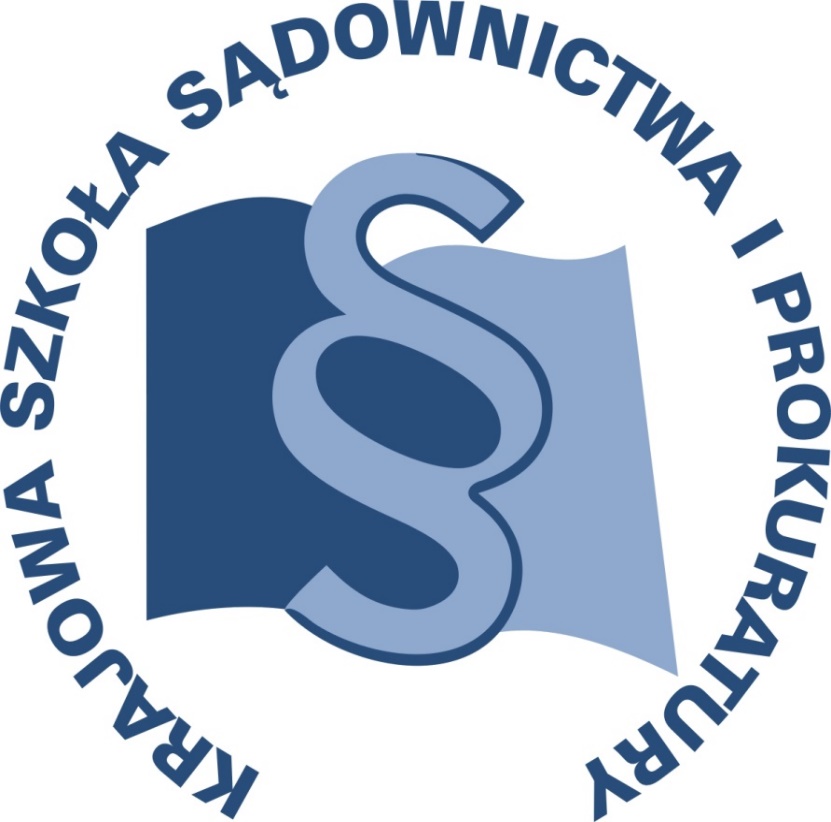 Założeniaharmonogramu działalności szkoleniowejKrajowej Szkoły Sądownictwa i Prokuratury na 2024 rokWSTĘP
Założenia programowe harmonogramu działalności szkoleniowej Krajowej Szkoły Sądownictwa i Prokuratury na 2024 rok prezentują propozycję szkoleniową Krajowej Szkoły, skierowaną do sędziów, asesorów sądowych, prokuratorów, asesorów prokuratury, referendarzy sądowych, asystentów sędziów, asystentów prokuratorów, kuratorów zawodowych oraz urzędników sądów i prokuratur. Zasadniczym źródłem informacji o potrzebach szkoleniowych, które znalazły odzwierciedlenie w przedstawionych Założeniach programowych, był Raport potrzeb szkoleniowych na 2024 rok, przygotowany przez Dział Badań i Analiz Krajowej Szkoły Sądownictwa i Prokuratury. Poza Raportem podstawą prezentowanej propozycji tematów okazała się analiza procesu legislacyjnego oraz zobowiązania Krajowej Szkoły do kontynuacji programów, które były finansowane ze środków zewnętrznych.  Ważnym elementem, decydującym o wyborze prezentowanych tematów, były analizy i informacje pochodzące od przedstawicieli wymiaru sprawiedliwości, odnoszące się do problemów sądownictwa i prokuratury. W Założeniach programowych przedstawiono nie tylko propozycję szkoleń i wydarzeń o charakterze krajowym, lecz także międzynarodowym, które regularnie realizowane są w ramach zawartych przez KSSiP porozumień partnerskich.Prezentowane w Założeniach tematy szkoleniowe jako jednostki przeznaczone do realizacji dydaktycznej zostały usystematyzowane w przyjętych w Krajowej Szkole Sądownictwa i Prokuratury założeniach metodycznych prowadzenia szkoleń. W ich ramach w odniesieniu do celu i przedmiotu konkretnego szkolenia proponuje się określony tryb, formę  oraz metodę szkolenia. Przez tryb szkolenia rozumie się sposób zorganizowania szkolenia, odnoszący się do takich czynników, jak miejsce, czas, techniczne narzędzia realizacji szkolenia. Wyróżnia się tryb stacjonarny i  on-line.  W trybie stacjonarnym szkolenie odbywa się w konkretnym miejscu i czasie, w sposób bezpośredni (bez użycia internetowych komunikatorów). Szkolenia w trybie stacjonarnym realizuje się w wymiarze od 12 do 16 godzin (godzina szkoleniowa to 45 minut). Tryb on-line dotyczy szkolenia, które odbywa się w czasie rzeczywistym, w sposób niebezpośredni (w wirtualnej rzeczywistości) z użyciem internetowych metod i technik kształcenia na odległość (internetowych komunikatorów). Szkolenia w trybie on-line realizuje się w wymiarze od 2  do 6 godzin. Szkolenia w trybie stacjonarnym i  trybie on-line mają charakter szkoleń realizowanych synchronicznie podczas których uczestnicy szkolenia znajdują się jednocześnie w tym samym czasie i miejscu (tryb stacjonarny), bądź znajdują się jednocześnie w tym samym czasie, lecz różnych miejscach (tryb on-line).W odniesieniu do celu, przedmiotu i trybu szkolenia przewiduje się stosowanie adekwatnych form szkoleniowych.  Przez formę szkolenia rozumie się strukturę szkolenia, określoną przez relacje dydaktyczne, jakie zachodzą pomiędzy uczestnikami szkolenia (w tym prowadzącym szkolenie i osobami uczestniczącymi w szkoleniu). Do głównych form szkoleniowych w trybie stacjonarnym należą: wykład, warsztat, seminarium, konwersatorium lektorat, zaś w trybie on-line odpowiednio: e-wykład, e-warsztat, webinarium (seminarium internetowe), e-konwersatorium, e-lektorat.  W odniesieniu do celu, przedmiotu, trybu i formy szkolenia proponowane będą odpowiednie metody szkoleniowe. Przez metodę szkolenia rozumie się dobór i układ czynności szkoleniowych, które prowadzą w sposób skuteczny i ekonomiczny do realizacji celów szkolenia. Wśród różnorodnych metod prowadzenia szkoleń wyróżnia się między innymi: metodę panelu eksperckiego, metodę studium przypadku (case study), metodę dyskusji grupowej, metodę wykładu konwersatoryjnego, metodę wykładu konwencjonalnego (tradycyjnego), metodę wykładu problemowego, metodę odgrywania ról, metodę symulacji, metodę uczenia opartego na problemach, metodę burzy mózgów (giełdy pomysłów), metodę pokazu.  Metody i formy szkoleniowe będą wskazywane przez wykładowców w konsultacji z koordynatorami merytorycznymi na etapie przygotowania programów poszczególnych wydarzeń szkoleniowych.  SZKOLENIA OGÓLNE(opracowali: prokurator Beata Klimczyk i sędzia Mariusz Żuławski)O1/24 Metodyka pracy asystenta sędziego 1. Uzasadnienie podjęcia tematuKonieczność organizacji szkolenia wynika z treści art. 155ca § 4 ustawy z dnia 27 lipca 2001 r. Prawo o ustroju sądów powszechnych oraz rozporządzenia Ministra Sprawiedliwości z dnia 10 czerwca 2014 r. w sprawie stażu asystenckiego. 2. Zagadnienia szczegółowe: – status i rola asystenta sędziego w wymiarze sprawiedliwości;– czynności wspólne, kontrola sprawności, prawidłowości i wykonywania zarządzeń sędziego;– przygotowywanie projektów orzeczeń cywilnych;– przygotowanie projektów orzeczeń karnych;– kierowanie wystąpień do osób i instytucji, zarządzanie sprawami.3. Adresaci:nowo zatrudnieni asystenci sędziów w pierwszym roku odbywania stażu asystenckiego.4. Tryb szkolenia oraz proponowana liczba godzin:– szkolenie online: 2-6 godz.; liczba edycji szkolenia zostanie ustalona odpowiednio do liczby uczestników według danych aktualnych na 2024 r.;– szkolenie stacjonarne: 12-16 godz.; liczba edycji szkolenia zostanie ustalona odpowiednio do liczby uczestników według danych aktualnych na 2024 r.O2/24 Metodyka pracy asystenta prokuratora – szkolenie dla nowo zatrudnionych asystentów prokuratora1. Uzasadnienie podjęcia tematuSzkolenie dedykowano nowo zatrudnionym asystentom prokuratorów. Jego celem jest ułatwienie osobom z krótkim stażem pracy szybkiej adaptacji w nowym środowisku  i sprawne wdrożenie nowo zatrudnionych asystentów do wykonywania obowiązków zawodowych.2. Zagadnienia szczegółowe: – uprawnienia i zadania asystentów prokuratorów;– czynności administracyjne związane z prowadzeniem i nadzorowaniem postępowań przygotowawczych oraz przygotowywaniem decyzji kończących te postępowania;– czynności dowodowe podejmowane w toku postępowania przygotowawczego na podstawie pisemnego upoważnienia prokuratura (przesłuchanie świadka, przeszukanie i zatrzymanie rzeczy, oględziny, eksperyment);– przygotowanie decyzji kończących postępowanie przygotowawcze, postępowanie odwoławcze.3. Adresaci:nowo zatrudnieni asystenci prokuratorów4. Tryb szkolenia oraz proponowana liczba godzin:– szkolenie online: 2-6 godz.; liczba edycji szkolenia zostanie ustalona odpowiednio do liczby uczestników według danych aktualnych na 2024 r.;– szkolenie stacjonarne: 12-16 godz.; liczba edycji szkolenia zostanie ustalona odpowiednio do liczby uczestników według danych aktualnych na 2024 r.O3/24 Skuteczna komunikacja interpersonalna w sądzie i zarządzanie konfliktem na sali rozpraw1. Uzasadnienie podjęcia tematuOrganizacja szkolenia uzasadniona jest zobowiązaniem Krajowej Szkoły do zapewnienia trwałości rezultatów projektu „Wdrożenie nowoczesnych metod badania potrzeb szkoleniowych i kształcenia kluczem do skutecznego wymiaru sprawiedliwości” finansowanego z funduszy międzynarodowych, w ramach którego w latach poprzednich organizowane były szkolenia w zakresie komunikacji w wymiarze sprawiedliwości. 2. Zagadnienia szczegółowe:  – komunikacja z uczestnikami postępowania sądowego (osoby, instytucje);– media na sali rozpraw;– zasady etyki zawodowej;– sposoby skutecznej komunikacji;– konflikt i jego uwarunkowania;– sposoby radzenia sobie z konfliktami;– uzasadnienia decyzji sędziowskich jako narzędzie zmniejszające ryzyko konfliktu; – ugodowe sposoby rozwiązywania konfliktów.3. Adresaci:sędziowie, asesorzy sądowi4. Tryb szkolenia oraz proponowana liczba godzin:szkolenie stacjonarne: 12-16 godz.O4/24 Komunikacja w toku postępowania karnego i cywilnego z osobami z niepełnosprawnością oraz respektowanie ich praw1. Uzasadnienie podjęcia tematuSzkolenie stanowi realizację zobowiązania Krajowej Szkoły wynikającego ze Strategii na rzecz Osób z Niepełnosprawnościami 2021-2030 (M.P. 2021, poz. 218), w której przewidziano szkolenia kadr wymiaru sprawiedliwości z zakresu praw osób z niepełnosprawnościami oraz kontaktu z takimi osobami. Tematyka przedmiotowego szkolenia wpisuje się także w realizację postanowień Karty Praw Osób Niepełnosprawnych – Uchwała Sejmu RP z dnia 1 sierpnia 1997 r. (M.P. 1997,  nr 50, poz. 475).2. Zagadnienia szczegółowe:  – zapewnienie możliwości komunikowania się osobie niepełnosprawnej z instytucjami publicznymi, czyli ustawa o języku migowym i innych środkach komunikowania się;– sposoby radzenia sobie z konfliktami;– osoba z niepełnosprawnością w kontakcie z sędzią i prokuratorem; – rodzaje niepełnosprawności.3. Adresaci:sędziowie, asesorzy sądowi, referendarze sądowi, asystenci sędziego, urzędnicy sądów powszechnych, prokuratorzy, asesorzy prokuratury, asystenci prokuratorów, urzędnicy powszechnych jednostek organizacyjnych prokuratury4. Tryb szkolenia oraz proponowana liczba godzin:szkolenie online: 2-6 godz.O5/24 Orzecznictwo Europejskiego Trybunału Praw Człowieka w sprawach polskich1. Uzasadnienie podjęcia tematuSzkolenie stanowi kontynuację szkoleń z lat poprzednich prezentujących przegląd aktualnych orzeczeń Europejskiego Trybunału Praw Człowieka w sprawach polskich. Jest także odpowiedzią na postulaty Ministerstwa Sprawiedliwości z lat 2021-2023 dotyczące potrzeby organizacji szkoleń upowszechniających aktualne wyroki wydane przez ETPC przeciwko Polsce. 2. Zagadnienia szczegółowe:  – prezentacja wybranych (aktualnych) orzeczeń ETPC; – wpływ orzecznictwa ETPC na praktykę sądową.3. Adresaci:sędziowie i asesorzy sądowi, prokuratorzy, asesorzy prokuratury 4. Tryb szkolenia oraz proponowana liczba godzin:szkolenie online: 2-6 godz.O6/24 Orzecznictwo Trybunału Sprawiedliwości Unii Europejskiej w sprawach cywilnych – wpływ na stosowanie i wykładnię prawa krajowego1. Uzasadnienie podjęcia tematuSzkolenie stanowi kontynuację szkolenia z ubiegłego roku prezentującego aktualne orzecznictwo Trybunału Sprawiedliwości Unii Europejskiej. 2. Zagadnienia szczegółowe:  – prezentacja wybranych (aktualnych) orzeczeń TSUE; – wpływ orzecznictwa TSUE na praktykę sądową.3. Adresaci:sędziowie i asesorzy sądowi, prokuratorzy, asesorzy prokuratury 4. Tryb szkolenia oraz proponowana liczba godzin:szkolenie online: 2-6 godz.O7/24 Orzecznictwo Trybunału Sprawiedliwości Unii Europejskiej w sprawach karnych – wpływ na stosowanie i wykładnię prawa krajowego1. Uzasadnienie podjęcia tematuSzkolenie stanowi kontynuację szkolenia z ubiegłego roku prezentującego aktualne orzecznictwo Trybunału Sprawiedliwości Unii Europejskiej. 2. Zagadnienia szczegółowe:  – prezentacja wybranych (aktualnych) orzeczeń TSUE; – wpływ orzecznictwa TSUE na praktykę sądową.3. Adresaci:sędziowie i asesorzy sądowi, prokuratorzy, asesorzy prokuratury 4. Tryb szkolenia oraz proponowana liczba godzin:szkolenie online: 2-6 godz. O8/24 RODO a dostęp do informacji publicznej1. Uzasadnienie podjęcia tematuZagadnienia dotyczące informacji publicznej i danych osobowych zawsze budzą duże zainteresowanie wśród pracowników sądów i prokuratury. Z wieloma problemami z tego zakresu spotykają się sędziowie i prokuratorzy kierujący jednostkami sądownictwa i prokuratury. Na konieczność organizacji szkoleń z zakresu RODO wskazało Ministerstwo Sprawiedliwości.2. Zagadnienia szczegółowe:  – podstawy prawne dotyczące ochrony danych osobowych oraz dostępu do informacji publicznej w Unii Europejskiej i w prawie krajowym;– zasady przetwarzania danych osobowych, podstawowe pojęcia i definicje; – zgoda na przetwarzanie danych osobowych;– RODO w sądach polskich – orzecznictwo TSUE;– odpowiedzialność karno-finansowa w rozporządzeniu RODO.3. Adresaci:sędziowie, asesorzy sądowi, referendarze sądowi, prokuratorzy, asesorzy prokuratury4. Tryb szkolenia oraz proponowana liczba godzin:szkolenie online: 2-6 godz.O9/24 Skuteczna komunikacja w zawodach sędziego i prokuratora. Język uzasadnień, sztuka argumentacji i  wystąpień publicznych1. Uzasadnienie podjęcia tematuSędziowie oraz prokuratorzy komunikują się ze społeczeństwem m.in. poprzez uzasadnienia orzeczeń. Dlatego istotne jest, aby język uzasadnień był dla stron jasny i zrozumiały, a przekaz informacji efektywny. Dobrze uargumentowane orzeczenie przy użyciu zrozumiałego języka bardziej przekonuje do rozstrzygnięcia, ważny jest też sposób przedstawienia ustnego uzasadnienia orzeczenia. Szkolenie ma na celu rozwijanie komunikatywności, w tym kompetencji językowych, sztuki budowania i przedstawiania argumentacji. Zajęcia prowadzone będą przez językoznawcę lub trenera komunikacji, sędziego oraz prokuratora.2. Zagadnienia szczegółowe:– skuteczna komunikacja – zrozumiały i efektywny sposób wypowiedzi skierowanej do odbiorców o różnych kompetencjach językowych; – język uzasadnień, poprawność językowa a komunikatywność;– praca z tekstami uzasadnień;- praca z tekstami postanowień i aktów oskarżenia;– sztuka argumentacji; – perswazja i manipulacja w komunikacji;– komunikacja sędziego oraz prokuratora z otoczeniem społecznym, wzorce komunikowania;– wizerunek, wystąpienia publiczne. 3. Adresaci:sędziowie, asesorzy sądowi, prokuratorzy, asesorzy prokuratury 4. Tryb szkolenia oraz proponowana liczba godzin:szkolenie stacjonarne: 12-16 godz.O10/24 Sprawne zarządzanie referatem w pracy sędziego 1. Uzasadnienie podjęcia tematuUmiejętność sprawnego zarządzania referatem oraz podejmowania decyzji jest niezbędna do prawidłowego wykonywania obowiązków sędziego. Wobec coraz większej liczby spraw wpływających do sądów rozwijanie tych kompetencji jest niezwykle ważne dla sprawowania skutecznego wymiaru sprawiedliwości i przydatne w pracy każdego sędziego. Zajęcia będą prowadzone przez psychologa i sędziego. 2. Zagadnienia szczegółowe:  – decyzyjność jako cecha;– techniki sprzyjające sprawnemu podejmowaniu decyzji, bariery utrudniające podejmowanie decyzji i sposoby ich pokonywania;– identyfikacja błędów w procesie decyzyjnym i sposób ich eliminacji;– zarządzanie czasem sędziego – podział zadań i lokowanie ich w czasie, techniki planowania czynności;– bieżące zarządzanie referatem, m.in. kategoryzacja spraw przydzielonych do referatu, właściwa priorytetyzacja zadań w sprawach złożonych, miejsce na wokandzie dla tzw. spraw drobnych, dobre praktyki (np. notatki w sprawach złożonych);– terminowość, zapobieganie przewlekłości;– radzenie sobie z emocjami, metody wspomagające motywację do pracy, sposoby odzyskiwania sił i motywacji.3. Adresaci:sędziowie, asesorzy sądowi4. Tryb szkolenia oraz proponowana liczba godzin:szkolenie stacjonarne: 12-16 godz.O11/24 Sprawne zarządzanie referatem w pracy prokuratora 1. Uzasadnienie podjęcia tematuUmiejętność sprawnego zarządzania referatem oraz podejmowania decyzji jest niezbędna do prawidłowego wykonywania obowiązków prokuratora. Wobec coraz większej liczby spraw wpływających do prokuratur, rozwijanie tych kompetencji jest niezwykle ważne dla skutecznego ścigania sprawców przestępstw i przydatne w pracy każdego prokuratora. Zajęcia będą prowadzone przez psychologa i prokuratora. 2. Zagadnienia szczegółowe:  – decyzyjność jako cecha;– techniki sprzyjające sprawnemu podejmowaniu decyzji, bariery utrudniające podejmowanie decyzji i sposoby ich pokonywania;– identyfikacja błędów w procesie decyzyjnym i sposób ich eliminacji;– zarządzanie czasem prokuratora – podział zadań i lokowanie ich w czasie, techniki planowania czynności;– bieżące zarządzanie referatem, m.in. kategoryzacja spraw przydzielonych do referatu, właściwa priorytetyzacja zadań w sprawach złożonych;- umiejętność współpracy z policją oraz innymi organami uprawnionymi do prowadzenia postępowania przygotowawczego; – terminowość, zapobieganie przewlekłości;– radzenie sobie z emocjami, metody wspomagające motywację do pracy, sposoby odzyskiwania sił i motywacji.3. Adresaci:prokuratorzy, asesorzy prokuratury4. Tryb szkolenia oraz proponowana liczba godzin:szkolenie stacjonarne: 12-16 godz.O12/24 Szkolenie dla asesorów i nowo mianowanych sędziów Uzasadnienie podjęcia tematuObowiązek zorganizowania powyższego modułu szkoleniowego wynika z treści art. 82a § 2 ustawy z dnia 27 lipca 2001 r. Prawo o ustroju sądów powszechnych (tekst jednolity Dz.U. z 2019 r., poz. 52). Proces kształcenia kadry sędziowskiej w toku aplikacji sędziowskiej jest długi i wymagający, w jego trakcie omawiane są wszystkie aspekty prawa niezbędne dla właściwego sprawowania urzędu sędziego oraz przepisy ustrojowe dotyczące funkcjonowania sądownictwa powszechnego, nadto poruszane są kwestie dotyczące etyki zawodu sędziego. Jednakże rozpoczęcie samodzielnej pracy w służbie sędziego (wcześniej asesora) wymaga przypomnienia podstawowych zasad, postaw i wymogów, przed jakimi staną nowo mianowani asesorzy czy osoby powołane na urząd sędziego przechodzący z innych zawodów prawniczych, środowiska akademickiego. Temu służyć ma szkolenie z proponowanej materii 2. Zagadnienia szczegółowe: - etyka zawodowa sędziego, wzorce zachowań na sali rozpraw i poza nią;- odpowiedzialność dyscyplinarna, przegląd orzecznictwa Sądu Najwyższego;- wybrane zagadnienia z komunikacji i autoprezentacji;- zarządzanie referatem;- sporządzanie orzeczeń i ich uzasadnień;- taktyka i technika przesłuchań.3.Adresaci:asesorzy oraz nowo mianowani sędziowie 4. Tryb szkolenia oraz proponowana liczba godzin:szkolenie stacjonarne: 12-14 godz.O13/24 Zagrożenia korupcyjne w pracy sędziego i prokuratora Uzasadnienie podjęcia tematuKwestie zagadnień związanych z korupcją w oczywisty sposób mogą dotykać także przedstawicieli wymiaru sprawiedliwości. Aby ustrzec się od negatywnych konsekwencji takich zdarzeń, warto zapoznać się ze swego rodzaju „abecadłem” właściwego postępowania w sytuacjach, które mogą narazić sędziego lub prokuratora na odpowiedzialność karną lub dyscyplinarną związaną z uwikłaniem się w niewłaściwe zachowania związane                                      z mechanizmem korupcji.Wprowadzenie tej tematyki do oferty szkoleniowej Krajowej Szkoły wynika także z faktu, że zagadnienia w tym przedmiocie zostały przedstawione w Raporcie potrzeb szkoleniowych Ministerstwa Sprawiedliwości.Zagadnienia szczegółowe:– konflikt interesów; mechanizmy korupcyjne; – możliwości ograniczania ryzyka wystąpienia korupcji;– sposób postępowania w przypadku zaistnienia sytuacji korupcyjnej; – zasady postępowania w przypadku otrzymania lub próby wręczenia prezentu.Adresaci:sędziowie i asesorzy sądowi, prokuratorzy i asesorzy prokuratury4. Tryb szkolenia oraz proponowana liczba godzin:szkolenie online: 4-6 godz.SZKOLENIA Z ZAKRESU PRAWA CYWILNEGO(opracowała sędzia Anna Cybulska)C1/24 Metodyka pracy sędziego w obrocie prawnym z zagranicą w sprawach cywilnychUzasadnienie podjęcia tematuMimo corocznych szkoleń z zakresu tematyki współpracy międzynarodowej                            w sprawach cywilnych w państwach UE oraz poza UE jest ona nadal jedną z najczęściej wymienianych potrzeb szkoleniowych (w Raporcie 25.5%).W celu ułatwienia sędziom stosowania poszczególnych aktów prawnych na szkoleniu przedstawione zostaną szczegółowe informacje praktyczne o wzajemnych relacjach pomiędzy umowami międzynarodowymi, a także pomiędzy takimi umowami a aktami prawa europejskiego.Przedstawione zostaną również najistotniejsze materiały dotyczące obrotu prawnego z zagranicą w sprawach cywilnych, w tym zaktualizowane wykazy umów, których Polska jest stroną, wzory pism, informacje o wzajemności i wykazy sądów zagranicznych, co pozwoli na całościowe ujęcie tej problematyki.Zagadnienia szczegółowe: – metodyka pracy sędziego w sprawach cywilnych w zakresie współpracy z krajami członkowskimi UE i spoza UE (identyfikacja sprawy transgranicznej, mechanizm wyboru właściwego instrumentu w sytuacji zbiegu norm prawa międzynarodowego);– jurysdykcja, jej badanie oraz uznawanie i wykonywanie orzeczeń sądowych                           w sprawach cywilnych i handlowych;– źródła prawa (wielostronne umowy międzynarodowe, umowy dwustronne, prawo wtórne UE, k.p.c., rozporządzenia UE);– wzajemna pomoc prawna w sprawach cywilnych.Adresaci:sędziowie, asesorzy sądowi i referendarze orzekający w wydziałach cywilnych oraz asystenci sędziów tych wydziałówTryb szkolenia oraz proponowana liczba godzin:– szkolenie stacjonarne: 12-16 godz. x 2 edycje;– szkolenie online: 2-6 godz. x 2 edycje.C2/24 Postępowanie rozpoznawcze po nowelizacji k.p.c.1. Uzasadnienie podjęcia tematuW ustawie z dnia 9 marca 2023 r. o zmianie ustawy – Kodeks postępowania cywilnego oraz niektórych innych ustaw (Dz.U. z 2023 r. poz. 614) dokonano ponad 140 zmian dotyczących, m.in.: przyspieszenia postępowań sądowych oraz ułatwienia stronom                    i pełnomocnikom kontaktu z sądem, doprecyzowania zasad tzw. doręczeń komorniczych oraz wprowadzenia nowych rozwiązań dotyczących planowania rozprawy i dokonywania przez sąd niezbędnych pouczeń. Zmiany kodeksu postępowania cywilnego dotyczą postępowania rozpoznawczego, odwoławczego oraz egzekucyjnego.Przedmiotowe szkolenie obejmie zmiany dotyczące postępowania rozpoznawczego,                  pozostałe zaś zmiany zostaną podjęte na odrębnych szkoleniach.Zagadnienia szczegółowe:– najistotniejsze zmiany w postępowaniu cywilnym dotyczące:katalogu wywołujących uzasadnioną wątpliwość co do bezstronności sędziego w danej sprawie;pouczeń na podstawie art. 1561 k.p.c.;poszerzenia katalogu niedopuszczalnych wniosków o wyłączenie sędziego;pełnomocnictwa procesowego;doręczeń;organizacji posiedzenia przygotowawczego;elementów pisma procesowego (telefon, e-mail);– przepisy intertemporalne;   – najistotniejsze zmiany dotyczące ustawy z dnia 2 marca 2020 r. o szczególnych rozwiązaniach związanych z zapobieganiem, przeciwdziałaniem i zwalczaniem COVID-19, innych chorób zakaźnych oraz wywołanych nimi sytuacji kryzysowych (Dz.U. z 2021 r. poz. 2095 z późn. zm.).Adresaci:sędziowie, asesorzy sądowi, referendarze sądowi orzekający w wydziałach cywilnych, gospodarczych, prawa pracy i ubezpieczeń społecznych, rodzinnych i nieletnich oraz asystenci sędziów orzekających w tych wydziałach, a także prokuratorzy i asesorzy prokuratury zajmujący się sprawami z zakresu prawa cywilnegoTryb szkolenia oraz proponowana liczba godzin:– szkolenie stacjonarne: 12-16 godz., 1 edycja;– szkolenie online: 4-6 godz. x 11-20 edycji. C3/24 Nowelizacja k.p.c. – postępowania odrębne, postępowanie odwoławcze, postępowanie zabezpieczające.1. Uzasadnienie podjęcia tematuW ustawie z dnia 9 marca 2023 r. o zmianie ustawy – Kodeks postępowania cywilnego oraz niektórych innych ustaw (Dz.U. z 2023 r. poz. 614) dokonano ponad 140 zmian dotyczących, m.in.: przyspieszenia postępowań sądowych oraz ułatwienia stronom                    i pełnomocnikom kontaktu z sądem, doprecyzowania zasad tzw. doręczeń komorniczych oraz wprowadzenia nowych rozwiązań dotyczących planowania rozprawy i dokonywania przez sąd niezbędnych pouczeń. Zmiany Kodeksu postępowania cywilnego dotyczą postępowania rozpoznawczego, odwoławczego oraz egzekucyjnego.Przedmiotowe szkolenie obejmie zmiany dotyczące postępowań odrębnych, postępowania odwoławczego, postępowania zabezpieczającego oraz kosztów sądowych, pozostałe zaś zmiany zostaną podjęte na innych szkoleniach.Zagadnienia szczegółowe:– najistotniejsze zmiany w postępowaniu cywilnym dotyczące:postępowań odrębnych;postępowania odwoławczego;postępowania zabezpieczającego;       – przepisy intertemporalne;– najistotniejsze zmiany dotyczące ustawy z 28 lipca 2005 r. o kosztach sądowych w sprawach cywilnych (Dz.U. z 2022 r. poz. 1125 ze zm.).Adresaci:sędziowie, asesorzy sądowi, referendarze sądowi orzekający w wydziałach cywilnych, gospodarczych, prawa pracy i ubezpieczeń społecznych, rodzinnych i nieletnich oraz asystenci sędziów orzekających w tych wydziałach, a także prokuratorzy i asesorzy prokuratury zajmujący się sprawami z zakresu prawa cywilnegoTryb szkolenia oraz proponowana liczba godzin:– szkolenie stacjonarne: 12-16 godz., 1 edycja;– szkolenie online: 4-6 godz. x 11-20 edycji. C4/24 Orzekanie w sprawach o nabycie nieruchomości rolnych i leśnych Uzasadnienie podjęcia tematuUstawa o kształtowaniu ustroju rolnego określająca zasady obrotu ziemią rolną zmieniała się kilka razy na przełomie ostatnich lat. Kluczową nowelizacją z 2016 r. wprowadzono zasadę nabywania nieruchomości rolnych wyłącznie (z niewielkimi wyłączeniami) przez rolników indywidualnych. Kolejna zmiana i liberalizacja tych przepisów nastąpiła w ustawie z dnia 26 kwietnia 2019 r. o zmianie ustawy                                       o ukształtowaniu ustroju rolnego oraz niektórych innych ustaw (Dz.U. z 2029 r., poz. 1080). Ze względu na liczne i utrzymujące się w praktyce wątpliwości ustawodawca przygotowuje kolejny projekt zmian przepisów regulujących obrót nieruchomościami rolnymi (obecnie projekt jest w Rządowym Centrum Legislacji na etapie konsultacji). Szkolenie ma na celu przedstawienie praktycznych aspektów stosowania ustawy                      o kształtowaniu ustroju rolnego i jej wpływu na obrót nieruchomościami, w tym obrotu udziałami w spółkach (pierwokup, prawo nabycia).Z uwagi na częste zmiany legislacyjne i skomplikowany charakter ustaw dotyczących obrotu nieruchomościami przedmiotowa problematyka znajduje się w czołówce potrzeb szkoleniowych zgłaszanych przez sędziów i referendarzy.2. Zagadnienia szczegółowe:  – ograniczenia i wyłączenia w obrocie nieruchomościami rolnymi i leśnymi;– kryteria oceny rolnego charakteru nieruchomości; – plan zagospodarowania przestrzennego a ograniczenia obrotu nieruchomością objętą planem;– nabycia nieruchomości rolnej w postępowaniu upadłościowym i egzekucyjnym; – ograniczenia przy nabywaniu udziałów w spółce będącej właścicielem nieruchomości rolnych;– umowa z następcą (przeniesienia gospodarstwa rolnego), umowa przekazania gospodarstwa rolnego;– omówienie planowanych w 2023 r. zmian ustawy (o ile te zmiany wejdą, to będą przedmiotem rozważań).3. Adresaci:sędziowie, asesorzy sądowi i referendarze sądowi orzekający w wydziałach cywilnych i wydziałach ksiąg wieczystych, a także asystenci sędziów orzekających w tych wydziałach oraz prokuratorzy i asesorzy prokuratury zajmujący się sprawami z zakresu prawa cywilnegoTryb szkolenia oraz proponowana liczba godzin:– szkolenie stacjonarne: 12-16 godz. x 1-2 edycje; – szkolenie online: 4-6 godz. x 2 edycje.C5/24 Zniesienie współwłasności i dział spadku, podział majątku wspólnegoUzasadnienie podjęcia tematuW Raporcie potrzeb szkoleniowych przedmiotowy temat wynosi 14,5%, zajmując tym samym drugie miejsce wśród zgłoszonych spraw. Szkolenie obejmie swym zakresem zagadnienia z dziedziny prawa cywilnego materialnego i procesowego.Zagadnienia szczegółowe:– przedmiot postępowania i ustalanie składników majątku oraz ich wartości (w tym obciążonych ograniczonymi prawami rzeczowymi);– zaliczanie darowizn i zapisów windykacyjnych na poczet schedy spadkowej, rozliczanie nakładów;– sposoby podziału majątku i orzeczenia w postępowaniu działowym;– rozliczanie kosztów postępowania;– formuły liczące.Adresaci:sędziowie, asesorzy sądowi orzekający w wydziałach cywilnych i asystenci sędziów orzekających w tych wydziałach w wydziałach, a także prokuratorzy i asesorzy prokuratury zajmujący się sprawami z zakresu prawa cywilnego.Tryb szkolenia oraz proponowana liczba godzin:– szkolenie stacjonarne: 12-16 godz. x 2 edycje;– szkolenie online: 2-6 godz. x 2 edycje.C6/24 Sprawy ,,frankowe” Uzasadnienie podjęcia tematuOd 2017 r. Krajowa Szkoła organizuje szkolenia dotyczące tzw. spraw frankowych, jednak w Raporcie przedmiotowa tematyka plasuje się na pierwszym miejscu potrzeb szkoleniowych (18,8%). Pomimo bogatego już orzecznictwa z zakresu tej tematyki nadal uczestnicy jako kwestie sporne podają korzystanie z kapitału, zarzut potrącenia    i zatrzymania, wymagalność świadczenia czy przesłanki nieważności. Zgłaszane problemy i rozbieżności w orzecznictwie uzasadniają w pełni kontynuację szkoleń           z tego zakresu.Zagadnienia szczegółowe:– metodyka postępowania w ,,sprawach frankowych” i postępowanie zabezpieczające;– kredyt denominowany i indeksowany;– roszczenia stron i banków (za korzystanie z kapitału);– niedozwolone klauzule umowne i ich skutki dla roszczeń stron i bytu umowy;– zarzut potrącenia i zatrzymania.Adresaci:sędziowie, asesorzy sądowi orzekający w wydziałach cywilnych oraz asystenci sędziów orzekający w tych wydziałach, a także prokuratorzy i asesorzy prokuratury zajmujący się sprawami z zakresu prawa cywilnegoTryb szkolenia oraz proponowana liczba godzin:– szkolenie stacjonarne: 12-16 godz. x 1 edycja; – szkolenie online: 2-6 godz. x 2 edycjeC7/24 Uzgodnienie treści księgi wieczystej1. Uzasadnienie podjęcia tematuPowództwo o uzgodnienie treści księgi wieczystej z rzeczywistym stanem prawnym należy do tej kategorii spraw, gdzie często mnożą się problemy orzecznicze na tle niewpisania lub błędnego wpisania pewnego prawa albo wpisania nieistniejącego obciążenia lub ograniczenia. Przyczyny tych rozbieżności są różne i mogą wpływać na sposób usunięcia tej niezgodności.Szkolenie ma na celu przekazanie wiedzy o tej grupie spraw, począwszy od zainicjowania postępowania, a skończywszy na wydaniu orzeczenia. Dotychczas ta tematyka nie była przedmiotem szkolenia, a pojawia się ona w ankietach ewaluacyjnych i Raporcie potrzeb szkoleniowych.2. Zagadnienia szczegółowe:  – legitymacja czynna i bierna;– treść żądania;– postępowanie dowodowe;– treść i rodzaje orzeczeń;– wpis ostrzeżenia;– rękojmia wiary publicznej ksiąg wieczystych.3. Adresaci:sędziowie, asesorzy sądowi, referendarze sądowi orzekający w wydziałach cywilnych i ksiąg wieczystych, a także asystenci sędziów orzekających w tych wydziałach oraz prokuratorzy i asesorzy prokuratury zajmujący się sprawami z zakresu prawa cywilnego4. Tryb szkolenia oraz proponowana liczba godzin:szkolenie stacjonarne: 12-16 godz. x 1 edycjaC8/24 Skarga pauliańskaUzasadnienie podjęcia tematu Kwestia powszechnych w obrocie gospodarczym rozporządzeń korzyścią majątkową przez osobę trzecią na rzecz dalszych podmiotów od lat budzi poważne problemy orzecznicze w sprawach uznania czynności prawnej dokonanej z pokrzywdzeniem wierzycieli za bezskuteczną (tzw. skarga pauliańska). Dotychczas te zagadnienia nie były przedmiotem szkolenia. Wątpliwości dotyczą m.in. określenia terminu, w którym wierzyciel uprawniony jest do skutecznego wytoczenia powództwa przeciwko osobie czwartej i dalszym podmiotom w przypadku wystąpienia kilku następujących po sobie rozporządzeń korzyścią majątkową, ustalenia przestanek pokrzywdzenia czy zabezpieczenia wierzyciela na czas toczącego się postępowania.Zagadnienia szczegółowe: – legitymacja czynna i bierna, przejście uprawnień;– termin rozpoczęcia i wygaśnięcia roszczenia pauliańskiego (data pierwszej i kolejnej czynności fraudacyjnej);– rozszerzenie zakresu zastosowania skargi; – przesłanki odpowiedzialności ze skargi paulińskiej;– ochrona wierzyciela na czas procesu – zabezpieczenie roszczenia, wpis do księgi wieczystej;– postępowanie dowodowe w zakresie wykazania niewypłacalności dłużnika;– przedmiot dowodzenia i pojmowanie pokrzywdzenia; – skutki uznania czynności prawnej za bezskuteczną. Adresaci:sędziowie, asesorzy sądowi orzekający w wydziałach cywilnych oraz asystenci sędziów orzekających w tych wydziałach, a także prokuratorzy i asesorzy prokuratury zajmujący się sprawami z zakresu prawa cywilnegoTryb szkolenia oraz proponowana liczba godzin:– szkolenie stacjonarne: 12-16 godz. x 1 edycja; – szkolenie online: 2-6 godz. x 2 edycje.C9/24 Reprezentacja Skarbu Państwa i jednostek samorządu terytorialnegoUzasadnienie podjęcia tematuProblematyka właściwej reprezentacji Skarbu Państwa i jednostek samorządu terytorialnego od dawna budzi wiele wątpliwości i jest jednym z ważniejszych, bardziej złożonych zagadnień w praktyce orzeczniczej. W 2018 r. odbyło się szkolenie z tej tematyki, jednak zagadnienia te nadal wymieniane są wśród potrzeb szkoleniowych. Celem szkolenia będzie przybliżenie tych zagadnień w kontekście reprezentacji. Zagadnienia szczegółowe: – zdolność prawna  do czynności prawnych osób prawnych, w tym Skarbu Państwa,              i jednostek organizacyjnych nieposiadających osobowości prawnej;  – zdolność sądowa i procesowa tych podmiotów w postępowaniu cywilnym w sytuacji, gdy cywilnoprocesowa zdolność sądowa przyznana zostaje organowi państwowemu;  – organy działające za Państwo oraz jednostki samorządu terytorialnego i ich kompetencje. Zasada ciągłości urzędu i jej konsekwencje;– ,,zarządzanie mieniem państwowym” w świetle ustawy z dnia 16 grudnia 2016 r.                o zasadach zarządzania mieniem państwowym i przepisów ją wprowadzających (Dz.U.2021.1933);– zastępstwo procesowe Skarbu Państwa w świetle ustawy o Prokuratorii Generalnej RP;– zasady reprezentacji Skarbu Państwa i państwowych osób prawnych oraz jednostek samorządu terytorialnego i samorządowych osób prawnych w obrocie cywilnym i w postępowaniu cywilnym;– konsekwencje i sanowanie uchybień dotyczących reprezentacji stron w postępowaniu cywilnym; – reprezentacja jednostek samorządu terytorialnego w procesie; 	– ustalanie państwowej jednostki organizacyjnej właściwej do reprezentowania Skarbu Państwa.Adresaci:sędziowie, asesorzy sądowi, referendarze sądowi orzekający w wydziałach cywilnych oraz asystenci sędziów orzekających w tych wydziałach, a także prokuratorzy i asesorzy prokuratury zajmujący się sprawami z zakresu prawa cywilnegoTryb szkolenia oraz proponowana liczba godzin:– szkolenie stacjonarne: 12-16 godz. x 1 edycja;– szkolenie online: 2-6 godz. x 2-3 edycje.C10/24 Rozgraniczenie i zasiedzenie przygranicznych pasów gruntuUzasadnienie podjęcia tematuProblematyka związana z rozgraniczeniem nieruchomości była przedmiotem szkolenia w latach 2017 oraz 2021 i cieszyła się dużym zainteresowaniem sędziów orzeczników. Nadal też wśród potrzeb szkoleniowych zgłaszane są zagadnienia dotyczące postępowania rozgraniczeniowego zarówno na etapie administracyjnym, jak                        i sądowym. Na szkoleniu szeroko przedstawione zostaną regulacje dotyczące ustalania granic nie tylko nieruchomości rolnych i leśnych, ale także nieruchomości zabudowanych oraz zagadnienia dotyczące zasiedzenia przygranicznych pasów gruntu, które niejednokrotnie zazębiają się przy tematyce rozgraniczeniowej, wywołując kontrowersje oraz liczne problemy orzecznicze.Zagadnienia szczegółowe: – rozgraniczenie nieruchomości: pojęcie granicy nieruchomości gruntowej, podstawy prawne rozgraniczenia nieruchomości, obligatoryjny etap postępowania administracyjnego, formy zakończenia etapu administracyjnego i zasady przekazania sprawy o rozgraniczenie do sądu;– sądowe rozgraniczenie nieruchomości: właściwość sądu, ustalenie zakresu przekazania sprawy na drogę sądową, wnioskodawca i uczestnicy postępowania, czynności sądu z udziałem biegłego geodety, zagadnienie przerwania biegu zasiedzenia poprzez złożenie wniosku o rozgraniczenie, kryteria rozgraniczeniowe, treść                          i wykonalność orzeczenia rozgraniczeniowego, koszty postępowania, dopuszczalność prowadzenia kolejnego postępowania rozgraniczeniowego tych samych nieruchomości;– zasiedzenie przygranicznego pasa gruntu;– ustalenie linii brzegu cieków naturalnych, jezior i innych zbiorników wodnych;– rozgraniczenie nieruchomości dokonywane w procesie (art. 36 ustawy Prawo geodezyjne i kartograficzne, wznowienie znaków granicznych i wyznaczenie punktów granicznych).Adresaci:sędziowie, asesorzy sądowi i referendarze orzekający w wydziałach cywilnych i ksiąg wieczystych oraz asystenci sędziów orzekających w tych wydziałach, a także prokuratorzy i asesorzy prokuratury zajmujący się sprawami z zakresu prawa cywilnegoTryb szkolenia oraz proponowana liczba godzin:– szkolenie stacjonarne: 12-16 godz. x 1 edycja; – szkolenie online: 2-6 godz. x 2 edycje.C11/24 Sądowa ochrona praw konsumentówUzasadnienie podjęcia tematuTematyka dotycząca ochrony praw konsumentów plasuje się w czołówce potrzeb szkoleniowych (w Raporcie 12,8%). Dnia 1 stycznia 2023 r. weszło w życie wiele ważnych dla konsumentów przepisów (ustawa z dnia 4 listopada 2022 r. o zmianie ustawy o prawach konsumenta, ustawy – Kodeks cywilny oraz ustawy – Prawo prywatne międzynarodowe – Dz.U. z 2022 r. poz. 2337). Zmiany w polskim prawie (m.in.: ustawie o prawach konsumenta, ustawie o przeciwdziałaniu nieuczciwym praktykom rynkowym, ustawie o informowaniu o cenach towarów i usług, Kodeksie cywilnym) wynikają z implementacji trzech unijnych dyrektyw: dyrektywy Parlamentu Europejskiego i Rady (UE) 2019/770 z dnia 20 maja 2019 r. w sprawie niektórych aspektów umów o dostarczanie treści cyfrowych i usług cyfrowych tzw. dyrektywy DCD oraz dyrektywy Parlamentu Europejskiego i Rady (UE) 2019/771 z dnia 20 maja 2019 r. w sprawie niektórych aspektów umów sprzedaży towarów, zmieniającej rozporządzenie (UE) 2017/2394 oraz dyrektywę 2009/22/WE oraz uchylającej dyrektywę 1999/44/WE, tzw. dyrektywę SGD. Dodatkowo z inicjatywy Prezesa UOKiK wprowadzono regulacje, które mają ukrócić nieuczciwe praktyki na pokazach handlowych.Szkolenie obejmie aspekty praktyczne i prawne nowych regulacji dotyczących obniżki ceny, nowych zasad reklamacji, zamieszczania informacji na platformach handlowych oraz ochrony dla kupujących na platformach handlowych.Zagadnienia szczegółowe:– ,,niezgodność zakupu” z umową;– hierarchia środków ochrony konsumenta;– obowiązki przedsiębiorcy;– niedozwolone klauzule umowne.Adresaci:sędziowie, asesorzy sądowi, referendarze sądowi orzekający w wydziałach cywilnych, asystenci sędziów orzekających w tych wydziałach, a także prokuratorzy i asesorzy prokuratury zajmujący się sprawami z zakresu prawa cywilnegoTryb szkolenia oraz proponowana liczba godzin:– szkolenie stacjonarne: 12-16 godz. x 1 edycja; – szkolenie online: 2-6 godz. x 2-3 edycje.C12/24 Własność intelektualna – wybrane zagadnieniaUzasadnienie podjęcia tematuMocą ustawy z dnia 13 lutego 2020 r. o zmianie ustawy – Kodeks cywilny oraz niektórych innych ustaw (Dz.U. z 2020 r. poz. 288) sprawy z zakresu własności intelektualnej oddane zostały pod jurysdykcję wyspecjalizowanych sądów. Sędziowie orzekający w wydziałach własności intelektualnej zgłosili potrzeby szkoleniowe w zakresie zagadnień dotyczących nieuczciwej konkurencji oraz wybranych zagadnień               z zakresu problematyki ochrony praw autorskich.Zagadnienia szczegółowe: – nieuczciwa konkurencja:ochrona tajemnicy;werbowanie pracowników;nakłanianie do rozwiązania umowy;wykorzystywanie oznaczeń (ochrona uzupełniająca lub wyłączna w stosunku do znaków towarowych);utrudnianie dostępu do rynku, w tym rabaty i opłaty półkowe w świetle najnowszych orzeczeń Sądu Najwyższego.– prawo autorskie:przedmiot prawa autorskiego, ze szczególnym uwzględnieniem fotografii i grafik;umowa o przeniesienie autorskich praw majątkowych, w tym dopuszczalność ograniczeń czasowych;art. 68 prawa autorskiego – czas trwania umowy, w tym umowy licencyjne zawierane na czas dłuższy niż 5 lat.Adresaci:sędziowie orzekający w wydziałach własności intelektualnej oraz asystenci sędziów orzekających w tych wydziałach, a także prokuratorzy i asesorzy prokuratury zajmujący się sprawami z zakresu prawa cywilnegoTryb szkolenia oraz proponowana liczba godzin:szkolenie stacjonarne: 12-16 godz. x 1 edycjaC13/24 Metodyka prowadzenia rozpraw przed sądem I instancji, rozprawy zdalne, hybrydoweUzasadnienie podjęcia tematuPrzedmiotowa tematyka ujęta została w Harmonogramie działalności szkoleniowej na 2023 r., ale w Raporcie potrzeb ponownie została zgłoszona (8,4%). Adresaci: szkoleń wskazywali m.in. na zagadnienia związane z prowadzeniem rozpraw zdalnych                    i hybrydowych, nie tylko w zakresie regulacji prawnych obowiązujących i będących przedmiotem prac legislacyjnych, ale także w aspekcie technicznym. Wychodząc naprzeciw tym oczekiwaniom, zasadne jest powtórzenie tego szkolenia.Zagadnienia szczegółowe:– przygotowanie rozprawy zdalnej, selekcja spraw do rozprawy;– prowadzenie rozprawy zdalnej, hybrydowej;– szczegółowe czynności procesowe: przesłuchania świadków, biegłych oraz stron;– zawarcie ugody przed sądem, ogłoszenie orzeczenia.Adresaci:sędziowie, asesorzy sądowi, orzekający w wydziałach cywilnych, gospodarczych, prawa pracy i ubezpieczeń społecznych, rodzinnych i nieletnich oraz asystenci sędziów orzekających w tych wydziałach, a także prokuratorzy i asesorzy prokuratury zajmujący się sprawami z zakresu prawa cywilnegoForma oraz proponowana liczba godzinszkolenie online: 2-6 godz. x 2 edycjeC14/24 Ochrona dóbr osobistych w mediach społecznościowychUzasadnienie podjęcia tematuTematyka należy do jednej z najczęściej zgłaszanych przez sędziów potrzeb szkoleniowych, bowiem wraz z rozwojem portali społecznościowych oraz szybkością w przekazywaniu informacji coraz większego znaczenia nabiera ochrona dóbr osobistych osób, których dotyczą wpisy. Mowa przede wszystkim o takich dobrach osobistych, jak cześć czy dobre imię. Szkolenie obejmie zagadnienia dotyczące nie tylko ochrony dóbr i swobody wypowiedzi, ale także zagadnienia procesowe. Zagadnienia szczegółowe:– kryteria i formy naruszenia dóbr osobistych;– procesowe środki ochrony;– treść wyroku, wykonanie wyroku.Adresaci:sędziowie orzekający w wydziałach w wydziałach cywilnych (SO) oraz asystenci sędziów orzekających w tych wydziałach, a także prokuratorzy i asesorzy prokuratury zajmujący się sprawami z zakresu prawa cywilnegoTryb szkolenia oraz proponowana liczba godzin:szkolenie online: 2-6 godz. x 2 edycjeC15/24 Postępowanie zażaleniowe po nowelizacji k.p.c. Uzasadnienie podjęcia tematuUstawa z dnia 4 lipca 2019 r. o zmianie ustawy – Kodeks postępowania cywilnego oraz niektórych innych ustaw wprowadziła istotne zmiany w zakresie postępowania zażaleniowego, które w zamierzeniu ustawodawcy winny doprowadzić do szybszego             i sprawniejszego rozpoznawania środków odwoławczych. Kolejna zmiana dokonana została na mocy ustawy z dnia 9 marca 2023 r. o zmianie ustawy – Kodeks postępowania cywilnego oraz niektórych innych ustaw (Dz.U. z 2023 r. poz. 614). Szkolenie poświęcone zostanie omówieniu obu nowelizacji i tych zagadnień, które nadal nastręczają trudności orzeczniczych.Zagadnienia szczegółowe:– przedmiotowy zakres zażaleń określony w art. 394 i art. 3941a k.p.c.; – zakres i skutki wniesienia zażalenia – zagadnienia praktyczne; – przebieg postępowania zażaleniowego.Adresaci:sędziowie, asesorzy sądowi i referendarze sądowi orzekający w wydziałach cywilnych, gospodarczych, prawa pracy i ubezpieczeń społecznych, rodzinnych i opiekuńczych oraz asystenci sędziów orzekający w tych wydziałach, a także prokuratorzy i asesorzy prokuratury zajmujący się sprawami z zakresu prawa cywilnegoTryb szkolenia oraz proponowana liczba godzin:szkolenie online: 2-6 godz. x 4 edycjeC16/24 Prawa pacjenta w orzecznictwie sądowym1. Uzasadnienie podjęcia tematuWraz ze wzrostem świadomości społeczeństwa wzrasta świadomość pacjentów w zakresie przysługujących im praw do informacji medycznych, co przekłada się na coraz liczniejsze dochodzenie ochrony tych praw w sądzie. Szkolenie w głównej mierze zostanie poświęcone zagadnieniom o zakresie informacji, jakie powinien otrzymać pacjent, aby móc wyrazić świadomą zgodę na leczenie, zabieg lub inne czynności medyczne i ewentualnym skutkom prawnym zaniechania.2. Zagadnienia szczegółowe: – kto i w jakiej sytuacji podejmuje decyzję o leczeniu – świadoma zgoda czy aprobata?;– przesłanki zgody na leczenie i inne czynności medyczne – zakres i przedmiot informacji;– prawo do informacji a ryzyko i odmowa poddania się leczeniu;– postępowanie dowodowe i ciężar dowodu;– zadośćuczynienie pieniężne za naruszenie prawa do informacji medycznych;– opodatkowanie świadczeń uzyskiwanych tytułem zadośćuczynienia.3. Adresaci:sędziowie, asesorzy sądowi orzekający w wydziałach cywilnych oraz asystenci sędziów orzekających w tych wydziałach, a także prokuratorzy i asesorzy prokuratury zajmujący się sprawami z zakresu prawa cywilnego4. Tryb szkolenia oraz proponowana liczba godzin:szkolenie online: 2-6 godz.C17/24 Prawo rzeczowe – wybrane zagadnienia Uzasadnienie podjęcia tematuProblematyka prawnorzeczowa zgłoszona została w Raporcie (ponad 5%). Wśród najczęściej wymienianych zagadnień wskazywane były służebności, nabywanie nieruchomości bez dostępu do drogi koniecznej czy przeniesienie własności w zamian za zwolnienie z długu.Aby wyjść naprzeciw potrzebom i oczekiwaniom adresatów, zaproponowane szkolenia poprowadzą sędziowie wizytatorzy wydziałów cywilnych, którzy mają najszerszy obraz najczęściej popełnianych błędów orzeczniczych i podejmą próbę ich eliminacji                            z praktyki sądowej.Zagadnienia szczegółowe:– służebności (gruntowe, osobiste, przesyłu) ich ustanawianie i zasiedzenie:– nabywanie, zbywanie nieruchomości – zagadnienia wybrane;– omówienie aktualnych problemów orzeczniczych.Adresaci:sędziowie, asesorzy sądowi i referendarze orzekający w wydziałach cywilnych i ksiąg wieczystych oraz asystenci sędziów orzekających w tych wydziałach, a także prokuratorzy i asesorzy prokuratury zajmujący się sprawami z zakresu prawa cywilnegoTryb szkolenia oraz proponowana liczba godzin:szkolenie online: 2-6 godz. x 4-10 edycji C18/24 Przedawnienie roszczeń cywilnoprawnychUzasadnienie podjęcia tematuKrajowa Szkoła w latach 2020 i 2022 zorganizowała szkolenia dotyczące instytucji przedawnienia roszczeń oraz roszczeń odsetkowych. Szkolenia te cieszyły się dużym zainteresowaniem uczestników i nadal wymieniane są wśród potrzeb szkoleniowych,              a zatem celowe jest ich powtórzenie i usystematyzowanie wiedzy w tym zakresie.Zagadnienia szczegółowe: – ocena przedawnienia (termin przedawnienia, początek i koniec terminu przedawnienia, przerwa biegu przedawnienia, badanie z urzędu i na wniosek);– przedawnienie roszczeń odsetkowych;– przedawnienie w postępowaniu rozpoznawczym i egzekucyjnym – wybrane zagadnienia.Adresaci:sędziowie, asesorzy sądowi, referendarze sądowi orzekający w wydziałach cywilnych, gospodarczych, egzekucyjnych oraz asystenci sędziów orzekających w tych wydziałach, a także prokuratorzy i asesorzy prokuratury zajmujący się sprawami              z zakresu prawa cywilnegoTryb szkolenia oraz proponowana liczba godzin:szkolenie online: 2-6 godz. x 2-3 edycjeC19/24 Wpływ postępowania upadłościowego na postępowanie sądoweUzasadnienie podjęcia tematuW Raporcie potrzeb szkoleniowych tematyka dotycząca wpływu postępowania upadłościowego i restrukturyzacyjnego na inne postępowania sądowe uplasowała się na drugim miejscu (16,3% wskazań). Celem szkolenia będzie nabycie                                                      i usystematyzowanie wiedzy dotyczącej ogłoszenia upadłości oraz przybliżenie zagadnień związanych z wpływem ogłoszenia upadłości na możliwość wszczęcia                                             i kontynuacji innych postępowań sądowych. Zagadnienia szczegółowe: – upadły jako pozwany lub powód;– skutki procesowe i data ogłoszenia upadłości;– regulacje prawa UE dotyczące wpływu ogłoszenia upadłości w jednym państwie członkowskim na postępowania sądowe i egzekucyjne w innym państwie członkowskim;– skutki i wpływ postępowania upadłościowego na toczące się postępowanie egzekucyjne i zabezpieczające.Adresaci:sędziowie, asesorzy sądowi i referendarze sądowi orzekający w wydziałach cywilnych, gospodarczych, rodzinnych i nieletnich, egzekucyjnych oraz sekcjach egzekucyjnych, a także prokuratorzy i asesorzy prokuratury Tryb szkolenia oraz proponowana liczba godzin:szkolenie online: 2-6 godz. x 2-3 edycjeC20/24 Wpływ postępowań restrukturyzacyjnych na inne postępowania sądowe Uzasadnienie podjęcia tematuPrzedmiotowe szkolenie nawiązuje do szkolenia dotyczącego wpływu postępowania upadłościowego na postępowania sądowe i niejako zamyka całość tej tematyki oraz stanowi alternatywę dla adresatów w różnym stopniu zainteresowanych wskazanymi wyżej zagadnieniami. Zagadnienia szczegółowe: – postępowanie dotyczące masy układowej lub sanacyjnej;– pozycja prawna nadzorcy sądowego (zarządcy) w postępowaniach sądowych;– skutki poszczególnych postępowań restrukturyzacyjnych na postępowanie rozpoznawcze, zabezpieczające i egzekucyjne.Adresaci:sędziowie, asesorzy sądowi i referendarze sądowi orzekający w wydziałach cywilnych, gospodarczych, egzekucyjnych oraz sekcjach egzekucyjnych, a także prokuratorzy i asesorzy prokuratury Tryb szkolenia oraz proponowana liczba godzin:szkolenie online: 2-6 godz. x 2-3 edycjeC21/24 Wspólnoty mieszkanioweUzasadnienie podjęcia tematuPodstawowe przepisy dotyczące zasad funkcjonowania wspólnoty mieszkaniowej reguluje ustawa o własności lokali z dnia 24 czerwca 1994 r. (Dz.U. z 2021 r. poz. 1090 t.j.) określająca zasady ustanawiania odrębnej własności samodzielnych lokali, prawa                     i obowiązki właścicieli oraz zarząd nieruchomością wspólną.Szkolenie poświęcone zostanie zagadnieniom, które najczęściej jako sporne muszą zostać rozwiązane na drodze sądowej. Z reguły dotyczą one finansów wspólnoty, kompetencji zarządu oraz podejmowanych uchwał. Zagadnienia szczegółowe: – prawa, obowiązki i odpowiedzialność członków zarządu wspólnoty mieszkaniowej;– powstawanie wspólnot mieszkaniowych z zasobów spółdzielni mieszkaniowej;– finanse wspólnoty – wybrane zagadnienia;– uchwały wspólnoty: nieważność, nieistnienie, bezskuteczność uchwały.Adresaci:sędziowie, asesorzy sądowi orzekający w wydziałach cywilnych, asystenci sędziów orzekających w tych wydziałach, a także prokuratorzy i asesorzy prokuratury zajmujący się sprawami z zakresu prawa cywilnegoTryb szkolenia oraz proponowana liczba godzin:szkolenie stacjonarne: 12-14 godz. C22/24 Sprawy depozytowe w praktyce sądowej1. Uzasadnienie podjęcia tematuTematyka dotycząca depozytów nie była dotychczas przedmiotem szkoleń, ale w roku bieżącym została wskazana w Raporcie, co może świadczyć o coraz częściej pojawiających się w praktyce dylematach i problemach prawnych.Szkolenie będzie dotyczyć dwóch rodzajów depozytów – w rozumieniu prawa materialnego i w rozumieniu prawa procesowego, jednak w głównej mierze poświęcone zostanie instytucji depozytu procesowego na tle art. 692-69322 k.p.c., który stwarza w orzecznictwie wiele problemów praktycznych. 2. Zagadnienia szczegółowe:  – złożenie przedmiotu świadczenia do depozytu sądowego;– zwrot i wydanie depozytu;– depozyt w postępowaniu zabezpieczającym i egzekucyjnym – wybrane zagadnienia;– postępowanie w sprawach o stwierdzenie likwidacji niepodjętego depozytu.3. Adresaci:sędziowie, asesorzy sądowi, referendarze sądowi orzekający w wydziałach cywilnych, gospodarczych, egzekucyjnych, karnych oraz asystenci sędziów orzekających w tych wydziałach, a także prokuratorzy i asesorzy prokuratury 4. Tryb szkolenia oraz proponowana liczba godzin:szkolenie online: 2-6 godz. x 2 edycje C23/24 Dostęp do informacji o postępowaniach upadłościowych i restrukturyzacyjnych1. Uzasadnienie podjęcia tematuOd 1 grudnia 2021 r., czyli od wejścia życie ustawy z dnia 28 maja 2021 r. o zmianie ustawy o Krajowym Rejestrze Zadłużonych oraz niektórych innych ustaw, nastąpiła pełna informatyzacja postępowania upadłościowego i restrukturyzacyjnego. Dzięki temu istnieje możliwość sprawdzenia w systemie teleinformatycznym danych niezbędnych w innych toczących się postępowaniach, bez konieczności zwracania się o ich udzielenie do podmiotów uprawnionych. Niniejsze szkolenie ma na celu zapoznanie sędziów (asesorów sądowych, referendarzy) z obsługą systemu teleinformatycznego w celu uzyskania informacji o postępowaniach upadłościowych i restrukturyzacyjnych na potrzeby innych postępowań. Szkolenie poprowadzone zostanie przez specjalistę z dziedziny obsługi systemu teleinformatycznego.2. Zagadnienia szczegółowe:  – zakres informacji zamieszczanych w Krajowym Rejestrze Zadłużonych, do których dostęp mają orzecznicy spoza wydziałów gospodarczych dla spraw upadłościowych i restrukturyzacyjnych;– sposoby wyszukiwania niezbędnych informacji w systemie teleinformatycznym.Adresaci:sędziowie, asesorzy sądowi i referendarze sądowi orzekający w wydziałach cywilnych, egzekucyjnych, prawa pracy i ubezpieczeń społecznych, gospodarczych, gospodarczych do spraw Krajowego Rejestru Sądowego i w wydziałach gospodarczych do spraw Rejestru Zastawów oraz asystenci sędziów orzekających w tych wydziałach, prokuratorzy i asesorzy prokuraturyTryb szkolenia oraz proponowana liczba godzin:szkolenie online: 2-6 godz. x 2-3 edycjeC24/24 Prawo rzeczowe – wybrane zagadnienia (warsztaty periodyczne) 1. Uzasadnienie podjęcia tematuKrajowa Szkoła w 2022 r. po raz pierwszy zorganizowała specjalistyczne, cykliczne szkolenia dla asesorów sądowych orzekających w sprawach upadłościowych                       i restrukturyzacyjnych oraz sędziów rozpoczynających orzekanie w tych sprawach. Szkolenia te odbywały się dwa razy w miesiącu od września do grudnia i trwały po 90 minut. Uczestnicy bardzo pozytywnie ocenili tę inicjatywę i zgłaszali potrzebę kontynuacji szkoleń oraz ich rozszerzenie o asesorów sądowych oraz sędziów, którzy rozpoczynają orzekanie w wydziałach cywilnych – w zakresie problematyki prawa rzeczowego. Przedmiotowe szkolenie obejmowałoby zagadnienia materialnoprawne             i procesowe, w których najczęściej występują uchybienia orzecznicze, zwłaszcza że większość spraw związanych z własnością, gruntami czy ograniczonymi prawami rzeczowymi rozstrzygana jest w Sądach Rejonowych, gdzie orzekają asesorzy sądowi   i sędziowie nabywający doświadczenia orzeczniczego. Szkolenie ma na celu konstruktywną wymianę doświadczeń przez asesorów i sędziów rozpoczynających pod kierunkiem doświadczonego orzecznika. W roli wykładowcy/mentora.  2. Zagadnienia szczegółowe:   – własność gruntowa i budynkowa – wybrane zagadnienia;  – służebność gruntowa, zasiedzenie służebności i służebności przesyłu;  – rozgraniczenie i zasiedzenie przygranicznych pasów gruntów; – obrót nieruchomościami rolnymi i leśnymi; – redakcja, rodzaje orzeczeń, – zniesienie współwłasności.3. Adresaci:sędziowie, asesorzy sądowi rozpoczynający orzekanie w wydziałach cywilnych4. Tryb szkolenia oraz proponowana liczba godzin:szkolenie online: 16 godz. (8 spotkań x 2 godz.)C25/24 Europejskie poświadczenie spadkowe1. Uzasadnienie podjęcia tematuW Raporcie potrzeb szkoleniowych ok. 12% zgłoszeń dotyczyło zagadnień z prawa spadkowego, a jednym z nich było europejskie poświadczenie spadkowe. Mimo że przepisy dotyczące wprowadzenia europejskiego poświadczenia spadkowego zaczęły obowiązywać od sierpnia 2015 r., to nadal w praktyce budzą sporo wątpliwości. Celem szkolenia będzie usystematyzowanie wiedzy w zakresie postępowania w przedmiocie wydania, skutków i zaskarżenia EPS.2. Zagadnienia szczegółowe:   – organy właściwe do wydania EPS; – cel i postępowanie w przedmiocie wydania;  – skutki wydania EPS, zaskarżenie.3. Adresaci:sędziowie, asesorzy sądowi, referendarze sądowi orzekający w wydziałach cywilnych, asystenci sędziów orzekających w tych wydziałach oraz prokuratorzy i asesorzy prokuratury zajmujący się sprawami z zakresu prawa cywilnego4. Tryb szkolenia oraz proponowana liczba godzin:szkolenie online: 2-6 godz. x 2-3 edycjeC26/24 Prawo do zachowku Uzasadnienie podjęcia tematuProblematyka związana z zachowkiem jako instytucją prawa spadkowego wymieniana była w Raporcie potrzeb szkoleniowych. Z uwagi na zmiany społeczno-gospodarcze zachowek w obecnej regulacji prawnej i obecnym kształcie coraz częściej poddaje w wątpliwość tak szeroką ingerencję w swobodę testowania i wolę testatora oraz szeroki model ochrony spadkobierców bez względu na ich potrzeby finansowe i faktyczną więź ze spadkodawcą. Sądy często przy wykorzystaniu norm prawnych dotyczących nadużycia prawa podmiotowego starają się rozwiązać te dylematy. Powołując się na art. 5 k.c., obniżają sumę należnego zachowku lub oddalają powództwo w całości. Kwestia ta budzi jednak wiele wątpliwości w orzecznictwie i doktrynie, podobnie jak zagadnienie dopuszczalności zawarcia umowy o zrzeczenie się prawa do zachowku. Celem szkolenia będzie próba wypracowania na tle dotychczasowego orzecznictwa takich rozwiązań, które z jednej strony będą pozostawać w ramach obecnej regulacji prawnej, z drugiej zaś nie będą w sprzeczności z zasadami współżycia społecznego                     i społeczno-gospodarczym przeznaczeniem prawa.Zagadnienia szczegółowe: – wybrane problemy orzecznicze związane z instytucją zachowku w aspekcie podmiotowym;– obliczanie zachowku;– spadkobierca, obdarowany lub zapisobiorca w kontekście terminu przedawnienia roszczenia o zachowek; – wydziedziczenie, umowa o zrzeczenie się dziedziczenia – wybrane zagadnienia                        i przegląd orzecznictwa.Adresaci:sędziowie, asesorzy sądowi orzekający w wydziałach cywilnych oraz asystenci sędziów orzekających w tym wydziałach, a także prokuratorzy i asesorzy prokuratury zajmujący się sprawami z zakresu prawa cywilnegoTryb szkolenia oraz proponowana liczba godzin:szkolenie online: 2-6 godz. x 2 edycjeC27/24 Postępowanie w przedmiocie zabezpieczenia spadku, spisu inwentarza oraz wykazu inwentarza z uwzględnieniem elementu transgranicznego. Kuratela spadkuUzasadnienie podjęcia tematuPotrzeba przedmiotowego szkolenia zgłoszona została w Raporcie dotyczącym tematyki spadkowej (12%). Szkolenie obejmie zagadnienia zabezpieczenia majątku spadkowego nie tylko pozostawionego w kraju, ale także za granicą oraz kurateli spadku. Zagadnienia szczegółowe: – sposoby zabezpieczenia spadku (spisanie majątku ruchomego i oddanie go pod dozór, złożenie do depozytu, ustanowienie zarządu tymczasowego, ustanowienie dozoru nad nieruchomością); – majątek oraz długi spadkowe pozostawione za granicą (jurysdykcja i prawo właściwe); – zabezpieczenia spadku z urzędu i na wniosek; – wykonanie postanowienia o zabezpieczeniu spadku i o spisie inwentarza; – zadania kurateli i kuratora spadku, – koszty postępowania.Adresaci:sędziowie, asesorzy sądowi, referendarze sądowi orzekający w wydziałach cywilnych oraz asystenci sędziów orzekających w tych wydziałach, a także prokuratorzy i asesorzy prokuratury zajmujący się sprawami z zakresu prawa cywilnegoTryb szkolenia oraz proponowana liczba godzin:szkolenie online: 2-6 godz. x 2 edycjeC28/24 Element transgraniczny w prawie spadkowym1. Uzasadnienie podjęcia tematu Przedmiotowe szkolenie obejmie zagadnienia dotyczące zmian przepisów nie tylko                   z ostatniej nowelizacji, ale również wcześniejszych (np. dokonanych ustawą z 20 marca 2015 r.; Dz.U. z 2015 r. poz. 539), które w praktyce orzeczniczej sprawiają najwięcej trudności, w tym zagadnień dotyczących jurysdykcji i prawa właściwego dotyczącego dziedziczenia, a także pojawiających się w praktyce problemów związanych                                z ustaleniem obywatelstwa spadkodawcy.2. Zagadnienia szczegółowe:   – postępowanie spadkowe po nowelizacji – wybrane zagadnienia (o ile nowelizacja wejdzie w życie);– postępowanie spadkowe z elementem transgranicznym;– stwierdzenie praw do spadku po obywatelach polskich pochodzenia żydowskiego.3. Adresaci:sędziowie, asesorzy sądowi, referendarze sądowi orzekający w wydziałach cywilnych, asystenci sędziów orzekających w tych wydziałach oraz prokuratorzy i asesorzy prokuratury zajmujący się sprawami z zakresu prawa cywilnego4. Tryb szkolenia oraz proponowana liczba godzin:szkolenie online: 2-6 godz. x 3-4 edycjeC29/24 Administracyjny tytuł wykonawczy jako podstawa wpisu hipoteki przymusowejUzasadnienie podjęcia tematu Tematyka szkolenia dotyczyć będzie pojawiających się w praktyce problemów odnośnie podstaw hipoteki przymusowej i ograniczona zostanie do najczęściej występujących w toku postępowań wieczystoksięgowych administracyjnych tytułów wykonawczych. Szkolenie obejmie również zagadnienia nawiązujące do egzekucji z nieruchomości obciążonej hipoteką przymusową i różnego stopnia pewności takiej egzekucji w zależności od podstawy wpisu hipoteki przymusowej. Poruszone zostaną też kwestie proceduralne o wpis hipoteki przymusowej jako wysoce sformalizowane wymagania formalne.Zagadnienia szczegółowe: – wymagania formalne wniosku;– wpis hipoteki przymusowej na podstawie tytułu wykonawczego opartego na prawomocnym orzeczeniu sądowym lub ostatecznej decyzji administracyjnej;– wpis hipoteki przymusowej na podstawie tytułu wykonawczego opartego na nieprawomocnym orzeczeniu sądowym albo nieostatecznej decyzji administracyjnej; – skutki wpisu hipoteki przymusowej na egzekucję z nieruchomości obciążonej inną hipoteką przymusową.Adresaci:sędziowie, asesorzy sądowi i referendarze orzekający w wydziałach wieczystoksięgowych, cywilnych, egzekucyjnych i sekcjach egzekucyjnych oraz asystenci sędziów orzekających w tych wydziałach, a także prokuratorzy i asesorzy prokuratury Tryb szkolenia oraz proponowana liczba godzin:szkolenie online: 2-6 godz. x 2 edycjeC30/24 Hipoteka w praktyce Uzasadnienie podjęcia tematuCelem niniejszego szkolenia jest analiza problemów orzeczniczych powstającychw praktyce sądowej na tle stosowania aktualnie obowiązujących przepisów ustawy                   o księgach wieczystych i hipotece, a także innych regulacji materialnoprawnych dotyczących hipoteki, ocena rangi tych problemów oraz sformułowanie tez zmierzających do ich efektywnego rozwiązania oraz spójności ,,prawa hipotecznego”.W tym szkoleniu pominięta zostanie problematyka hipoteki przymusowej, bowiem stanowi ona przedmiot odrębnego szkolenia.Zagadnienia szczegółowe: – podstawa wpisu;– hipoteka odwrócona;  – zobowiązanie do ustanowienia hipoteki; – zabezpieczenie wierzytelności przyszłej.Adresaci:sędziowie, asesorzy sądowi oraz referendarze sądowi orzekający w wydziałach ksiąg wieczystych, wydziałach cywilnych oraz prokuratorzy i asesorzy prokuratury Tryb szkolenia oraz proponowana liczba godzin:szkolenie online: 2-6 godz. x 2-3 edycjeC31/24 Zawiadomienie z ewidencji gruntów i budynków w postępowaniu wieczystoksięgowymUzasadnienie podjęcia tematuW 2023 r. odbyło się szkolenie dotyczące problematyki, w której występuje niezgodność pomiędzy danymi zamieszczonymi w katastrze nieruchomości                            a informacjami ujawnionymi w wydziale I-O księgi wieczystej. Szkolenie to, skierowane głównie do sędziów i referendarzy orzekających w wydziałach ksiąg wieczystych, cieszyło się tak dużym zainteresowaniem, że lista chętnych uczestników trzykrotnie przekroczyła liczbę ustalonych miejsc (50 miejsc – oczekujących 150). W tej sytuacji zasadne jest powtórzenie przedmiotowego szkolenia.Zagadnienia szczegółowe: – ewidencja gruntów i budynków oraz zintegrowany system informacji                                            o nieruchomościach;– zapewnienie spójności między informacjami o stanie faktycznym nieruchomości, które zamieszczono w rejestrach publicznych księgach wieczystych i katastrze nieruchomości – zagadnienia praktyczne;– sprostowanie oznaczenia nieruchomości w księgach wieczystych a tożsamość przedmiotu prawa własności lub innego prawa ujawnionego w księdze wieczystej;– weryfikacja zgodności danych ewidencji gruntów i budynków z danymi zawartymi w księgach wieczystych;– zawiadomienia o dokonanych zmianach w danych ewidencyjnych – dokumenty elektroniczne.Adresaci:sędziowie, asesorzy sądowi i referendarze orzekający w wydziałach cywilnych oraz wydziałach ksiąg wieczystych, asystenci sędziów z wydziałów cywilnych, a także prokuratorzy i asesorzy prokuratury zajmujący się sprawami z zakresu prawa cywilnegoTryb szkolenia oraz proponowana liczba godzin:szkolenie online: 2-6 godz. x 2-3 edycjeC32/24 Udział prokuratora w postępowaniu cywilnymUzasadnienie podjęcia tematuPrzedmiotowe szkolenie jest ofertą dla prokuratorów zajmujących się sprawami cywilnymi. Jego celem jest omówienie wybranych zagadnień dotyczących udziału prokuratora w postępowaniu cywilnym, pogłębienia wiedzy w tym zakresie oraz ujednolicenia stosowanej praktyki postępowania w tym zakresie.Zagadnienia szczegółowe: – pozycja i rola prokuratora w postępowaniu cywilnym;– rodzaje powództw kierowanych przez prokuratora;– udział w postępowaniu sądowym;– środki zaskarżenia.Adresaci:prokuratorzy, asesorzy prokuraturyTryb szkolenia oraz proponowana liczba godzin:szkolenie online: 2-6 godz.C33/24 Udział prokuratora w postępowaniu administracyjnym i  sądowoadministracyjnymUzasadnienie podjęcia tematuPrzedmiotowe szkolenie jest ofertą dla prokuratorów zajmujących się sprawami administracyjnymi. Jego celem jest omówienie wybranych zagadnień dotyczących udziału prokuratora w postępowaniu administracyjnym oraz przez sądem administracyjnym, z uwzględnieniem praktycznych aspektów tych postepowań.Zagadnienia szczegółowe: – inicjowanie postępowania administracyjnego;– metodyka prowadzenia postępowań wyjaśniających w sprawach administracyjnych;– sprzeciw, skarga do sądu administracyjnego;– udział prokuratora przed sądem administracyjnym.Adresaci:prokuratorzy, asesorzy prokuraturyTryb szkolenia oraz proponowana liczba godzin:szkolenie online: 2-6 godz.C34/24 Udział prokuratora w sprawach rodzinnych i opiekuńczychUzasadnienie podjęcia tematuPrzedmiotowe szkolenie jest ofertą dla prokuratorów zajmujących się sprawami cywilnymi i rodzinnymi. Jego celem jest omówienie wybranych zagadnień dotyczących udziału prokuratora przed sądem rodzinnym oraz jego roli w postępowaniach opiekuńczych.Zagadnienia szczegółowe: – udział prokuratora w postępowaniu przed sądem rodzinnym – przesłanki obligatoryjne i fakultatywne;– szczególna rola prokuratora w postępowaniach opiekuńczych;– wnioski o ograniczenie lub pozbawienie władzy rodzicielskiej;– pozew o zaprzeczenie ojcostwa, przesłanki jego sporządzenia przez prokuratora – wymogi formalne.Adresaci:prokuratorzy, asesorzy prokuraturyTryb szkolenia oraz proponowana liczba godzin:szkolenie online: 2-6 godz.SZKOLENIA Z ZAKRESU PRAWA EGZEKUCYJNEGO(opracowała sędzia Anna Cybulska)E1/24 Nadzór judykacyjny nad czynnościami komornikaUzasadnienie podjęcia tematuProblematyka postępowania egzekucyjnego tradycyjnie cieszy się bardzo dużym zainteresowaniem. Potrzeba zorganizowania powyższego szkolenia wynika                                      z konieczności omówienia zagadnień odnoszących się do usprawnienia postępowania egzekucyjnego i postępowania ze skargi na czynności komornika. Nowego spojrzenia organów nadzoru judykacyjnego wymaga też regulacja kosztów komorniczych                             i kosztów postępowania egzekucyjnego zwłaszcza na tle ostatnich zmian aktów prawnych regulujących te koszty. Zasadne będzie przeprowadzenie szkolenia przez wykładowców KSSiP z dodatkowym czynnym udziałem komorników sądowych celem przekazania wzajemnych spostrzeżeń i wniosków do obu środowisk. Zagadnienia szczegółowe: – skarga na czynności komornika;– nadzór realizowany z urzędu;– koszty komornicze a nadzór judykacyjny;– wymiana doświadczeń komorników i sędziów w zakresie aktualnych problemów orzeczniczych. Adresaci:sędziowie, asesorzy sądowi i referendarze orzekający w wydziałach cywilnych oraz egzekucyjnych (w tym w sekcjach egzekucyjnych) oraz asystenci sędziów orzekających w tych wydziałach, a także prokuratorzy i asesorzy prokuratury zajmujący się sprawami z zakresu prawa cywilnegoForma oraz proponowana liczba godzinszkolenie stacjonarne: 12-16 godz. E2/24 Nadzór administracyjny nad czynnościami komornikówUzasadnienie podjęcia tematuWykonywanie nadzoru administracyjnego nad komornikami sądowymi należy do Ministra Sprawiedliwości oraz do prezesów właściwych sądów powszechnych. Kwestie te zostały uregulowane w ustawie z dnia 22 marca 2018 r. o komornikach sądowych (Dz. U. z 2023 r. poz. 590). Celem przedmiotowego szkolenia jest nie tylko przedstawienie rozwiązań prawnych w zakresie nadzoru prezesów sądów nad komornikami, ale przede wszystkim wskazanie najlepszych praktyk prowadzenia skutecznego nadzoru nad komornikami. Zagadnienia szczegółowe: – nadzór odpowiedzialny prezesa sądu rejonowego nad komornikami sądowymi; – kompetencje prezesów sądów okręgowych i apelacyjnych w zakresie nadzoru administracyjnego nad komornikami sądowymi;– udział prezesa sądu w postępowaniu o odwołanie komornika;– udział prezesa sądu w postępowaniu dyscyplinarnym wobec komorników sądowego. Adresaci:prezesi i wiceprezesi sądów, sędziowie wizytatorzy ds. egzekucyjnych, sędziowie wydziałów cywilnych wykonujący czynności z zakresu nadzoru administracyjnego nad komornikamiForma oraz proponowana liczba godzinszkolenie online: 2-4 godz. E3/24 Egzekucja czynności zastępowalnych i niezastępowalnych – sąd jako organ egzekucyjny1. Uzasadnienie podjęcia tematuProblematyka dotycząca egzekucji czynności zastępowalnych i niezastępowalnych nie była dotychczas przedmiotem szerszych rozważań, a zagadnienia te bardzo często zgłaszane są w ankietach ewaluacyjnych wypełnianych po szkoleniach. Celem szkolenia będzie próba udzielenia odpowiedzi na pojawiające się pytania i wątpliwości z tego obszaru, a tym samym ujednolicenie orzecznictwa.2. Zagadnienia szczegółowe:  – podstawy faktyczne i prawne do wszczęcia egzekucji; – sąd jako organ egzekucyjny;– czynności zastępowalne i niezastępowalne – kiedy egzekwować nałożony na dłużnika obowiązek z art. 1049 k.p.c., a kiedy z art. 1050 k.p.c.3. Adresaci:sędziowie, asesorzy sądowi i referendarze orzekający w wydziałach cywilnych, egzekucyjnych i sekcjach egzekucyjnych oraz asystenci sędziów orzekających w tych wydziałach, a także prokuratorzy i asesorzy prokuratury 4. Tryb szkolenia oraz proponowana liczba godzin:szkolenie online: 2-6 godz. x 2-3 edycjeE4/24 Orzekanie o kosztach egzekucji1. Uzasadnienie podjęcia tematuSprawy z zakresu postępowania egzekucyjnego to jedna z częściej zgłaszanych grupy tematów, wśród których dominuje problematyka kosztów. Celem szkolenia będzie próba wypracowania jednolitości orzeczniczej stanowiącej gwarancję rzetelnego postępowania i rozwiązanie pojawiających się w praktyce problemów.2. Zagadnienia szczegółowe:  – przedmiot regulacji ustawy o kosztach sądowych w spawach egzekucyjnych – wybrane zagadnienia;– niecelowe wszczęcie postępowania egzekucyjnego, umorzenie postępowania egzekucyjnego i orzekanie o kosztach egzekucji;– wybrane zagadnienia na tle ponoszenia kosztów komorniczych.3. Adresaci:sędziowie, asesorzy sądowi, referendarze sądowi orzekający w wydziałach cywilnych, wydziałach i sekcjach egzekucyjnych oraz asystenci sędziów orzekających w tych wydziałach, a także prokuratorzy i asesorzy prokuratury 4. Tryb szkolenia oraz proponowana liczba godzin:szkolenie online: 2-6 godz. x 2-3 edycjeE5/24 Postępowanie egzekucyjne po nowelizacjiUzasadnienie podjęcia tematuUstawą z dnia 9 marca 2023 r. o zmianie ustawy – Kodeks postępowania cywilnego oraz niektórych innych ustaw (Dz.U. z 2023 r. poz. 614) dokonano zmian dotyczących postępowania egzekucyjnego. Zmiany te mają na celu usprawnienie toku egzekucji, z jednej strony zwiększają poziom ochrony prawnej oraz gwarancji przyznanych wierzycielom, z drugiej zaś wprowadzają także pewne ograniczenia dotyczące możliwości prowadzenia egzekucji przez ich następców prawnych. Zakładają też usprawnienie egzekucji roszczeń wobec dłużników posiadających braki w organach reprezentacji.Po reformie kodeksu postępowania cywilnego wprowadzonej ustawą z dnia 28 maja 2021 r. o zmianie ustawy – Kodeks postępowania cywilnego oraz niektórych innych ustaw (Dz.U. z 2021 r. poz. 1090 ze zm.), gdzie od 19 września 2021 r. zaczęły obowiązywać znowelizowane przepisy wprowadzające m.in. możliwość przeprowadzenia elektronicznej licytacji, pojawiły się kwestie, które wymuszają przybliżenie tych zmian i stosowanie ich w praktyce. Niniejsze szkolenie ma na celu omówienie wprowadzonej instytucji elektronicznej egzekucji z nieruchomości, a także omówienie zmian z ostatniej nowelizacji, które budzą najwięcej wątpliwości. Tematyka dotycząca licytacji elektronicznej była również przedmiotem zgłoszenia                 w Raporcie.Zagadnienia szczegółowe: – najnowsze zmiany w postępowaniu egzekucyjnym – wybrane zagadnienia;– licytacja elektroniczna.Adresaci:sędziowie, asesorzy sądowi i referendarze sądowi orzekający w wydziałach cywilnych, egzekucyjnych i sekcjach egzekucyjnych oraz asystenci sędziów orzekających w tych wydziałach, a także prokuratorzy i asesorzy prokuratury Tryb szkolenia oraz proponowana liczba godzin:szkolenie online: 2-6 godz. x 3-4 edycje E6/24 Nadzór nad egzekucją z nieruchomości 1. Uzasadnienie podjęcia tematuW postępowaniu egzekucyjnym jednym z najczęściej wymienianych tematów jest egzekucja z nieruchomości. Mimo że problematyka ta jest częstym przedmiotem szkolenia, to w Raporcie, nadal wymienia się ją jako jedno z głównych zagadnień. Przedmiotowe szkolenie jest wyjściem naprzeciw tym postulatom.2. Zagadnienia szczegółowe:   – zajęcie nieruchomości, opis i oszacowanie; – nadzór nad czynnościami komornika podczas licytacji; – przybicie i przysądzenie własności.3. Adresaci:sędziowie, asesorzy sądowi i referendarze orzekający w wydziałach cywilnych oraz egzekucyjnych (w tym w sekcjach egzekucyjnych) oraz asystenci sędziów orzekających w tych wydziałach, a także prokuratorzy i asesorzy prokuratury 4. Tryb szkolenia oraz proponowana liczba godzin:szkolenie online: 2-6 godz. x 2-3 edycjeE7/24 Zaspokojenie wierzytelności hipotecznej w podziale sumy uzyskanej z  egzekucjiUzasadnienie podjęcia tematu Przedmiotowa propozycja jest odpowiedzią na zgłaszane przez uczestników potrzeby szkoleniowe w ankietach ewaluacyjnych. Szkolenie obejmie tylko zagadnienia związane z należnością zabezpieczoną hipoteką i kolejność zaspokojenia w ramach tej samej kategorii jako jednego z najczęściej występujących w praktyce problemów.Zagadnienia szczegółowe: – zaspokojenie wierzytelności hipotecznej a należności korzystające z ustawowego pierwszeństwa;– prawa obciążające nieruchomość lub wzmianka o wpisie przed dokonaniem wpisu hipoteki do księgi wieczystej. Adresaci:sędziowie, asesorzy sądowi i referendarze orzekający w wydziałach cywilnych, egzekucyjnych i sekcjach egzekucyjnych oraz asystenci sędziów orzekających w tych wydziałach, a także prokuratorzy i asesorzy prokuratury Tryb szkolenia oraz proponowana liczba godzin:szkolenie online: 2-6 godz. x 2-3 edycjeSZKOLENIA Z ZAKRESU PRAWA GOSPODARCZEGO (opracowała sędzia Aneta Michałek)G1/24 Nowelizacja k.s.h. Uzasadnienie podjęcia tematuNa podstawie ustawy z dnia 9 lutego 2022 r. o zmianie ustawy – Kodeks spółek handlowych oraz niektórych innych ustaw (Dz.U. z 2022 r. poz. 807) z dniem 13 października 2022 r. został znowelizowany Kodeks spółek handlowych. Zmiany te dotyczyły m.in. wprowadzenia prawa grup spółek oraz zasad odpowiedzialności członków zarządu. Przedmiotowe szkolenie ma na celu przedstawienie nowych rozwiązań prawnych oraz wskazania problemów, jakie mogą one powodować w praktyce orzeczniczej. Zagadnienia szczegółowe: – instytucje prawne zapewniające zarządzanie grupą spółek przez spółkę dominującą;– przesłanki i zasady odpowiedzialności poszczególnych podmiotów w prawie grup spółek;– przesłanki odpowiedzialności członków zarządu wobec spółki;– działanie w granicach uzasadnionego ryzyka gospodarczego.Adresaci:sędziowie, asesorzy sądowi orzekający w wydziałach gospodarczych oraz asystenci sędziów orzekających w tych wydziałach, a także prokuratorzy i asesorzy prokuratury Tryb szkolenia oraz proponowana liczba godzin:szkolenie stacjonarne: 12-16 godz. x 1-2 edycjeG2/24 Postępowanie rejestrowe w praktyce orzeczniczejUzasadnienie podjęcia tematuZ dniem 1 marca 2021 r. nastąpiła dematerializacja akcji. Problematyka ta cały czas budzi wątpliwości w praktyce orzeczniczej. Niniejsze szkolenie ma na celu przedstawienie regulacji prawnych związanych z obrotem akcjami oraz ich dematerializacją. Zagadnienia te zostaną zaprezentowane przez pryzmat praktycznych problemów występujących w postępowaniu rejestrowym.Zagadnienia szczegółowe: – obrót akcjami z perspektywy postępowania rejestrowego; – akcje jako przedmiot zastawu rejestrowego;– wybrane problemy związane z dematerializacją akcji w aspekcie postępowania rejestrowego;– udostępnianie danych z Krajowego Rejestru Sądowego i Rejestru Zastawów;– zmiany stanu prawnego w 2023 r. i ich wpływ na postępowanie rejestrowe.Adresaci:sędziowie, asesorzy sądowi i referendarze sądowi orzekający w wydziałach gospodarczych do spraw Krajowego Rejestru Sądowego oraz w wydziałach gospodarczych do spraw Rejestru Zastawów, a także asystenci sędziów orzekających w tych wydziałach, prokuratorzy i asesorzy prokuraturyTryb szkolenia oraz proponowana liczba godzin:szkolenie stacjonarne: 12-16 godz. x 1-2 edycjeG3/24 Odpowiedzialność wspólników spółek osobowychUzasadnienie podjęcia tematuNa gruncie przepisów Kodeksu spółek handlowych odpowiedzialność wspólników spółek osobowych jest zróżnicowana w zależności od typu spółki. Celem przedmiotowego szkolenia jest usystematyzowanie wiedzy w tym zakresie, w szczególności przez przedstawienie aktualnych poglądów doktryny oraz najnowszego orzecznictwa Sądu Najwyższego i sądów powszechnych. Zagadnienia szczegółowe: – odpowiedzialność wspólników spółki jawnej i partnerskiej;– odpowiedzialność wspólników spółki komandytowej;– odpowiedzialność wspólników spółki komandytowo-akcyjnej.Adresaci:sędziowie, asesorzy sądowi i referendarze sądowi orzekający w wydziałach gospodarczych oraz asystenci sędziów orzekających w tych wydziałach, a także prokuratorzy i asesorzy prokuratury Tryb szkolenia oraz proponowana liczba godzin:szkolenie online: 2-6 godz. x 1-2 edycjeG4/24 Arbitraż międzynarodowy w sprawach gospodarczych Uzasadnienie podjęcia tematuTemat arbitrażu międzynarodowego coraz częściej występuje w sprawach gospodarczych. Niejednokrotnie wątpliwości budzi kwestia właściwości sądu z perspektywy skuteczności zapisu na sąd polubowny, a także egzekwowanie orzeczeń arbitrażowych. Proponowane szkolenie ma na celu przedstawienie i ujednolicenie praktyki orzeczniczej w tych sprawach. Ponadto ta potrzeba szkoleniowa została zgłoszona przez Ministerstwo Sprawiedliwości. 2.	Zagadnienia szczegółowe: – pojęcie arbitrażu międzynarodowego i procedury jego działania;– skuteczność zapisu na sąd polubowny;– egzekwowanie orzeczeń arbitrażowych. Adresaci:sędziowie, asesorzy sądowi i referendarze sądowi orzekający w wydziałach gospodarczych oraz asystenci sędziów orzekających w tych wydziałach, a także prokuratorzy i asesorzy prokuratury Tryb szkolenia oraz proponowana liczba godzin:szkolenie online: 2-6 godz. x 1-2 edycjeG5/24 Sprawy gospodarcze z elementem transgranicznym – wybrane zagadnieniaUzasadnienie podjęcia tematuTematyka rozpoznawania spraw z elementem zagranicznym od lat cieszy się niesłabnącą popularnością wśród uczestników szkoleń. Przedmiotowe szkolenie wychodzi naprzeciw tym potrzebom. Jego celem jest zaprezentowanie zasad współpracy z sądami i organami innych państw, w szczególności w zakresie pomocy prawnej, a także przedstawienie praktycznych zagadnień doręczania korespondencji w sprawach z elementem zagranicznym. 2. Zagadnienia szczegółowe:  – współpraca z sądami i innymi organami państw obcych; – doręczenia w UE i poza UE;– pomoc prawna w sprawach z elementem zagranicznym. Adresaci:sędziowie, asesorzy sądowi i referendarze sądowi orzekający w wydziałach gospodarczych oraz asystenci sędziów orzekających w tych wydziałach, prokuratorzy      i asesorzy prokuraturyTryb szkolenia oraz proponowana liczba godzin:szkolenie online: 2-6 godz. x 1-2 edycjeG6/24 Spółki kapitałowe w organizacjiUzasadnienie podjęcia tematuSpółka kapitałowa w organizacji jest jednostką organizacyjną, której ustawa przyznaje zdolność prawną. Jest to zatem podmiot działający do chwili wpisu spółki do Krajowego Rejestru Sądowego. W praktyce orzeczniczej sądów niejednokrotnie pojawiają się problemy związane z działalnością spółki kapitałowej w organizacji. Przedmiotowe szkolenie ma na celu zaprezentowanie spornych zagadnień oraz próbę ujednolicenia praktyki orzeczniczej. Zagadnienia szczegółowe: – cechy spółki kapitałowej w organizacji;– odpowiednie stosowanie przepisów dotyczących danego typu spółki po jej wpisie do rejestru do spółki kapitałowej w organizacji; – odpowiedzialność za zobowiązania spółki kapitałowej w organizacji. Adresaci:sędziowie, asesorzy sądowi i referendarze sądowi orzekający w wydziałach gospodarczych i w wydziałach gospodarczych do spraw Krajowego Rejestru Sądowego oraz asystenci sędziów orzekających w tych wydziałach, a także prokuratorzy i asesorzy prokuratury Tryb szkolenia oraz proponowana liczba godzin:szkolenie online: 2-6 godz. x 1-3 edycjeG7/24 Transgraniczne łączenie się spółekUzasadnienie podjęcia tematuKwestia połączeń transgranicznych spółek odgrywa coraz większe znaczenie praktyczne w orzecznictwie sądów. Ponadto, podjęcie tego tematu jest uzasadnione ze względu na procedowaną obecnie nowelizację Kodeksu spółek handlowych w tym zakresie. Przedmiotowe szkolenie ma na celu przedstawienie regulacji prawnych dotyczących powyższych kwestii oraz omówienie problemów pojawiających się w praktyce orzeczniczej.Zagadnienia szczegółowe: – przesłanki transgranicznego łączenia się spółek;– plan połączenia transgranicznego; – postępowanie przed sądem w zakresie rejestracji transgranicznego połączenia spółek. Adresaci:sędziowie, asesorzy sądowi i referendarze sądowi orzekający w wydziałach gospodarczych i w wydziałach gospodarczych do spraw Krajowego Rejestru Sądowego oraz asystenci sędziów orzekających w tych wydziałach, a także prokuratorzy i asesorzy prokuratury Forma oraz proponowana liczba godzinszkolenie online: 2-6 godz. x 1-2 edycjeG8/24 Elektroniczne postępowanie rejestrowe – wybrane zagadnieniaUzasadnienie podjęcia tematuOd 1 lipca 2021 r. nastąpiła elektronizacja postępowania rejestrowego. Cały czas pojawiają się problemy na styku przepisów regulujących postępowanie rejestrowe oraz funkcjonowania systemu teleinformatycznego obsługującego to postępowanie. Niniejsze szkolenie ma na celu usystematyzowanie wiedzy w tym zakresie, a także ujednolicenie praktyki orzeczniczej. Ponadto przeprowadzenie szkolenia z tej tematyki zostało zarekomendowane przez Ministerstwo Sprawiedliwości.Zagadnienia szczegółowe: – rejestracja prostej spółki akcyjnej oraz zgłoszonych przez spółkę zmian;– rejestracja oraz zmiana danych podmiotów o podwyższonych wymogach prowadzenia działalności gospodarczej;– repozytorium akt rejestrowych.Adresaci:sędziowie, asesorzy sądowi i referendarze sądowi orzekający w wydziałach gospodarczych do spraw Krajowego Rejestru Sądowego oraz asystenci sędziów orzekających w tych wydziałach, prokuratorzy i asesorzy prokuraturyTryb szkolenia oraz proponowana liczba godzin:szkolenie online: 2-6 godz. x 1-2 edycjeG9/24 Zakończenie bytu prawnego spółki handlowejUzasadnienie podjęcia tematuKwestia zakończenia bytu prawnego spółki  handlowej i jej konsekwencje niejednokrotnie rodzi problemy w orzecznictwie sądów. Celem przedmiotowego szkolenia jest usystematyzowanie wiedzy w tym zakresie oraz próba wypracowania jednolitej praktyki orzeczniczej.  Zagadnienia szczegółowe: – likwidacja spółki handlowej;– reaktywacja spółek wpisanych do Rejestru Handlowego;– konsekwencje braku wykreślenia spółki z Rejestru Handlowego;– postępowanie w przedmiocie wykreślenia spółki z Krajowego Rejestru Sądowego; – konsekwencje wykreślenia spółki z Krajowego Rejestru Sądowego. Adresaci:sędziowie, asesorzy sądowi i referendarze sądowi orzekający w wydziałach gospodarczych i w wydziałach gospodarczych do spraw Krajowego Rejestru Sądowego oraz asystenci sędziów orzekających w tych wydziałach, a także prokuratorzy i asesorzy prokuratury Tryb szkolenia oraz proponowana liczba godzin:szkolenie online: 2-6 godz. x 1-3 edycjeG10/24 Waluty wirtualne w profesjonalnym obrocie gospodarczymUzasadnienie podjęcia tematuZasada swobody umów umożliwia dokonywanie transakcji z użyciem walut wirtualnych, także w stosunkach między przedsiębiorcami. Transakcje tego rodzaju coraz częściej występują w obrocie. W związku z tym istnieje potrzeba przybliżenia tej tematyki, w szczególności przez pryzmat problemów, jakie kwestia obrotu walutami wirtualnymi może powodować w orzecznictwie sądów gospodarczych.  2. Zagadnienia szczegółowe:  – definicja waluty wirtualnej;– rodzaje walut wirtualnych;– obrót walutami wirtualnymi.Adresaci:sędziowie, asesorzy sądowi i referendarze sądowi orzekający w wydziałach gospodarczych oraz asystenci sędziów orzekających w tych wydziałach, a także prokuratorzy i asesorzy prokuratury Tryb szkolenia oraz proponowana liczba godzin:szkolenie online: 2-6 godz. x 1-2 edycjeG11/24 Bezskuteczność i zaskarżanie czynności upadłegoUzasadnienie podjęcia tematuZagadnienia z zakresu prawa upadłościowego cieszą się niesłabnącą popularnością wśród uczestników szkoleń. Niniejsze szkolenie ma na celu przedstawienie problematyki bezskuteczności i zaskarżania czynności upadłego. Kwestia ta jest istotna dla wierzycieli, gdyż niejednokrotnie ma duże znaczenie dla stopnia zaspokojenia wierzycieli w postępowaniu upadłościowym. Temat ten zostanie zaprezentowany z perspektywy prawidłowej praktyki orzeczniczej.  2.   Zagadnienia szczegółowe: – bezskuteczność czynności upadłego;– procedura zaskarżenia czynności upadłego; – rozliczenia stron czynności prawnej uznanej za bezskuteczną.Adresaci:sędziowie, asesorzy sądowi i referendarze sądowi orzekający w wydziałach gospodarczych dla spraw upadłościowych i restrukturyzacyjnych oraz asystenci sędziów orzekających w tych wydziałach, a także prokuratorzy i asesorzy prokuratury Tryb szkolenia oraz proponowana liczba godzin:szkolenie online: 2-6 godz. x 1-3 edycjeG12/24 Upadłość konsumencka Uzasadnienie podjęcia tematuNa skutek nowelizacji ustawy z dnia 28 lutego 2003 r. – Prawo upadłościowe (Dz.U. z 2022 r. poz. 872), dokonanej na podstawie ustawy z dnia 30 sierpnia 2019 r. o zmianie ustawy – Prawo upadłościowe oraz niektórych innych ustaw (Dz.U. z 2019 r. poz. 1802), obowiązującej od dnia 24 marca 2020 r., a następnie na podstawie ustawy z dnia 28 maja 2021 r. o zmianie ustawy o Krajowym Rejestrze Zadłużonych oraz niektórych innych ustaw (Dz.U. z 2021 r. poz. 1080), która weszła w życie z dniem 1 grudnia 2021 r., nastąpiła zmiana regulacji prawnych dotyczących postępowania upadłościowego wobec osób fizycznych nieprowadzących działalności gospodarczej. Przedmiotowe szkolenie ma na celu zaprezentowanie tych zmian. Ponadto, zadaniem szkolenia jest wskazanie najczęściej występujących w praktyce problemów związanych z powyższym postępowaniem oraz sposobów ich rozwiązania. 2. Zagadnienia szczegółowe:  – przesłanki ogłoszenia upadłości osoby fizycznej nieprowadzącej działalności gospodarczej;– przebieg postępowania upadłościowego wobec osoby fizycznej nieprowadzącej działalności gospodarczej;– umorzenie zobowiązań upadłego z ustalaniem planu spłaty wierzycieli oraz bez ustalania planu spłaty; – przepisy przejściowe.Adresaci:sędziowie, asesorzy sądowi i referendarze sądowi orzekający w wydziałach gospodarczych dla spraw upadłościowych i restrukturyzacyjnych oraz asystenci sędziów orzekających w tych wydziałach, prokuratorzy i asesorzy prokuraturyTryb szkolenia oraz proponowana liczba godzin:szkolenie online: 2-6 godz. x 1-3 edycjeG13/24 Postępowanie o zawarcie układu na zgromadzeniu wierzycieli przez osobę fizyczną nieprowadzącą działalności gospodarczej Uzasadnienie podjęcia tematuProcedura umożliwiająca zawarcie układu na zgromadzeniu wierzycieli przez osobę fizyczną nieprowadzącą działalności gospodarczej została wprowadzona do ustawy – Prawo upadłościowe na podstawie nowelizacji z dnia 30 sierpnia 2019 r. o zmianie ustawy – Prawo upadłościowe oraz niektórych innych ustaw (Dz.U. z 2019 r. poz. 1802), obowiązującej od 24 marca 2020 r. Pozwala ona na uniknięcie ogłoszenia upadłości przy jednoczesnym oddłużeniu osoby fizycznej. Przedmiotowe szkolenie ma na celu usystematyzowanie wiedzy w tym zakresie, a także przedstawienie praktycznych zagadnień budzących wątpliwości w orzecznictwie sądów powszechnych. Zagadnienia szczegółowe: – przesłanki zawarcia układu przez osobę fizyczną nieprowadzącą działalności gospodarczej;– procedura zmierzająca do zawarcia układu przez osobę fizyczną nieprowadzącą działalności gospodarczej;– skutki zawarcia układu.Adresaci:sędziowie, asesorzy sądowi i referendarze sądowi orzekający w wydziałach gospodarczych dla spraw upadłościowych i restrukturyzacyjnych oraz asystenci sędziów orzekających w tych wydziałach, prokuratorzy i asesorzy prokuraturyTryb szkolenia oraz proponowana liczba godzin:szkolenie online: 2-6 godz. x 1-3 edycjeG14/24 Krajowy Rejestr Zadłużonych – nowe funkcjonalności w postępowaniu upadłościowymUzasadnienie podjęcia tematuSystem teleinformatyczny obsługujący postępowanie upadłościowe ulega ciągłemu udoskonalaniu poprzez wdrażanie nowych funkcjonalności. Szkolenie ma na celu zaprezentowanie zmian systemu i pokazanie sposobów ich wykorzystania w praktyce orzeczniczej. Ponadto potrzeba organizacji szkolenia została zgłoszona przez Ministerstwo Sprawiedliwości. 2. Zagadnienia szczegółowe:  – wyszukiwanie spraw w KRZ;– zamieszczanie danych w KRZ;– funkcjonalności systemu a właściwe zarządzanie postępowaniem; – nowe funkcjonalności systemu w poszczególnych postępowaniach upadłościowych.Adresaci:sędziowie, asesorzy sądowi i referendarze sądowi orzekający w wydziałach gospodarczych dla spraw upadłościowych i restrukturyzacyjnych oraz asystenci sędziów orzekających w tych wydziałach, prokuratorzy i asesorzy prokuraturyTryb szkolenia oraz proponowana liczba godzin:szkolenie online: 2-6 godz. x 1-3 edycjeG15/24 Postępowanie o zatwierdzenie układu jako jedna z form restrukturyzacjiUzasadnienie podjęcia tematuJednym z rodzajów restrukturyzacji jest postępowanie o zatwierdzenie układu.  Postępowanie to jest inicjowane przez podpisanie umowy z wybranym doradcą restrukturyzacyjnym i wyznaczenie dnia układowego. Rola sądu restrukturyzacyjnego pojawia się dopiero na etapie kontroli przyjętego układu w aspekcie jego zgodności z prawem. Celem szkolenia jest przedstawienie problemów praktycznych występujących w orzecznictwie sądów w zakresie tego postępowania, w szczególności dotyczących badania prawidłowości głosowania nad układem przez wierzycieli. 2.   Zagadnienia szczegółowe:  – wniosek o zatwierdzenie układu;– przebieg postępowania o zatwierdzenie układu; – postanowienie w przedmiocie zatwierdzenia układu. Adresaci:sędziowie, asesorzy sądowi i referendarze sądowi orzekający w wydziałach gospodarczych dla spraw upadłościowych i restrukturyzacyjnych oraz asystenci sędziów orzekających w tych wydziałach, prokuratorzy i asesorzy prokuraturyTryb szkolenia oraz proponowana liczba godzin:szkolenie online: 2-6 godz. x 1-3 edycjeG16/24 Funkcjonalności KRZ w wybranych postępowaniach restrukturyzacyjnychUzasadnienie podjęcia tematuSystem teleinformatyczny obsługujący postępowania restrukturyzacyjne ulega ciągłemu udoskonalaniu poprzez wdrażanie nowych funkcjonalności. Szkolenie ma na celu zaprezentowanie zmian systemu i pokazanie sposobów ich wykorzystania w praktyce orzeczniczej. Ponadto, ta potrzeba szkoleniowa została zgłoszona przez Ministerstwo Sprawiedliwości. 2. Zagadnienia szczegółowe:  – funkcjonalności KRZ w postępowaniu o zatwierdzenie układu;– funkcjonalności KRZ w postępowaniu sanacyjnym;– funkcjonalności KRZ w przyśpieszonym postępowaniu układowym; – funkcjonalności KRZ w postępowaniu układowym. Adresaci:sędziowie, asesorzy sądowi i referendarze sądowi orzekający w wydziałach gospodarczych dla spraw upadłościowych i restrukturyzacyjnych oraz asystenci sędziów orzekających w tych wydziałach, prokuratorzy i asesorzy prokuraturyTryb szkolenia oraz proponowana liczba godzin:szkolenie online: 2-6 godz. x 1-3 edycjeG17/24 Środki odwoławcze w postępowaniu upadłościowym i restrukturyzacyjnym rozpoznawane przez sąd drugiej instancji Uzasadnienie podjęcia tematuOd dnia 1 grudnia 2021 r., czyli od wejścia życie ustawy z dnia 28 maja 2021 r. o zmianie ustawy o Krajowym Rejestrze Zadłużonych oraz niektórych innych ustaw, środki odwoławcze przewidziane w postępowaniu upadłościowym i restrukturyzacyjnym są rozpoznawane w systemie teleinformatycznym obsługującym te postępowania. Przedmiotowe szkolenie ma na celu przedstawienie zasad funkcjonowania systemu teleinformatycznego obsługującego te postępowania z perspektywy rozpoznawania środków odwoławczych przez sąd drugiej instancji.2. Zagadnienia szczegółowe:  – regulacje proceduralne związane z rozpoznaniem środków odwoławczych w postępowaniu upadłościowym i restrukturyzacyjnym;– rozpoznawanie środków odwoławczych w postępowaniu upadłościowym z perspektywy KRZ; – rozpoznawanie środków odwoławczych w postępowaniach restrukturyzacyjnych z perspektywy KRZ. Adresaci:sędziowie sądów okręgowych orzekający w wydziałach gospodarczych (odwoławczych) oraz asystenci sędziów orzekających w tych wydziałach, prokuratorzy i asesorzy prokuraturyTryb szkolenia oraz proponowana liczba godzin:szkolenie online: 2-6 godz. x 3-5 edycjiG18/24 Transgraniczny podział spółek1. Uzasadnienie podjęcia tematuAktualnie są procedowane zmiany w Kodeksie spółek handlowych, zmierzające do implementacji dyrektywy Parlamentu Europejskiego i Rady (UE) 2019/2121 z dnia 27 listopada 2019 r. zmieniającej dyrektywę (UE) 2017/1132 w odniesieniu do transgranicznego przekształcania, łączenia i podziału spółek. W dyrektywie tej przewidziany jest m.in. transgraniczny podział spółek, co dotąd nie było znane w prawie polskim. Przedmiotowe szkolenie ma na celu przedstawienie regulacji prawnych dotyczących powyższych kwestii oraz omówienie problemów, które mogą się pojawić w praktyce orzeczniczej.2.  Zagadnienia szczegółowe: – przesłanki transgranicznego podziału spółek i sposób podziału spółek;– wydanie zaświadczenia o zgodności z prawem polskim procedury podziału transgranicznego; – postępowanie przed sądem w zakresie rejestracji transgranicznego podziału spółek. Adresaci:sędziowie, asesorzy sądowi i referendarze sądowi orzekający w wydziałach gospodarczych i w wydziałach gospodarczych do spraw Krajowego Rejestru Sądowego oraz asystenci sędziów orzekających w tych wydziałach, a także prokuratorzy i asesorzy prokuratury Tryb szkolenia oraz proponowana liczba godzin:szkolenie online: 2-6 godz. x 1-3 edycjeG19/24 Fundacje i stowarzyszenia w elektronicznym postępowaniu rejestrowymUzasadnienie podjęcia tematuW elektronicznym postępowaniu rejestrowym niejednokrotnie wątpliwości budzą zagadnienia dotyczące rejestracji fundacji i stowarzyszeń. Ponadto, w dniu 22 maja 2023 r. wchodzi w życie ustawa z dnia 26 stycznia 2023 r. o fundacji rodzinnej (Dz.U. z 2023 r. poz. 326). Przedmiotowe szkolenie ma na celu zaprezentowanie zagadnień budzących wątpliwości w praktyce orzeczniczej z perspektywy postępowania rejestrowego oraz próbę wypracowania jednolitych rozwiązań, a także przedstawienie nowych regulacji prawnych w zakresie fundacji rodzinnej. Zagadnienia szczegółowe: – fundacja i stowarzyszenie jako przedsiębiorcy: zakres, cechy i przedmiot działalności gospodarczej;– fundacja i stowarzyszenie jako OPP;– reprezentacja fundacji i stowarzyszeń;– fundacja rodzinna. Adresaci:sędziowie, asesorzy sądowi i referendarze sądowi orzekający w wydziałach gospodarczych do spraw Krajowego Rejestru Sądowego oraz asystenci sędziów orzekających w tych wydziałach, a także prokuratorzy i asesorzy prokuratury zajmujący się sprawami z zakresu prawa cywilnego, prokuratorzy i asesorzy prokuraturyTryb szkolenia oraz proponowana liczba godzin:szkolenie online: 2-6 godz. x 2-5 edycjiG20/24 Prawo upadłościowe i restrukturyzacyjne – warsztaty periodyczne1. Uzasadnienie podjęcia tematuRegulacje dotyczące Prawa upadłościowego i Prawa restrukturyzacyjnego charakteryzują się wysokim stopniem specjalizacji, w szczególności w aspekcie systemu teleinformatycznego obsługującego te postępowania. W 2022 r. po raz pierwszy zorganizowano warsztaty periodyczne dla asesorów sądowych orzekających w sprawach upadłościowych i restrukturyzacyjnych oraz sędziów rozpoczynających orzekanie w tych sprawach. Odbywały się one dwa razy w miesiącu w trybie online, w łącznym wymiarze 16 godz. Szkolenie zostało bardzo pozytywnie ocenione przez uczestników, a ponadto zgłoszono potrzebę jego kontynuacji. Niniejsza propozycja uwzględnia te postulaty. Szkolenie ma na celu konstruktywną wymianę doświadczeń przez asesorów i sędziów rozpoczynających pod kierunkiem doświadczonego orzecznika. W roli wykładowcy/mentora.  2.  Zagadnienia szczegółowe: – upadłość osoby fizycznej nieprowadzącej działalności gospodarczej; – rodzaje postępowań restrukturyzacyjnych; –funkcjonalności systemu obsługującego postępowanie upadłościowe i restrukturyzacyjne. 3. Adresaci:asesorzy sądowi orzekający w wydziałach gospodarczych dla spraw upadłościowych i restrukturyzacyjnych oraz sędziowie rozpoczynający orzekanie w tych sprawach4. Tryb szkolenia oraz proponowana liczba godzin:szkolenie online: 16 godz. (8 spotkań x 2 godz.)SZKOLENIA Z ZAKRESU PRAWA RODZINNEGO(opracowała sędzia Edyta Birut)R1/24 Dochodzenie roszczeń alimentacyjnych w stosunkach transgranicznych 1. Uzasadnienie podjęcia tematuSprawy alimentacyjne to jedne z najczęstszych postępowań przed sądami rodzinnymi. Rosnąca migracja stron tych stosunków prawnych powoduje wzrost postępowań z tej dziedziny w kategorii spraw z elementem zagranicznym. Zagadnienia w tym przedmiocie zostały przedstawione w Raporcie potrzeb szkoleniowych na pierwszym miejscu. 2. Zagadnienia szczegółowe:  – rozporządzenie UE 4/2009 z dnia 18 grudnia 2008 r. w sprawie jurysdykcji, prawa właściwego, uznawania i wykonywania orzeczeń oraz współpracy w zakresie zobowiązań alimentacyjnychmiędzynarodowym dochodzeniu alimentów na rzecz dzieci i innych członków rodziny;– konwencja o międzynarodowym dochodzeniu alimentów na rzecz dzieci i innych członków rodziny sporządzona w Hadze dnia 23 listopada 2007 r.; – protokół haski z dnia 23 listopada 2007 r. o prawie właściwym dla zobowiązań alimentacyjnych.3. Adresaci:sędziowie orzekający w wydziałach rodzinnych i nieletnich oraz asystenci sędziów orzekających w tych wydziałach, a także prokuratorzy i asesorzy prokuratury zajmujący się sprawami z zakresu prawa rodzinnego i cywilnego4. Tryb szkolenia oraz proponowana liczba godzin:szkolenie stacjonarne: 12-16 godz.R2/24 Jurysdykcja, uznawanie i wykonywanie orzeczeń oraz prawo materialne w  sprawach z elementem zagranicznym związanych z małżeństwem i  rodzicielstwemUzasadnienie podjęcia tematuSprawy z kategorii Oz są szczególnie aktualne w wydziałach rodzinnych. Dotyczy to zarówno odpowiedzialności rodzicielskiej, jak i spraw o rozwiązanie małżeństwa. Zagadnienia z zakresu obrotu zagranicznego zostały przedstawione w Raporcie potrzeb szkoleniowych na pierwszym miejscu. Wielokrotnie potrzeby w tym zakresie zgłaszali sędziowie w swoich ankietach. Trzeba też zauważyć, iż zagadnienia związane z uprowadzeniem dziecka za granicę były wskazane jako konieczne do przeprowadzenia przez Ministerstwo Sprawiedliwości.Zagadnienia szczegółowe: – jurysdykcja, uznawanie i wykonywanie orzeczeń w sprawach małżeńskich                            i w sprawach dotyczących odpowiedzialności rodzicielskiej oraz w sprawie uprowadzenia dziecka za granicę w świetle rozporządzenia Rady (UE) 2019/1111 z dnia 25 czerwca 2019 r.;– rozporządzenie Rady (UE) 1259/2010 z dnia 20 grudnia 2010 r. w sprawie wprowadzenia w życie wzmocnionej współpracy w dziedzinie prawa właściwego dla rozwodu i separacji prawnej;– prawo materialne właściwe dla rozwodów i separacji;– konwencja o jurysdykcji, prawie właściwym, uznawaniu, wykonywaniu i współpracy w zakresie odpowiedzialności rodzicielskiej i środków ochrony dzieci sporządzona w Hadze dnia 19 października 1996 r.;– mechanizm nadrzędny w rozporządzeniu Rady (UE) 2019/1111.  Adresaci:sędziowie orzekający w wydziałach rodzinnych i nieletnich oraz asystenci sędziów orzekających w tych wydziałach, a także prokuratorzy i asesorzy prokuratury zajmujący się sprawami z zakresu prawa rodzinnego i cywilnegoTryb szkolenia oraz proponowana liczba godzin:szkolenie stacjonarne: 12-16 godz.R3/24 Doręczenia i przeprowadzanie dowodów w sprawach transgranicznych na terenie Unii Europejskiej i poza Unią EuropejskąUzasadnienie podjęcia tematuPrawidłowość doręczenia pism w toku postępowania sądowego determinuje ważność       i sprawność postępowania. Respondenci wskazujący na zapotrzebowania w zakresie szkoleń z prawa rodzinnego jako priorytetową wskazali konieczność analizy przepisów dotyczących doręczeń w obrocie międzynarodowym. Powyższe wynika również                         z korespondencji przesyłanej do Działu Szkoleń na przestrzeni ostatniego roku.Zagadnienia szczegółowe: – rozporządzenie Parlamentu Europejskiego i Rady (UE) 2020/1784 z dnia 20 listopada 2020 r. dotyczące doręczania w państwach członkowskich dokumentów sądowych i pozasądowych w sprawach cywilnych lub handlowych; – rozporządzenie Parlamentu Europejskiego i Rady (UE) 2020/1783 z dnia 20 listopada 2020 r. w sprawie współpracy między sądami państw członkowskich przy przeprowadzaniu dowodów w sprawach cywilnych lub handlowych (przeprowadzanie dowodów);– najczęściej stosowane umowy dwustronne w zakresie wskazanego wyżej międzynarodowego obrotu prawnego.Adresaci:sędziowie orzekający w wydziałach rodzinnych i nieletnich oraz asystenci sędziów orzekających w tych wydziałach, a także prokuratorzy i asesorzy prokuratury zajmujący się sprawami z zakresu prawa rodzinnego i cywilnegoTryb szkolenia oraz proponowana liczba godzin:szkolenie stacjonarne: 16 godz.R4/24 Sprawy dotyczące małoletnich dzieci z Ukrainy w praktyce orzeczniczej sądów polskichUzasadnienie podjęcia tematuW związku z konfliktem zbrojnym i masową emigracją obywateli Ukrainy do Polski,           w tym zwłaszcza małoletnich dzieci, konieczne było podjęcie tematu związanego                z rozumieniem prawa ukraińskiego przez polskie sądy rodzinne. Szereg uchodźców legitymuje się bowiem orzeczeniami sądów swojego kraju, dąży do ich zmiany lub uznania. W licznych ankietach przedstawiono wskazaną wyżej potrzebę szkoleniową. Zagadnienia szczegółowe:– jurysdykcja i prawo właściwe w sprawach rodzinnych z elementem ukraińskim;– doręczanie pism sądowych na terytorium Ukrainy;– uznawanie i wykonywanie orzeczeń sądów ukraińskich;– prawo materialne ukraińskie – metody wykładni.Adresaci:sędziowie orzekający w wydziałach rodzinnych i nieletnich oraz asystenci sędziów orzekających w tych wydziałach, a także prokuratorzy i asesorzy prokuratury zajmujący się sprawami z zakresu prawa rodzinnego i cywilnegoTryb szkolenia oraz proponowana liczba godzin:szkolenie stacjonarne: 12-16 godz.R5/24 Współpraca sądowa pomiędzy sądami z perspektywy polskiego organu centralnegoUzasadnienie podjęcia tematuProblematyka obrotu międzynarodowego niezmiennie zgłaszana jest jako podstawowa potrzeba szkoleniowa. Bieżący raport w tym zakresie sytuuje ją na pierwszym miejscu. Zagadnienia szczegółowe:– rozporządzenie Rady (WE) 2019/1111 z dnia 25 czerwca 2019 r. w sprawie jurysdykcji, uznawania i wykonywania orzeczeń w sprawach małżeńskich i w sprawach dotyczących odpowiedzialności rodzicielskiej oraz w sprawie uprowadzenia dziecka za granicę;– konwencja dotycząca cywilnych aspektów uprowadzenia dziecka za granicę sporządzona w Hadze dnia 25 października 1980 r.;– rozporządzenie Rady (WE) 4/2009 z dnia 18 grudnia 2008 r. w sprawie jurysdykcji, prawa właściwego, uznawania i wykonywania orzeczeń oraz współpracy w zakresie zobowiązań alimentacyjnych;– konwencja o międzynarodowym dochodzeniu alimentów na rzecz dzieci i innych członków rodziny sporządzona w Hadze dnia 23 listopada 2007 r.Adresaci:sędziowie orzekający w wydziałach rodzinnych i nieletnich oraz asystenci sędziów orzekających w tych wydziałach, a także prokuratorzy i asesorzy prokuratury zajmujący się sprawami z zakresu prawa rodzinnego i cywilnegoTryb szkolenia oraz proponowana liczba godzin:szkolenie stacjonarne: 12-16 godz.R6/24 Wspieranie i resocjalizacja nieletnichUzasadnienie podjęcia tematuRaport statuuje powyższą potrzebę szkoleniową na czwartym miejscu. Związane jest to z licznymi problemami praktycznymi, które wynikają z zastosowania instytucji przewidzianych w ustawie z 9 czerwca 2022 r. o wspieraniu i resocjalizacji nieletnich.Zagadnienia szczegółowe: – środki przeciwdziałania demoralizacji nieletnich i popełniania przez nich czynów karalnych;– środki tymczasowe i zatrzymanie;– środek poprawczy i środek leczniczy;– przebieg postępowania w I i II instancji;– postępowanie wykonawcze.Adresaci:sędziowie orzekający w wydziałach rodzinnych i nieletnich oraz asystenci sędziów orzekających w tych wydziałach, a także prokuratorzy i asesorzy prokuratury Tryb szkolenia oraz proponowana liczba godzin:szkolenie stacjonarne: 12-16 godz.R7/24 Prawo medyczne w praktyce orzeczniczej sądów opiekuńczychUzasadnienie podjęcia tematuProblematyka szeroko pojętego prawa medycznego w praktyce sądów opiekuńczych jest szczególnie ważna społecznie. Niejednokrotnie dotyka sfery wolności jednostki. Podkreślić należy, że umiejscowienie instytucji będących przedmiotem kognicji sądów opiekuńczych w różnych aktach prawnych generuje dodatkowe trudności dla sędziów, stąd potrzeba szkoleń w zakresie prawa medycznego została wskazana jako wiodąca w Raporcie potrzeb szkoleniowych przedstawianych przez orzeczników. Zagadnienia szczegółowe:– ustawa z dnia 5 grudnia 1996 r. o zawodach lekarza i lekarza dentysty;– pojęcie zgody na udzielanie świadczeń medycznych;– umieszczenie w zakładzie opiekuńczo-leczniczym.Adresaci:sędziowie orzekający w wydziałach rodzinnych i nieletnich oraz asystenci sędziów orzekających w tych wydziałach, a także prokuratorzy i asesorzy prokuratury Tryb szkolenia oraz proponowana liczba godzin:szkolenie online: 2-6 godz.R8/24 Ochrona zdrowia psychicznego w świetle orzecznictwa sądów opiekuńczychUzasadnienie podjęcia tematuOrzecznictwo sądów opiekuńczych ingerujących w zakres praw i wolności obywatela, w tym w zakresie dobrowolności leczenia, wymaga gruntownej znajomości prawa            i pewności w jego stosowaniu. W ankietach przedstawianych przez orzeczników,                         a także w Raporcie zaznaczana jest potrzeba przeprowadzenia takiego szkolenia.Zagadnienia szczegółowe: – umieszczenie w szpitalu psychiatrycznym bez wymaganej zgody – ustawa z dnia                   19 sierpnia 1994 r. o ochronie zdrowia psychicznego;– umieszczenie w domu pomocy społecznej bez wymaganej zgody – ustawa z 12 marca 2004 roku o pomocy społecznej;– kontrola legalności przyjęcia i pobytu w szpitalu psychiatrycznym i w domu pomocy społecznej;– standardy konstytucyjne i międzynarodowe leczenia psychiatrycznego.Adresaci:sędziowie orzekający w wydziałach rodzinnych i nieletnich oraz asystenci sędziów orzekających w tych wydziałach, a także prokuratorzy i asesorzy prokuratury Tryb szkolenia oraz proponowana liczba godzin:szkolenie online: 6 godz.R9/24 Postępowanie dowodowe w sprawach rodzinnychUzasadnienie podjęcia tematuCelem szkolenia jest przedstawienie praktycznych aspektów postępowania dowodowego, zwłaszcza w związku ze zmianami kodeksu postępowania cywilnego wprowadzonymi 7 listopada 2019 r. oraz specyfiką inicjatywy dowodowej stron w postępowaniach rodzinnych. Gruntowna wiedza procesowa pozwala na należyte gromadzenie dowodów przy jednoczesnym unikaniu obstrukcji procesowej stron.Zagadnienia szczegółowe: – wnioski dowodowe – pominięcie dowodów;– walory dowodowe niektórych środków: opinii prywatnych, raportów detektywistycznych, wydruków z korespondencji internetowej czy SMS-ów,– opinia OZSS – specyfika dowodu, możliwości podważenia w związku z zakazem ujawniania materiałów diagnostycznych pozyskiwanych w trakcie badania (np. testów, rysunków).Adresaci:sędziowie orzekający w wydziałach rodzinnych i nieletnich, w wydziałach cywilnych oraz asystenci sędziów orzekających w tych wydziałach, a także prokuratorzy i asesorzy prokuratury zajmujący się sprawami z zakresu prawa rodzinnego i cywilnegoTryb szkolenia oraz proponowana liczba godzin:szkolenie online: 4-6 godz.R10/24 Stosowanie prawa karnego materialnego w praktyce orzeczniczej sądów dla nieletnichUzasadnienie podjęcia tematuProponowane szkolenie stanowi odpowiedź na zgłaszane zapotrzebowania. Aktywność kryminalna nieletnich podlega stałej ewolucji, popełniane są czyny karalne przy użyciu środków masowego komunikowania, komputera, przeciwko wolności seksualnej czy z użyciem przemocy na szkodę osób małoletnich. Cel postępowania w postaci określonego skutku wychowawczego może zostać osiągnięty jedynie w wyniku należytego przypisania nieletniemu czynu karalnego. Powyższe determinuje dopiero możność orzeczenia środka wychowawczego i rozpoczęcie procesu resocjalizacji. Systematycznie pogłębiana wiedza z zakresu prawa karnego materialnego jawi się jako niezbędna. Zagadnienia związane z postępowaniem w sprawach nieletnich przedstawione zostały w Raporcie potrzeb szkoleniowych na czwartym miejscu.Zagadnienia szczegółowe:– opis i kwalifikacja prawna czynu karalnego;– ocena realizacji znamion czynu karalnego;– praktyczna analiza wybranych typów czynów karalnych.3.  Adresaci:sędziowie orzekający w wydziałach rodzinnych i nieletnich oraz asystenci sędziów orzekających w tych wydziałach, a także prokuratorzy i asesorzy prokuratury 4. Tryb szkolenia oraz proponowana liczba godzin:szkolenie online: 4-6 godz.R11/24 Cywilne aspekty uprowadzenia dziecka za granicęUzasadnienie podjęcia tematuPowołanie w 2018 r. 11 wyspecjalizowanych sądów I instancji i jednego sądu II instancji, realizujących sprawy z zakresu cywilnych aspektów uprowadzenia dziecka za granicę, miało na celu zapewnienie sprawności postępowań i poprawę skuteczności sądów orzekających w powyższych sprawach. Centralizacja sądów zajmujących się wskazaną problematyką oraz specjalizacja sędziów wymaga stałego podnoszenia kwalifikacji orzeczników. Szkolenie adresowane jest do stosunkowo wąskiej grupy adresatów i ma na celu realizację założeń ustawodawcy sprowadzających się do osiągnięcia sprawnego i prawidłowego rozstrzygnięcia w sprawach o doniosłym znaczeniu dla stron postępowania oraz ważnym z punktu widzenia międzynarodowego. Potrzeby w zakresie prowadzenia przedmiotowego szkolenia zgłoszone zostały przez Ministerstwo Sprawiedliwości oraz przez sędziów.Zagadnienia szczegółowe:– konwencja dotycząca cywilnych aspektów uprowadzenia dziecka za granicę sporządzona w Hadze dnia 25 października 1980 r.;– zagadnienia dotyczące uprowadzenia dziecka wprowadzone w rozporządzeniu Rady (UE) 2019/1111 z dnia 25 czerwca 2019 r. w sprawie jurysdykcji, uznawania                                  i wykonywania orzeczeń w sprawach małżeńskich i w sprawach dotyczących odpowiedzialności rodzicielskiej oraz w sprawie uprowadzenia dziecka za granicę;– postępowanie sądowe ( w tym: zmiany wprowadzone ustawą z 26 stycznia 2023 r.                 o zmianie ustawy Kodeks postępowania cywilnego oraz niektórych innych ustaw);– wykonywanie orzeczeń dotyczących nakazania powrotu lub oddalających wniosek;– praktyka – krajowa oraz innych państw sygnatariuszy konwencji.3.  Adresaci:sędziowie orzekający w wydziałach rodzinnych i nieletnich oraz asystenci sędziów orzekających w tych wydziałach, a także prokuratorzy zajmujący się sprawami                            z zakresu uprowadzenia dziecka za granicę; z pierwszeństwem zapisu dla sędziów „konwencyjnych” oraz sędziów Sądu Apelacyjnego w Warszawie orzekających                             w sprawach „konwencyjnych”4. Tryb szkolenia oraz proponowana liczba godzin:szkolenie online: 4-6 godz.R12/24 Piecza naprzemiennaUzasadnienie podjęcia tematuCelem szkolenia jest nabycie wiedzy odnośnie przesłanek, w jakich dopuszczalne jest ustanowienie pieczy naprzemiennej oraz przedstawienie możliwych zagrożeń dla prawidłowego rozwoju dziecka związanych z takim uregulowaniem.Zagadnienia szczegółowe: – podstawy prawne i faktyczne wydania orzeczenia ustalającego pieczę naprzemienną,– formułowanie sentencji orzeczenia;– ustalenie kontaktów z małoletnim w przypadku orzeczeń o pieczy naprzemiennej;– znoszenie się świadczeń alimentacyjnych.Adresaci:sędziowie orzekający w wydziałach rodzinnych i nieletnich oraz asystenci sędziów orzekających w tych wydziałach, a także prokuratorzy i asesorzy prokuratury zajmujący się sprawami z zakresu prawa rodzinnego i cywilnegoTryb szkolenia oraz proponowana liczba godzin:szkolenie online: 4-6 godz.R13/24 Orzeczenia o kontaktach z małoletnim z udziałem kuratora sądowegoUzasadnienie podjęcia tematuCelem szkolenia jest kierunkowa dyskusja pomiędzy kuratorami zawodowymi rodzinnymi oraz sędziami orzekającymi w wydziałach rodzinnych i nieletnich na temat trudności praktycznych w realizacji orzeczeń ustalających kontakty z małoletnim w obecności kuratora sądowego. Konieczne jest wypracowanie optymalnego modelu rozstrzygnięcia, aby – gdy jego wydanie okaże się niezbędne –uniknąć trudności w postępowaniu wykonawczym. Zagadnienia dotyczące kontaktów z małoletnim przedstawione zostały w Raporcie potrzeb szkoleniowych na trzecim miejscu.Zagadnienia szczegółowe:– przesłanki i celowość orzeczenia udziału kuratora przy kontaktach z małoletnim;– zakres praw i obowiązków kuratora podczas realizacji kontaktów.Adresaci:sędziowie orzekający w wydziałach rodzinnych i nieletnich, a także zawodowi kuratorzy rodzinniTryb szkolenia oraz proponowana liczba godzin:szkolenie online: 4-6 godz.R14/24 Dochodzenie roszczeń alimentacyjnych w imieniu i na rzecz małoletniegoUzasadnienie podjęcia tematuSprawy o dochodzenie środków koniecznych do utrzymania i wychowania pozostają niezmiennie jednymi z najczęstszych procesów w obszarze postępowań przed sądem rodzinnym. Zróżnicowanie stopy życiowej społeczeństwa rodzi szereg problemów praktycznych związanych z ustalaniem wysokości świadczeń. Kolejnym aspektem są zagadnienia wymagające omówienia w związku z sytuacjami kreowanymi przez strony postępowań niestosujące się do orzeczeń o ustaleniu miejsca pobytu małoletniego, przy jednoczesnym domaganiu się alimentów w ramach stworzonej przez siebie bezprawnej sytuacji faktycznej.Zagadnienia szczegółowe:– ocena dowodów w sprawach o alimenty;– miarkowanie wysokości świadczeń; – problemy praktyczne wynikające z niestosowania się do orzeczeń sądu rodzinnego.Adresaci:sędziowie orzekający w wydziałach rodzinnych i nieletnich oraz asystenci sędziów orzekających w tych wydziałachTryb szkolenia oraz proponowana liczba godzin:szkolenie online: 4-6 godz.R15/24 Sposoby ingerencji sądu opiekuńczego w zakres władzy rodzicielskiejUzasadnienie podjęcia tematuCelem szkolenia jest wskazanie zarówno możliwych form reakcji sądu na zagrożenie dobra dziecka, jak i obiektywne okoliczności skutkujące powstaniem trudności                  w wykonywaniu władzy rodzicielskiej.Zagadnienia szczegółowe:– sposoby ograniczenia władzy rodzicielskiej (z uwagi na nieprawidłowości w jej wykonywaniu oraz z racji na trudności obiektywne polegające na oddzielnym zamieszkaniu);– zawieszenie i pozbawienie władzy rodzicielskiej;– formułowanie orzeczeń w zakresie powierzenia władzy rodzicielskiej jednemu               z rodziców z ograniczeniem władzy rodzicielskiej drugiemu do konkretnych uprawnień.Adresaci:sędziowie orzekający w wydziałach rodzinnych i nieletnich oraz asystenci sędziów orzekających w tych wydziałach, a także prokuratorzy i asesorzy prokuratury zajmujący się sprawami z zakresu prawa rodzinnego i cywilnegoTryb szkolenia oraz proponowana liczba godzin:szkolenie online: 4-6 godz.R16/24 Zasady i warunki umieszczenia dziecka w pieczy zastępczejUzasadnienie podjęcia tematuDaleko idące zagrożenie dla prawidłowego rozwoju małoletniego skutkuje odebraniem go rodzicom. Celem szkolenia jest przedstawienie zachowań stanowiących powyższe zagrożenie dobra dziecka, jak również dalsze możliwe reakcje sądu, mające na celu uregulowanie jego sytuacji faktycznej i prawnej.Zagadnienia szczegółowe:– przyczyny umieszczenia dziecka w pieczy zastępczej;– rodzinna i instytucjonalna piecza zastępcza;– przesłanki umieszczenia dziecka w placówce opiekuńczo-wychowawczej typu socjalizacyjnego, interwencyjnego lub specjalistyczno-terapeutycznego;– zmiany w ustawie o wspieraniu rodziny i systemie pieczy zastępczej.Adresaci:sędziowie orzekający w wydziałach rodzinnych i nieletnich oraz asystenci sędziów orzekających w tych wydziałach, a także prokuratorzy i asesorzy prokuratury zajmujący się sprawami z zakresu prawa rodzinnego i cywilnegoTryb szkolenia oraz proponowana liczba godzin:szkolenie online: 4-6 godz. x 2 edycjeR17/24 Ustalenie i zaprzeczenie ojcostwa oraz ustalenie bezskuteczności uznania ojcostwaUzasadnienie podjęcia tematuCelem szkolenia jest omówienie szerokiego spektrum roszczeń w procesach             związanych z pochodzeniem dziecka. Konieczne jest omówienie warunków                                 i przesłanek zmiany w zakresie aktu stanu cywilnego, gdy mężczyzna, który uznał swoje ojcostwo, uczynił to dobrowolnie.Zagadnienia szczegółowe:– bieg terminów do wniesienia pozwu;– legitymacja czynna i bierna w procesie;– roszczenia związane żądaniem głównym;– odrębności w przypadku, gdy dziecko urodziło się w następstwie medycznie wspomaganej prokreacji.Adresaci:sędziowie orzekający w wydziałach rodzinnych i nieletnich oraz asystenci sędziów orzekających w tych wydziałach, a także prokuratorzy i asesorzy prokuratury zajmujący się sprawami z zakresu prawa rodzinnego i cywilnegoTryb szkolenia oraz proponowana liczba godzin:szkolenie online: 6 godz.R18/24 Rola sądu opiekuńczego i zawodowego kuratora rodzinnego w sprawach dotyczących przemocy domowejUzasadnienie podjęcia tematuCelem szkolenia jest omówienie zmian wprowadzonych ustawą z 9 marca 2023 r.                                             o zmianie ustawy o przeciwdziałaniu przemocy w rodzinie oraz niektórych innych ustaw w odniesieniu do zadań sądów rodzinnych oraz kuratorów zawodowych rodzinnych.Zagadnienia szczegółowe:– zmiana definicji ustawowej i pojęcie przemocy domowej;– postępowanie przed sądem opiekuńczym w przypadku stwierdzenia przemocy domowej;– zadania zawodowego kuratora rodzinnego w rodzinach dotkniętych przemocą domową.Adresaci:sędziowie orzekający w wydziałach rodzinnych i nieletnich, a także prokuratorzy powszechnych jednostek prokuratury zajmujący się sprawami z zakresu prawa rodzinnego i cywilnego, zawodowi kuratorzy rodzinniTryb szkolenia oraz proponowana liczba godzin:szkolenie online: 2-4 godz.R19/24 Zasady udostępniania przez sądy rodzinne dokumentów i informacji z akt sprawy na żądanie uprawnionych podmiotówUzasadnienie podjęcia tematuW sprawach rodzinnych aktualne są żądania licznych podmiotów, np.: organów pomocy społecznej, organów ścigania, sądów wieczystoksięgowych udzielenia informacji na temat toczącego się postępowania. Powyższe budzi wątpliwości zwłaszcza w przypadku spraw rozpoznawanych przy drzwiach zamkniętych (np.:                     o rozwód, separację, dotyczących nieletnich) lub dotykających kwestii szczególnie wrażliwych (np. przysposobienie). Konieczna jest więc znajomość regulacji prawnych w celu sprawnego reagowania na składane wnioski. Zagadnienia szczegółowe:– udostępnianie danych osobowych organom ścigania w fazie: czynności wyjaśniających, postępowania in rem w związku z zapobieganiem i zwalczaniem przestępczości (ustawa z 14 grudnia 2018 r o ochronie danych osobowych);– rozpoznawanie wniosków organów do spraw pomocy społecznej – granice współpracy;– zapytania sądów wieczystoksięgowych;– specyfika ochrony informacji zawartych w aktach spraw o przysposobienie.Adresaci:sędziowie orzekający w wydziałach rodzinnych i nieletnich oraz asystenci sędziów orzekających w tych wydziałach, a także prokuratorzy i asesorzy prokuratury Tryb szkolenia oraz proponowana liczba godzin:szkolenie online: 4-6 godz.R20/24 Egzekucja orzeczenia ustalającego kontakty z małoletnimUzasadnienie podjęcia tematuProcedowanie w sprawach o egzekucję kontaktów z małoletnim budzi szereg wątpliwości praktycznych. Dotyczą one zakresu postępowania dowodowego w tak zainicjowanej sprawie, rejestracji sprawy na etapie zagrożenia karą pieniężną i jej zasądzenia, a także przesłanek ustalających wysokość określanej kary. Zagadnienia dotyczące kontaktów z małoletnim przedstawione zostały w Raporcie potrzeb szkoleniowych na szóstym miejscu.Zagadnienia szczegółowe– podstawy faktyczne ustalenia wysokości kary pieniężnej orzekanej na wypadek zagrożenia niewykonywania orzeczenia ustalającego kontakty z małoletnim;– zasądzenie kary pieniężnej w związku z naruszeniem obowiązku wynikającego                       z wykonalnego orzeczenia sądu w przedmiocie kontaktów.Adresaci:sędziowie orzekający w wydziałach rodzinnych i nieletnich oraz asystenci sędziów orzekających w tych wydziałach, a także prokuratorzy i asesorzy prokuratury zajmujący się sprawami z zakresu prawa rodzinnego i cywilnegoTryb szkolenia oraz proponowana liczba godzin:szkolenie online: 4-6 godz.R21/24 Postępowanie zabezpieczające w sprawach o rozwód i o separacjęUzasadnienie podjęcia tematuCelem szkolenia jest omówienie praktycznych problemów postępowań zabezpieczających, mających znaczny wpływ na wydłużenie postępowań w sprawach o rozwód i separację. Problemy, które zostaną poruszone, odnosić się będą zarówno do kwestii wydania postanowień o zabezpieczeniu po raz pierwszy, jak i do przesłanek zmiany już zapadłych orzeczeń. Zagadnienia szczegółowe: – zabezpieczenia alimentacyjne – zachowanie terminu do rozpoznania wniosku;– zabezpieczenia kontaktów oraz miejsca pobytu dziecka;– udzielenie dodatkowego zabezpieczenia;– zamiany w kodeksie postępowania cywilnego dotyczące zabezpieczeń (ustawa z dnia 9 marca 2023 r. o zmianie ustawy Kodeks postępowania cywilnego oraz niektórych innych ustaw).Adresaci:sędziowie orzekający w wydziałach cywilnych i cywilno-rodzinnych w sądach okręgowych w sprawach o rozwód i separację oraz asystenci sędziów orzekających                  w tych wydziałach, a także prokuratorzy i asesorzy prokuratury zajmujący się sprawami z zakresu prawa rodzinnego i cywilnegoTryb szkolenia oraz proponowana liczba godzin:szkolenie online: 4-6 godz.R22/24 Unieważnienie małżeństwa1. Uzasadnienie podjęcia tematuSprawy dotyczące unieważnienia małżeństwa coraz częściej pojawiają się w praktyce sądowej. Sędziowie wydziałów, do których kognicji należy ich rozpoznawanie, zgłosili potrzebę szkolenia w tym zakresie.2.  Zagadnienia szczegółowe:– tryb postępowania;– zakres postępowania dowodowego;– wpływ postępowania o unieważnienie małżeństwa na proces o rozwód i separację.3. Adresaci:sędziowie orzekający w wydziałach cywilno-rodzinnych oraz cywilnych w sprawach               o rozwód, separację, unieważnienie małżeństwa oraz asystenci sędziów orzekających     w tych wydziałach, a także prokuratorzy i asesorzy prokuratury zajmujący się sprawami z zakresu prawa rodzinnego i cywilnego4. Tryb szkolenia oraz proponowana liczba godzin:szkolenie online: 2-4 godz.R23/24 Kurator procesowy w postępowaniu rodzinnym1. Uzasadnienie podjęcia tematuW postępowaniu rodzinnym często spotykaną sytuacją jest brak zdolności procesowej strony i niemożność reprezentowania jej przez przedstawiciela ustawowego lub opiekuna prawnego albo brak wiedzy w zakresie miejsca pobytu strony procesu lub uczestnika postępowania nieprocesowego. Prawidłowe postępowanie o ustanowienie kuratora determinuje jego ważność, stąd zasadne jest szkolenie orzeczników w tym przedmiocie.2.  Zagadnienia szczegółowe:– kurator dla osoby nieznanej z miejsca pobytu; kurator dla osoby pozbawionej zdolności procesowej, niereprezentowanej przez przedstawiciela ustawowego ani opiekuna prawnego;– kurator dla osoby nieobecnej;– przesłanki ustanowienia kuratora, procedowanie na wniosek i z urzędu, pozycja kuratora w postępowaniu sądowym;– formalne i materialne skutki wadliwości ustanowienia kuratora procesowego (w tym w sprawach transgranicznych).3. Adresaci:sędziowie orzekający w wydziałach rodzinnych i nieletnich oraz asystenci sędziów orzekających w tych wydziałach, a także prokuratorzy i asesorzy prokuratury zajmujący się sprawami z zakresu prawa rodzinnego i cywilnego4. Tryb szkolenia oraz proponowana liczba godzin:szkolenie online: 4-6 godz.R24/24 Rola sądu i kuratora zawodowego w zapobieganiu alienacji rodzicielskiej1. Uzasadnienie podjęcia tematuAlienacja rodzicielska jest zjawiskiem o charakterze społecznym nadużywanym do wywierania presji (wielokrotnie medialnej) na organach procesowych. W tych okolicznościach niezbędna jest wiedza w zakresie możliwych reakcji sądu na rodzica alienującego, trafne rozpoznanie problemu, a także wskazanie sposobu pracy kuratora w celu przeciwdziałaniu takim zachowaniom. Potrzeba przeprowadzenia szkolenia została zgłoszona przez Ministerstwo Sprawiedliwości.2.  Zagadnienia szczegółowe: – alienacja rodzicielska – diagnoza zjawiska;– prawne reakcje sądu opiekuńczego na bezprawne separowanie dziecka od rodzica zamieszkującego oddzielnie;– praca kuratora z rodzicem alienującym.3. Adresaci:sędziowie orzekający w wydziałach rodzinnych i nieletnich oraz asystenci sędziów orzekających w tych wydziałach, zawodowi kuratorzy rodzinni4. Tryb szkolenia oraz proponowana liczba godzin:szkolenie online: 4-6 godz.SZKOLENIA Z ZAKRESU PRAWA PRACY I UBEZPIECZEŃ SPOŁECZNYCH(opracowała sędzia Anna Cybulska)P1/24 Zmiany w prawie pracy Uzasadnienie podjęcia tematuBieżący rok przyniósł szereg zmian w obszarze przepisów prawa pracy dokonanych ustawą z dnia 1 grudnia 2022 r. o zmianie ustawy – Kodeks pracy oraz niektórych innych ustaw (Dz.U. z 2023 r. poz. 240) oraz ustawą z dnia 9 marca 2023 r. o zmianie ustawy – Kodeks pracy oraz niektórych innych ustaw (Dz.U. z 2023 r. poz. 641). Szkolenie poświęcone zostanie problematyce obejmującej uregulowania dotyczące pracy zdalnej oraz nadania uprawnienia pracodawcy do kontroli trzeźwości pracownika, a także zmiany w zakresie umów o pracę, w tym umowy na czas określony, czasu pracy oraz urlopów rodzicielskich, co znalazło odzwierciedlenie w Raporcie potrzeb szkoleniowych (13%).Tak szeroka nowelizacja przepisów prawa pracy wymaga przybliżenia tych zagadnień w celu ujednolicenia praktyki orzeczniczej. Zagadnienia szczegółowe: – pojęcie pracy zdalnej i tryb jej wprowadzenia;– miejsce pracy zdalnej i jej wykonywanie ,,całkowite lub częściowe”; – prawo pracodawcy do kontroli stanu trzeźwości pracownika a ochrona praw pracownika;– procedura kontroli stanu trzeźwości;– nowe zasady zatrudniania w zakresie umownego stosunku pracy;– czas pracy;– ochrona rodzicielstwa. Adresaci:sędziowie, asesorzy sądowi i referendarze orzekający w wydziałach pracy i ubezpieczeń społecznych oraz asystenci sędziów orzekających w tych wydziałach, a także prokuratorzy i asesorzy prokuratury Tryb szkolenia oraz proponowana liczba godzin:– szkolenie stacjonarne: 12-16 godz. x 1 edycja; – szkolenie online: 2-6 godz. x 2 edycje.P2/24  Podstawa wymiaru świadczeń z ubezpieczenia społecznegoUzasadnienie podjęcia tematuMimo corocznych szkoleń od wielu lat przedmiotowa tematyka jest dominującą potrzebą szkoleniową dla sędziów orzekających w wydziałach pracy i ubezpieczeń społecznych. W raporcie ogólnie na problematykę świadczeń z ubezpieczenia społecznego wskazało 35% adresatów. Celem szkolenia będzie omówienie zagadnień budzących najwięcej problemów orzeczniczych. Zagadnienia szczegółowe: – podstawa wymiaru składek dla pracowników oraz osób niebędących pracownikami (z uwzględnieniem art. 8 ust. 2a ustawy o systemie ubezpieczeń społecznych);– podstawa wymiaru składek na ubezpieczenie społeczne a podstawa wymiaru  świadczeń z ubezpieczeń społecznych;– ponowne ustalenie prawa do świadczeń z ubezpieczenia społecznego ze szczególnym uwzględnieniem emerytur i rent;– ustalenie właściwego ustawodawstwa – koordynacja systemów zabezpieczenia społecznego.Adresaci:sędziowie, asesorzy sądowi i referendarze orzekający w wydziałach pracy i ubezpieczeń społecznych oraz asystenci sędziów orzekających w tych wydziałach, a także prokuratorzy i asesorzy prokuratury Tryb szkolenia oraz proponowana liczba godzin:szkolenie online: 2-6 godz. x 2 edycjeP3/24 Tytuły i zasady podlegania ubezpieczeniom społecznymUzasadnienie podjęcia tematuProblematyka tytułów ubezpieczeń społecznych nadal plasuje się w czołówce potrzeb szkoleniowych (w Raporcie 35%). Wśród zagadnień budzących problemy orzecznicze sędziowie w dalszym ciągu wymieniają m.in. przesłanki odpowiedzialności osób trzecich za nieopłacone składki płatnika i obowiązek składkowy. Celem szkolenia jest przybliżenie zagadnień, które w praktyce nastręczają problemów.Zagadnienia szczegółowe: – powstanie oraz ustanie tytułu do ubezpieczeń społecznych;– wybrane tytuły ubezpieczeń społecznych i zakres obowiązkowego ubezpieczenia emerytalnego i rentowych, prowadzenie pozarolniczej działalności jako tytuł do ubezpieczeń;– podleganie ubezpieczeniom społecznym jako pracownik przez wspólnika i członka zarządu spółki kapitałowej – weryfikacja podporządkowania i wyodrębnienie podporządkowania autonomicznego (status wspólnika „prawie jednoosobowej” spółki);– zbieg wybranych tytułów ubezpieczenia;– odpowiedzialność osób trzecich za zaległości składkowe z uwzględnieniem przesłanek wyłączających odpowiedzialność za zaległości składkowe;– problematyka ciężaru dowodu.Adresaci:sędziowie, asesorzy sądowi i referendarze orzekający w wydziałach prawa pracy                             i ubezpieczeń społecznych oraz asystenci sędziów orzekających w tych wydziałach,                   a także prokuratorzy i asesorzy prokuratury Tryb szkolenia oraz proponowana liczba godzin:szkolenie online: 2-6 godz. x 2 edycjeP4/24 Zwrot nienależnie pobranych świadczeń z ubezpieczenia społecznegoUzasadnienie podjęcia tematuPrzedmiotowe szkolenie jest konieczne w celu ujednolicenia praktyki orzeczniczej. Problematyka ta jest często spotykana zarówno w orzecznictwie sądów rejonowych, jak i okręgowych. Ponadto pozostaje powiązana z zagadnieniem podlegania/niepodlegania ubezpieczeniom społecznym.Zagadnienia szczegółowe: – pojęcie świadczenia nienależnie pobranego;– zasady zwrotu świadczenia nienależnie pobranego;– świadczenie nienależnie pobrane w rozumieniu art. 84 ustawy o systemie ubezpieczeń społecznych oraz art. 138 ustawy o emeryturach i rentach z FUS;– zwrot świadczeń nienależnie pobranych w przypadku ustalenia niepodlegania ubezpieczeniom społecznym. Adresaci:sędziowie, asesorzy sądowi i referendarze orzekający w wydziałach pracy i ubezpieczeń społecznych oraz asystenci sędziów orzekających w tych wydziałach, a także prokuratorzy i asesorzy prokuratury Tryb szkolenia oraz proponowana liczba godzin:szkolenie online: 2-6 godz. x 2 edycjeP5/24 Ustalenie prawa do emerytury pomostowej i rekompensatyUzasadnienie podjęcia tematuProblematyka szkolenia jest uzasadniona trudnościami napotykanymi przez sądy w zakresie ustalenia prawa do świadczeń przewidzianych w ustawie o emeryturach pomostowych w relacji do dotychczasowych przepisów regulujących pracę                                 w warunkach szczególnych lub o szczególnym charakterze. W trakcie szkolenia byłoby zasadne zaprezentowanie powyższych zagadnień w świetle ostatniego orzecznictwa sądowego, zwłaszcza w zakresie prawnej kwalifikacji pewnych okresów tej pracy, tj. zaliczania bądź nie do pracy w warunkach szczególnych/o szczególnym charakterze.Zagadnienia szczegółowe: – zakres podmiotowy i przedmiotowy ustawy;– prawo do emerytury pomostowej ze szczególnym uwzględnieniem art. 4 i 49 ustawy o emeryturach pomostowych;– przesłanki nabycia prawa do rekompensaty;– rola opłacania składki na Fundusz Emerytur Pomostowych. Adresaci:sędziowie, asesorzy sądowi i referendarze orzekający w wydziałach pracy i ubezpieczeń społecznych oraz asystenci sędziów orzekających w tych wydziałach, a także prokuratorzy i asesorzy prokuratury Tryb szkolenia oraz proponowana liczba godzin:szkolenie online: 2-6 godz. x 2 edycjeSZKOLENIA Z ZAKRESU PRAWA KARNEGO(opracowali: prokurator Dorota Kazanowska, prokurator Beata Klimczyk, sędzia Mariusz Żuławski)K1/24 Szkolenie dla asesorów i prokuratorów rozpoczynających pracę w prokuraturzeUzasadnienie podjęcia tematuProces kształcenia w toku aplikacji prokuratorskiej jest długi i wymagający, obejmuje  między innymi aspekty prawa karnego materialnego, procesowego, przepisy dotyczące funkcjonowania powszechnych jednostek organizacyjnych prokuratury, zasady etyki zawodowej prokuratora. Rozpoczęcie samodzielnej pracy w zawodzie prokuratora wymaga dodatkowo wykształcenia umiejętności efektywnego wykorzystania w praktyce zasobów wiedzy teoretycznej uzyskanej podczas aplikacji, a także psychologicznego przygotowania do sprawowania służby prokuratorskiej. Szkolenie jest odpowiedzią na postulaty nowo mianowanych asesorów prokuratury, którzy po ukończeniu aplikacji prokuratorskiej rozpoczęli pracę. Szkolenie dedykowane jest także osobom powołanym na stanowisko prokuratora, którzy do służby prokuratorskiej przeszli z innych zawodów prawniczych. Szkolenie będzie prowadzone przez prokuratora i psychologa.2. Zagadnienia szczegółowe: – zasady etyki zawodowej prokuratorów, wzorce zachowania w służbie i poza nią; – organizacja pracy w prokuraturze, rejestracja spraw, obieg dokumentacji, współpraca z sekretariatem; – zarządzanie referatem – priorytetyzacja zadań, planowanie czynności; – pełnienie dyżurów zdarzeniowych;– metodyka prowadzenia przesłuchania; – uzasadnienie postanowień, aktu oskarżenia oraz środków zaskarżenia;– zasady komunikacji w pracy prokuratora (komunikacja z otoczeniem społecznym, wzorce komunikowania, umiejętność komunikacji i zarządzania zespołem);– zarządzanie emocjami, radzenie sobie ze stresem, metody wspomagające motywację do pracy, sposoby odzyskiwania sił i motywacji.3. Adresaci:asesorzy prokuratury oraz nowo mianowani prokuratorzy, którzy nie zajmowali stanowiska asesora prokuratury4. Tryb szkolenia oraz proponowana liczba godzin:szkolenie stacjonarne: 12-14 godz.K2/24 Przebieg postępowania dowodowego w sprawach karnych w  postępowaniu sądowymUzasadnienie podjęcia tematuPostępowanie dowodowe ma na celu zebranie i prawidłowe wykorzystanie zgromadzonych w toku postępowania karnego dowodów, które co do istoty mają zmierzać do wykrycia sprawcy przestępstwa i pociągnięcia go do odpowiedzialności karnej za popełniony czyn, a to wszystko przy pomocy trafnego zastosowania środków przewidzianych w prawie karnym, przy zachowaniu właściwych reguł i przestrzeganiu praw pokrzywdzonego i oskarżonego. Umiejętność prawidłowego przeprowadzania czynności dowodowych już od etapu podejmowania czynności na miejscu zdarzenia, wykorzystanie dobranych do każdej sytuacji technik przesłuchań ma poszerzyć i ewentualnie ugruntować wśród uczestników szkolenia wiedzę z tego zakresu.Najczęściej wykorzystywane w toku postępowania dowodowego zagadnienia zostały przedstawione w Raporcie potrzeb szkoleniowych Ministerstwa Sprawiedliwości. Nadto postulowane szkolenie zostało zgłoszone w zdecydowanej większości potrzeb szkoleniowych zawartych w Raporcie potrzeb szkoleniowych opracowanym na podstawie głosów środowiska sędziowskiego i prokuratorskiego. Zagadnienia szczegółowe:– czynności dowodowe na miejscu zdarzenia;– nowoczesne techniki przesłuchań;– ocena wiarygodności zeznań (wyjaśnień), metodyka przesłuchań;– przesłuchanie nieletnich/małoletnich;– wykorzystanie danych zawartych w otwartych źródłach w internecie w ramach toczącego    się postępowania karnego;– art. 106 prawa bankowego a zagadnienia związane z blokadą rachunku bankowego oraz    uznaniem blokowanych środków jako dowód rzeczowy.Adresaci:sędziowie i asesorzy orzekający w wydziałach karnych, asystenci sędziów z tych wydziałów, prokuratorzy i asesorzy prokuratury oraz asystenci prokuratorów4. Tryb szkolenia oraz proponowana liczba godzin:szkolenie stacjonarne: 12-16 godz.K3/24 Zasady i tok postępowania odwoławczego w procesie karnymUzasadnienie podjęcia tematuPostępowanie odwoławcze z istoty rzeczy ma za zadanie kontrolę prawidłowości procedowania sądu I instancji, ocenę poprawności zapadłego orzeczenia lub zgodności z prawem decyzji podejmowanej w toku postępowania przygotowawczego, które nie kończy się wniesieniem aktu oskarżenia. W tym celu niezbędne jest posiadanie umiejętności prawidłowej oceny konstrukcji zarzutów wnoszonych przez skarżących w środkach odwoławczych oraz znajomość badania granic zaskarżenia, postulowanych wniosków, co w efekcie winno prowadzić do wydania prawidłowego orzeczenia, w szczególności reformatoryjnego.Zagadnienia w tym przedmiocie wynikają z analizy postępowań odwoławczych                                         i dostrzeganych w ich toku błędach, w tym postępowań przygotowawczych, oraz niedostatkach postępowania dowodowego i uzasadnień orzeczeń karnych, a nadto są wyrazem zapotrzebowania środowiska sędziowskiego, czego dowodem jest bardzo duża liczba wskazań w Raporcie potrzeb szkoleniowych. Zagadnienia szczegółowe:– przesłanki odwoławcze;– formułowanie zarzutów w środku zaskarżenia; – rodzaje rozstrzygnięć sądu odwoławczego;– zakaz ne peius;– konwencja wykonawcza do układu z Schengen;– sąd rejonowy jako instancja odwoławcza w postępowaniu przygotowawczym.Adresaci:sędziowie i asesorzy orzekający w wydziałach karnych, asystenci sędziów z tych wydziałów oraz prokuratorzy i asesorzy prokuratury4. Tryb szkolenia oraz proponowana liczba godzin:szkolenie stacjonarne: 12-16 godz.K4/24 Obrót zagraniczny w sprawach karnychUzasadnienie podjęcia tematuProblematyka dotycząca współpracy międzynarodowej w ramach UE oraz państw spoza UE i stosowania instrumentów opartych o zasadę wzajemnego uznawania orzeczeń od lat cieszy się dużym zainteresowaniem sędziów. Do najbardziej pożądanych należy tematyka dotycząca europejskiego nakazu aresztowania, jego stosowanie na etapie postępowania wykonawczego. Z racji aktualnie toczącego się konfliktu zbrojnego w Ukrainie, dużego napływu uchodźców wojennych z tego terenu, można się spodziewać także zwiększonej liczby spraw z osobami niebędącymi mieszkańcami UE, a co za tym idzie – konieczności sięgania po instrumenty i akty prawne w obrocie prawnym z innymi krajami, jak: Białoruś, Gruzja, Ukraina, Rosja. Powyższe kwestie, w szczególności w aspekcie doręczenia dokumentów, wykonywania orzeczeń, dają podstawy do podjęcia tego tematu w ofercie szkoleniowej na kolejny rok.2. Zagadnienia szczegółowe: – ENA ze szczególnym uwzględnieniem art. 607 k.k.;– zasady przeprowadzania czynności procesowych na podstawie europejskiego nakazu     dochodzeniowego (END);– obrót prawny międzynarodowy – z państwami członkowskimi UE i państwami niebędącymi    członkami UE, jak: Białoruś, Gruzja, Ukraina, Rosja – metodyka działania w powyższych    sprawach;– Noty i Dyfuzje Interpolu (głównie Niebieska i Czerwona) – skutki opublikowania    powyższych Not/Dyfuzji, powiązanie powyższych instytucji z innymi instrumentami    międzynarodowej współpracy prawnej, głównie z ENA;– formalne i merytoryczne aspekty kierowania wniosków o międzynarodową pomoc prawną;– nakaz aresztowania obowiązujący w relacjach z Wielką Brytanią oraz norwesko-islandzki    nakaz aresztowania. 3. Adresaci:sędziowie i asesorzy orzekający w wydziałach karnych, asystenci sędziów z tych wydziałów oraz prokuratorzy, asesorzy prokuratury i asystenci prokuratorów4. Tryb szkolenia oraz proponowana liczba godzin:szkolenie stacjonarne: 12-16 godz.K5/24 Ekspertyza pismoznawcza – dowód z opinii biegłego z zakresu badania dokumentówUzasadnienie podjęcia tematuZwykle w toku postępowań karnych dotyczących rozpoznawania przestępstw przeciwko bezpieczeństwu dokumentów dla prawidłowego ustalenia odpowiedzialności osoby odpowiedzialnej za podrobienie bądź przerobienie dokumentu, ewentualnie posługiwanie się takim dokumentem, niezbędne jest posiłkowanie się przez organ prowadzący postępowanie opinią pismoznawczą. Prawidłowe zebranie materiału porównawczego, odpowiednio sformułowane pytania mogą decydować o właściwym rozstrzygnięciu, a wielość postępowań w tym przedmiocie i ich waga stanowią niezbędną przesłankę do przeprowadzenia proponowanego tematu szkolenia w ramach oferty szkoleniowej Krajowej Szkoły.2. Zagadnienia szczegółowe: – przesłanki dopuszczenia dowodu z opinii biegłego, wybór biegłego, ocena kompetencji;– formułowanie tezy dowodowej; – gromadzenie materiału porównawczego; – opinia wspólna;– możliwości badawcze w ekspertyzie dokumentów, techniki badań dokumentów;– techniki badań dokumentów, identyfikacja piszącego na podstawie właściwości graficznych    pisma ręcznego: metoda graficzno-porównawcza;– ocena dowodu z opinii biegłego.3. Adresaci:sędziowie i asesorzy orzekający w wydziałach karnych, asystenci sędziów z tych wydziałów, prokuratorzy i asesorzy prokuratury oraz asystenci prokuratorów4. Tryb szkolenia oraz proponowana liczba godzin:szkolenie stacjonarne: 12-16 godz.K6/24 Środki przymusu: zatrzymanie oraz tymczasowe aresztowanie 1. Uzasadnienie podjęcia tematuŚrodki przymusu, poczynając od czynności zatrzymania, a kończąc na tymczasowym aresztowaniu, od lat odgrywają istotną rolę w polskiej procedurze karnej, jako jeden                                 z elementów mających na celu podniesienie sprawności postępowania karnego. W szczególności tymczasowe aresztowanie zawsze wiąże się z określonymi dolegliwościami, stanowiąc ingerencję w sferę poszanowania praw człowieka, tj. prawa do wolności osobistej, prywatności, poszanowania mienia, swobody przemieszczania się itp.
Spośród funkcji spełnianych przez te środki przymusu pewne kontrowersje wywołują funkcje pozaprocesowe, w tym funkcja prewencyjna. Oznacza to konieczność zachowania niezwykłej ostrożności oraz znajomości aktualnych przepisów regulujących możliwość zastosowania tych środków. 2. Zagadnienia szczegółowe:– zatrzymanie: wymogi formalne, sposób dokumentacji czynności, prawa osoby zatrzymanej,    środek zaskarżenia – właściwość sądu, zakres kontroli;– zatrzymanie i aresztowanie jako kara porządkowa; – pozbawienie wolności za naruszenie powagi sądu (art. 49 § 1 u.s.p.);– wnioskowanie i orzekanie w przedmiocie tymczasowego aresztowania, udział obrońcy,    materiały niejawne jako załącznik wniosku;– wykonywanie postanowień sądu w przedmiocie warunkowego tymczasowego    aresztowania;– przegląd orzecznictwa SN.3. Adresaci:sędziowie, asesorzy sądowi orzekający w wydziałach karnych oraz asystenci sędziów z tych wydziałów, prokuratorzy, asesorzy prokuratury, asystenci prokuratorów4. Tryb szkolenia oraz proponowana liczba godzin:szkolenie stacjonarne: 12-16 godz.K7/24 Nieizolacyjne środki zapobiegawcze – wybrane zagadnieniaUzasadnienie podjęcia tematuPoza środkami zapobiegawczymi skutkującymi pozbawieniem wolności niezwykle istotną,          z punktu widzenia zabezpieczenia prawidłowego toku postępowania karnego, jest potrzeba stosowania nieizolacyjnych środków zapobiegawczych i to na różnym etapie postępowania karnego. Wielość dostępnych środków, możliwość kumulatywnego ich stosowania oraz wielość spraw, w których są stosowane daje podstawy do szerokiego omówienia tej tematyki w ramach proponowanego przez Krajową Szkołę szkolenia.Zagadnienia szczegółowe:– przesłanki i wymogi formalne stosowania nieizolacyjnych środków zapobiegawczych;– zasady i przesłanki kumulatywnego stosowania środków zapobiegawczych;– tryby kontroli stosowania środków zapobiegawczych; zażalenie na postanowienie    w przedmiocie nieizolacyjnego środka zapobiegawczego;– wykonywanie postanowień w przedmiocie środków zapobiegawczych;– wybrane orzecznictwo SN.Adresaci:sędziowie i asesorzy orzekający w wydziałach karnych oraz asystenci sędziów z tych wydziałów oraz prokuratorzy, asesorzy prokuratury i asystenci prokuratorów4. Tryb szkolenia oraz proponowana liczba godzin:szkolenie stacjonarne: 12-16 godz.K8/24 System dozoru elektronicznego po nowelizacji przepisów wprowadzonej ustawą z dnia 5 sierpnia 2022 r. (Dz.U. z 2022 r. poz. 1855)Uzasadnienie podjęcia tematuWykonywanie kar w systemie dozoru elektronicznego (SDE) pozostaje od lat jedną z częściej zgłaszanych potrzeb szkoleniowych, a to z racji szeregu zmian, jakie nastąpiły na przestrzeni ostatnich lat, w tym ostatnie nowelizacje regulacji dotyczące stosowania dozoru elektronicznego wprowadzone ustawą z dnia 5 sierpnia 2022 r. (Dz.U. z 2022 r. poz. 1855). Mając na uwadze fakt, że sprawy o udzielenie zezwolenia na wykonywanie kary pozbawienia wolności w systemie dozoru elektronicznego stają się jednym z głównych przedmiotowo zakresów działalności wydziałów penitencjarnych sądów okręgowych oraz biorąc pod uwagę zmiany w karnym wykonawczym, jakie weszły w życie od 1 stycznia 2023 r., zasadne jest przedstawienie w ofercie Krajowej Szkoły możliwości szkolenia z tego zakresu. W 2024 r. szkolenie poświęcone zostanie praktycznym problemom związanym z zastosowaniem                              i wykonywaniem SDE. Zagadnienia szczegółowe:– podstawowe założenia dotyczące udzielenia skazanemu zezwolenia na wykonywanie kary   w systemie dozoru elektronicznego (SDE);– przesłanki formalne określone w art. 43la § 1 k.k.w.;– wykonalność postanowienia o udzieleniu zezwolenia na wykonywanie kary w systemie    dozoru elektronicznego;– uprawnienia komisji penitencjarnej do udzielenia zezwolenia na wykonywanie przez    skazanego kary w SDE przewidziane w art. 43la k.k.w.;– postępowanie przed komisją penitencjarną, forma rozstrzygnięcia oraz treść i rodzaj    określanych obowiązków, sposób zaskarżenia; – czynności podmiotów wykonujących dozór elektroniczny, rozpoczęcie dozoru.Adresaci:sędziowie orzekający w wydziałach karnych penitencjarnych, asystenci sędziów z tych wydziałówTryb szkolenia oraz proponowana liczba godzin:szkolenie stacjonarne: 12-16 godz.K9/24 Zwalczanie terroryzmu z uwzględnieniem najnowszych zdarzeń i zagrożeń Uzasadnienie podjęcia tematuSytuacja, jaka zaistniała od 24 lutego 2022 r. w otaczającej nas rzeczywistości, a więc działania wojenne w Ukrainie oraz ujawniona aktywna działalność grup najemników w konfliktach zbrojnych, działania wojny hybrydowej na wschodniej granicy Polski w postaci skoordynowanego procederu nielegalnego przekroczenia granicy państwa przez nielegalnych imigrantów oraz możliwość działań o charakterze terrorystycznym dają podstawy do poznania specyfiki podejmowania prób radzenia sobie przez służby państwowe ze specyfiką tych zagrożeń. Niezbędnym elementem w walce z nimi jest skuteczne przeszkolenie kadry prokuratorów, sędziów karników, którzy w pierwszym kontakcie będą musieli zmierzyć się z tym trudnym wyzwaniem w postaci prowadzenia postępowań przygotowawczych oraz następnie rozpoznawania ewentualnych spraw z tego zakresu. Podjęcie tego tematu jest wynikiem analizy sytuacji geopolitycznej, w jakiej znalazła się Rzeczypospolita Polska, sąsiadując bezpośrednio z krajem ogarniętym działaniami wojennymi. Zagadnienia szczegółowe:– polski system prawny dotyczący zwalczania zagrożeń AT (ustawa AT, ustawa o praniu  brudnych pieniędzy, ustawy kompetencyjne, np. o Policji, ABW); 
– analiza wybranych zamachów terrorystycznych;
– najemnicy w konfliktach zbrojnych; jednostki PMC, np.: wagnerowcy, kadyrowcy w konflikcie na Ukrainie a zagrożenie terrorystyczne;
– zagrożenia asymetryczne i hybrydowe;
– organizacja i kompetencje służb zobowiązanych do zwalczania zagrożeń antyterrorystycznych;
– wojna na Ukrainie w kontekście zagrożeń terrorystycznych.Adresaci: sędziowie orzekający w wydziałach karnych w sądzie okręgowym oraz prokuratorzy4. Tryb szkolenia oraz proponowana liczba godzin:szkolenie stacjonarne: 12-16 godz.K10/24 Oględziny miejsca zdarzenia zapisujące cyfrowe odwzorowanie zastanego stanu rzeczy w formule skanowania 3D Uzasadnienie podjęcia tematuW toku postępowania karnego, zwłaszcza na etapie postępowania przygotowawczego w poszczególnych rodzajach przestępstw, jak: miejsca wypadków komunikacyjnych, katastrof, zbrodni zabójstwa, często najistotniejszym elementem przesądzającym o pomyślności ustalenia faktycznego przebiegu zdarzenia czy weryfikacji relacji stron jest właściwe przeprowadzenie oględzin miejsca zdarzenia. Nieodwracalność podjętych w jego toku działań i niepowtarzalność samej czynności ma ogromne znaczenie dla ustalenia zarówno zakresu, jak i rodzaju odpowiedzialności osób podlegających osądowi, stąd niebagatelne znaczenie prawidłowości przeprowadzenia czynności oględzin i potrzeba szkolenia w tym przedmiocie. Zważywszy, że postęp techniki jest coraz większy, w szczególności w dziedzinie wykorzystania nowoczesnych technologii, w tym skanowania miejsca zdarzenia, a korzyści wynikające z wykorzystania m.in. skanera 3D są niepodważalne, zasadne jest przybliżenie tej tematyki w formie seminarium                          z prezentacją możliwości tego urządzenia oraz wirtualnej rzeczywistości.Zagadnienia szczegółowe:– przedstawienie możliwości skanera na przykładzie skanu zainscenizowanego miejsca  zdarzenia po teoretycznym wprowadzeniu;– nauka korzystania z protokołów oględzin wykonanych z użyciem skanera 3D; – prezentacja projektów: Start to Go oraz wirtualnej rzeczywistości (WR) z oględzin miejsc zdarzenia.Adresaci:sędziowie, asesorzy sądowi, asystenci sędziów, prokuratorzy, asesorzy prokuratury, asystenci prokuratorów4. Tryb szkolenia oraz proponowana liczba godzin:szkolenie stacjonarne: 12-16 godz.K11/24 Metodyka pracy asystenta prokuratoraUzasadnienie podjęcia tematuW 2021 r. Krajowa Szkoła zapoczątkowała cykl szkoleń dedykowanych asystentom prokuratorów. Szkolenia te na przestrzeni ubiegłych lat cieszyły się dużym zainteresowaniem tej grupy zawodowej, w związku z czym uzasadnione jest ich kontynuowanie oraz uwzględnienie w ofercie szkoleniowej na 2024 r. Celem szkolenia jest zapoznanie asystentów prokuratorów z metodyką pracy, prawidłowym stosowaniem procedur, prowadzeniem postępowań przygotowawczych, zakresem ich uprawnień wynikających z ustawy z dnia 28 stycznia 2016 r. – Prawo o prokuraturze (t.j. Dz.U. z 2022 r. poz. 1247), jak również umożliwienie wymiany dotychczasowych doświadczeń oraz omówienie problemów pojawiających się w codziennej pracy asystenta. Zagadnienia szczegółowe: – uprawnienia i zadania asystentów prokuratora;– czynności dowodowe podejmowane w toku postępowania przygotowawczego na podstawie pisemnego upoważnienia prokuratora (przyjęcie zawiadomienia o popełnieniu przestępstwa, przesłuchanie świadka, przeszukanie i zatrzymanie rzeczy, oględziny, eksperyment); – czynności administracyjne związane z prowadzeniem i nadzorowaniem postępowań przygotowawczych oraz przygotowywaniem decyzji kończących te postępowania;– postępowanie odwoławcze. Adresaci:asystenci prokuratoraTryb szkolenia oraz proponowana liczba godzin:szkolenie stacjonarne: 12-16 godz. x 2 edycjeK12/24 Błąd medycznyUzasadnienie podjęcia tematuProblematyka dotycząca tzw. błędu medycznego zawsze cieszy się dużym zainteresowaniem, pomimo kontynuacji tego tematu od 2017 r. Ponadto na przestrzeni ostatnich lat obserwowany jest wzrost tej kategorii spraw prowadzonych w prokuraturze, co w praktyce łączy się ze zwiększeniem pojawiających się w ich toku licznych problemów i kontrowersji związanych z interpretacją stosowanych przepisów prawa oraz prowadzonego postępowania dowodowego. W związku z tym zasadne jest włączenie tej tematyki do oferty szkoleniowej Krajowej Szkoły na 2024 r. Zagadnienia szczegółowe: – definicje i rodzaje błędu w sztuce medycznej, zagadnienia związku przyczynowo-skutkowego;– wyznaczanie kierunków postępowania, zabezpieczanie materiału dowodowego, w tym dokumentacji lekarskiej i innych jej nośników;– opiniowanie sądowo-lekarskie, w tym opiniowanie zespołowe, prawidłowe formułowanie pytań do biegłych;– kwalifikacja prawna stanów faktycznych. Adresaci:sędziowie i asesorzy sądowi orzekający w wydziałach karnych, prokuratorzy i asesorzy prokuraturyTryb szkolenia oraz proponowana liczba godzin:szkolenie stacjonarne: 12-16 godz.K13/24 Prawne podstawy obrotu instrumentami finansowymi w PolsceUzasadnienie podjęcia tematuObrót instrumentami finansowymi w ostatnim czasie pojawiał się wśród zgłaszanych  przez naszych uczestników potrzeb szkoleniowych. W szczególności dla prokuratorów, zmagających się ze zwiększającymi się w każdym roku wyzwaniami przy prowadzeniu coraz to bardziej skomplikowanych i zawiłych przedmiotowo oraz podmiotowo spraw gospodarczych, przybliżenie tego zagadnienia i pogłębienie wiedzy w jego zakresie jest istotne. Na potrzebę zorganizowania szkolenia z tego tematu wskazała również Prokuratura Krajowa.  Zagadnienia szczegółowe: – zasady działania funduszy inwestycyjnych;– publiczny obrót papierami wartościowymi;– obowiązki informacyjne względem KNF, dostęp do dokumentów i innych nośników informacji;– przestępstwa występujące w obrocie instrumentami finansowymi, odpowiedzialność karna wynikająca z ustawy z dnia 29 lipca 2005 r. o obrocie instrumentami finansowymi (Dz.U.                  z 2022, poz.1500 t.j.);– ryzyko gospodarcze i skutki ekonomiczne braków informacyjnych wobec konsumentów w zakresie umów ubezpieczenia z kapitałowym funduszem inwestycyjnym (polisolokaty);– wpływ polityki marketingowej towarzystw ubezpieczeniowych i banków na decyzje inwestycyjne, problematyka misselingu w odniesieniu do skuteczności działań organów ścigania.  Adresaci:sędziowie i asesorzy sądowi orzekający w wydziałach karnych oraz asystenci sędziów orzekających w tych wydziałach, prokuratorzy i asesorzy prokuratury oraz asystenci prokuratorówTryb szkolenia oraz proponowana liczba godzin:szkolenie stacjonarne: 12-16 godz.K14/24 Materiał z czynności operacyjno-rozpoznawczych i jego procesowe wykorzystanie w postępowaniu karnymUzasadnienie podjęcia tematuProblematyka czynności operacyjno-rozpoznawczych zawsze budzi wśród uczestników szkoleń duże zainteresowanie. Prawidłowe przeprowadzenie tych czynności przy spełnieniu szeregu określonych wymogów ma bowiem kluczowe znaczenie dla późniejszego procesowego wykorzystania zgromadzonych w ich toku materiałów, co w rezultacie może przełożyć się na oczekiwane końcowe rozstrzygnięcie prowadzonego postępowania karnego. Zagadnienia szczegółowe:– zakres przedmiotowy czynności operacyjno-rozpoznawczych, podmioty realizujące;– procedura zarządzania kontroli operacyjnej (tryb niecierpiący zwłoki, figurant tzw. NN);– inne zaawansowane czynności operacyjne – zakup kontrolowany, przesyłka niejawnie nadzorowana, wręczenie korzyści;– kontrola sądu i prokuratora nad czynnościami operacyjno-rozpoznawczymi;– wprowadzenie do procesu materiałów z czynności operacyjno-rozpoznawczych. Adresaci:sędziowie i asesorzy sądowi orzekający w wydziałach karnych, prokuratorzy i asesorzy prokuraturyTryb szkolenia oraz proponowana liczba godzin:szkolenie stacjonarne: 12-16 godz.K15/24 Oględziny miejsca zdarzeniaUzasadnienie podjęcia tematuTemat związany z prowadzeniem oględzin miejsca zdarzenia bardzo często pojawia się wśród zgłaszanych potrzeb szkoleniowych. Uwzględniając te postulaty oraz mając na uwadze doniosłość tematu, znaczenie procesowe i niepowtarzalność czynności oględzin miejsca popełnienia przestępstwa, zasadne jest włączenie tej tematyki do oferty Krajowej Szkoły na 2024 r. Szkolenie będzie miało na celu pogłębienie wiedzy z zakresu techniki i taktyki prowadzenia czynności oględzin z uwzględnieniem najnowszych możliwości ujawniania                          i zabezpieczania śladów do dalszych badań kryminalistycznych. Zagadnienia szczegółowe:– zasady prowadzenia oględzin miejsca zdarzenia z uwagi na rodzaj popełnionego przestępstwa; – metodyka prowadzenia oględzin, organizacja pracy, kolejność wykonywania czynności, współpraca z policją i biegłymi;– ślady kryminalistyczne na miejscu zdarzenia, sposób ich ujawniania i zabezpieczania;– sposób dokumentowania oględzin. Adresaci:prokuratorzy i asesorzy prokuraturyTryb szkolenia oraz proponowana liczba godzin:szkolenie stacjonarne: 12-16 godz.K16/24 Udział prokuratora w postępowaniu cywilnym i administracyjnym – wybrane zagadnieniaUzasadnienie podjęcia tematuPrzedmiotowe szkolenie jest kontynuacją cyklu z lat poprzednich, dedykowanego prokuratorom zajmującym się sprawami cywilnymi i administracyjnymi (PC, PA). W jego ramach tego cyklu corocznie przedstawiane są najbardziej aktualne i istotne zagadnienia z tych dziedzin. Wśród tematów z zakresu prawa cywilnego cieszących się obecnie popularnością znalazły się m.in. zagadnienia dotyczące udziału prokuratora w sprawach rodzinnych i opiekuńczych. Natomiast w zakresie prawa administracyjnego w 2024 r. uwzględniona zostanie problematyka związana z udziałem prokuratora w postępowaniu administracyjnym                w szczególności formułowanie skargi do sądu administracyjnego.  Zagadnienia szczegółowe:– zasadność inicjowania przez prokuratora postępowania cywilnego, jego pozycja oraz rola             w tym postępowaniu;– czynności prokuratora na odcinku pozakarnym, czynności wykonywane w postępowaniu wyjaśniającym;– prokurator w postępowaniu w sprawach nieletnich, zakres uprawnień, wnioski dowodowe, wybór środka wychowawczego, zaskarżanie postanowień sądu rodzinnego; – udział prokuratora w postępowaniu administracyjnym, zagadnienia praktyczne, w tym związane z działalnością uchwałodawczą jednostek samorządu terytorialnego;– problematyka środków zaskarżenia w postępowaniu administracyjnym, kontrola aktów prawa miejscowego;– skarga prokuratora do sądu administracyjnego, prawidłowość formułowania zarzutów;– środki odwoławcze, skarga kasacyjna. Adresaci:prokuratorzy, asesorzy prokuratury i asystenci prokuratorówTryb szkolenia oraz proponowana liczba godzin:szkolenie stacjonarne: 12-16 godz.K17/24 Wykorzystanie materiałów z postępowania upadłościowego                                  i restrukturyzacyjnego w postępowaniu karnymUzasadnienie podjęcia tematuTematyka związana z odpowiedzialnością karną w postępowaniu upadłościowym                                      i restrukturyzacyjnym ciągle pozostaje w zainteresowaniu sędziów i prokuratorów, zwłaszcza wobec ciągłego zwiększania się w ostatnich latach tego rodzaju postępowań karnych. Mając na uwadze, że problematyka związana z tymi przestępstwami charakteryzuje się dużym stopniem skomplikowania oraz budzi szereg wątpliwości w praktyce, zasadne jest włączenie jej do oferty szkoleniowej na 2024 r. Na potrzebę zorganizowania szkolenia z tego tematu wskazała również Prokuratura Krajowa.  Zagadnienia szczegółowe:– charakterystyka postępowania upadłościowego i restrukturyzacyjnego;– możliwości dowodowe organów ścigania w zakresie wykorzystania materiałów z postępowania upadłościowego i restrukturyzacyjnego w procesie karnym;– zabezpieczenie majątkowe i egzekucja w toku postępowania karnego na mieniu wchodzącym w skład masy upadłości;– metodyka prowadzenia czynności w sprawach karnych z wykorzystaniem materiałów                           z postępowania upadłościowego i restrukturyzacyjnego;– zapoznanie się z systemem KRZ, dostęp i wykorzystanie możliwości tego systemu.	Adresaci:sędziowie i asesorzy sądowi orzekający w wydziałach karnych oraz asystenci sędziów orzekających w tych wydziałach, prokuratorzy, asesorzy prokuratury i asystenci prokuratorówTryb szkolenia oraz proponowana liczba godzin:szkolenie stacjonarne: 12-16 godz.K18/24 Metodyka prowadzenia postępowań przygotowawczych w sprawach z zakresu cyberprzestępczości – poziom podstawowy1. Uzasadnienie podjęcia tematuTematyka dotycząca zwalczania cyberprzestępczości jest jedną z najczęściej zgłaszanych potrzeb szkoleniowych w zakresie prawa karnego procesowego. Prowadzenie postępowań przygotowawczych powoduje wiele trudności związanych z pozyskiwaniem i zabezpieczeniem dowodów elektronicznych zmierzających do ustalenia sprawcy przestępstwa. Uwzględniając złożoność problematyki oraz wskazane potrzeby szkoleniowe, organizacja szkolenia w zakresie tej tematyki jest uzasadniona. Na konieczność organizacji szkoleń dotyczących zwalczania cyberprzestępczości wskazywała także Prokuratura Krajowa. Przeprowadzenie szkolenia uzasadnione jest również zobowiązaniem Krajowej Szkoły Sądownictwa i Prokuratury wynikającym z konieczności zachowania ciągłości projektu „Szkolenia z zakresu cyberprzestępczości dla kadr sądownictwa i prokuratury” współfinansowanego ze środków Europejskiego Funduszu Społecznego w ramach Programu Operacyjnego Wiedza Edukacja Rozwój 2014-2020. 2. Zagadnienia szczegółowe:– ustalanie adresów IP i ich abonentów; – zakres danych gromadzonych przez podmioty świadczące usługi poczty elektronicznej;– problematyka nowych form przestępczości w tym: m.in. kradzież tożsamości;– pozyskiwanie i zabezpieczanie elektronicznego materiału dowodowego; – opinia biegłego z zakresu informatyki śledczej; – formułowanie tez dowodowych.3. Adresaci:prokuratorzy, asesorzy prokuratury oraz asystenci prokuratorów4. Tryb szkolenia oraz proponowana liczba godzin:szkolenie stacjonarne: 12-16 godz. 2 edycjeK19/24 Wykorzystanie seksualne dzieci – zwalczanie przestępstw przeciwko wolności seksualnej i obyczajności na szkodę małoletnich pokrzywdzonych1. Uzasadnienie podjęcia tematuOchrona dziecka przed wykorzystaniem seksualnym oraz skuteczne ściganie sprawców przestępstw przeciwko wolności seksualnej i obyczajności popełnionych na szkodę małoletnich jest jednym z priorytetowych zadań wymiaru sprawiedliwości. Tematyka ta cieszy się stałym zainteresowaniem sędziów i prokuratorów i jest corocznie zgłaszana w potrzebach szkoleniowych. Potrzebę organizacji szkoleń z tego zakresu wskazało Ministerstwo Sprawiedliwości. Przeprowadzenie szkolenia uzasadniają także zobowiązania Krajowej Szkoły Sądownictwa i Prokuratury wynikające z Konwencji Rady Europy o zwalczaniu przemocy wobec kobiet i przemocy domowej (Dz.U. z 2015 r. poz. 961).2. Zagadnienia szczegółowe:  – wykorzystywanie seksualne małoletnich, charakterystyka sprawców;– przestępstwa przeciwko wolności seksualnej na szkodę małoletnich popełniane za pośrednictwem internetu: grooming, pornografia dziecięca;– postępowanie dowodowe, w tym pozyskiwanie i zabezpieczanie danych i dowodów elektronicznych;– dowód z przesłuchania małoletniego w sprawach o przestępstwa przeciwko wolności seksualnej i obyczajności – szczególny tryb przesłuchania małoletniego;– przedmiot i zakres ekspertyzy psychologicznej, znaczenie dowodowe opinii sądowo-psychologicznej.3. Adresaci:sędziowie i asesorzy sądowi orzekający w wydziałach karnych, asystenci tych sędziów, prokuratorzy, asesorzy prokuratury, asystenci prokuratorów4. Tryb szkolenia oraz proponowana liczba godzin:szkolenie stacjonarne: 12-16 godz. x 2 edycjeK20/24 Techniczne i prawne aspekty cyberprzestępczości 1. Uzasadnienie podjęcia tematuProblematyka dotycząca bezpieczeństwa w sieci i zwalczania cyberprzestępczości jest jedną z częściej zgłaszanych potrzeb szkoleniowych i pozostaje w zainteresowaniu sędziów, asesorów, referendarzy i asystentów sądowych. Przeprowadzenie szkolenia uzasadniają zobowiązania Krajowej Szkoły Sądownictwa i Prokuratury wynikające z konieczności zachowania ciągłości projektu „Szkolenia z zakresu cyberprzestępczości dla kadr sądownictwa i prokuratury” współfinansowanego ze środków Europejskiego Funduszu Społecznego w ramach Programu Operacyjnego Wiedza Edukacja Rozwój 2014-2020. Projekt zakłada utrzymanie trwałości tematyki w ciągu 5 lat od zakończenia szkoleń finansowanych w ramach projektu. 2. Zagadnienia szczegółowe: – identyfikacja komputera w sieci (adresacja IP, domena, hosting); – anonimizacja połączeń, sieć TOR, Darknet;– uzyskiwanie danych od operatorów w telekomunikacyjnych usługodawców oraz banków;– techniczne aspekty sposobu działania sprawców przestępstw komputerowych;– typy dowodów cyfrowych, różnorodność nośników; – elementy informatyki śledczej, opinia biegłego informatyka– środki reakcji prawnokarnej.3. Adresaci:sędziowie i asesorzy sądowi orzekający w wydziałach karnych, referendarze orzekający w tych wydziałach, asystenci sędziów orzekających w tych wydziałach4. Tryb szkolenia oraz proponowana liczba godzin:szkolenie stacjonarne: 12-16 godz. x 2 edycjeK21/24 Metodyka prowadzenia postępowań przygotowawczych w sprawach z zakresu cyberprzestępczości – poziom zaawansowany1. Uzasadnienie podjęcia tematuSzkolenie jest adresowane do prokuratorów, którzy w latach ubiegłych odbyli już szkolenie podstawowe dotyczące zwalczania cyberprzestępczości i chcieliby pogłębiać swoją wiedzę w tym zakresie. Na konieczność organizacji szkoleń dla prokuratorów z zakresu cyberprzestępczości wskazywała Prokuratura Krajowa. Przeprowadzenie szkolenia uzasadniają zobowiązania Krajowej Szkoły Sądownictwa i Prokuratury, wynikające z konieczności zachowania ciągłości projektu „Szkolenia z zakresu cyberprzestępczości dla kadr sądownictwa i prokuratury”, współfinansowanego ze środków Europejskiego Funduszu Społecznego w ramach Programu Operacyjnego Wiedza Edukacja Rozwój 2014-2020. Projekt zakłada utrzymanie trwałości tematyki w ciągu 5 lat od zakończenia szkoleń finansowanych w ramach projektu. 2. Zagadnienia szczegółowe: – rodzaje cyberataków;– prawne i techniczne aspekty ataków ransomware;– pozyskiwanie i analiza danych pochodzących ze źródeł otwartych (OSINT) w sprawach z zakresu cyberprzestępczości;– wykorzystanie dowodów cyfrowych w procesie karnym; – analiza kryminalna w sprawach z zakresu cyberprzestępczości. 3. Adresaci:prokuratorzy, asesorzy prokuratury4. Tryb szkolenia oraz proponowana liczba godzin:szkolenie stacjonarne: 12-16 godz. x 2 edycjeK22/24 Dowody elektroniczne w postępowaniu karnym Uzasadnienie podjęcia tematuPowszechność używania w życiu codziennym elektronicznych urządzeń cyfrowych i przechowywania danych w formie elektronicznej powoduje, że coraz częściej dowody elektroniczne odgrywają kluczową rolę w postępowaniach karnych. Problematyka  dotycząca zwalczania cyberprzestępczości, w tym wykorzystania dowodów elektronicznych w postępowaniu karnym, jest corocznie zgłaszana w Raporcie. Na potrzebę przeprowadzenia szkolenia z tego zakresu wskazała także Prokuratura Krajowa. W toku szkolenia omówione zostaną m.in.: sposoby pozyskiwania i gromadzenia dowodów elektronicznych w ujęciu procesowym oraz możliwości ich wykorzystania w postępowaniu karnym, a także rola biegłego z zakresu informatyki śledczej, formułowanie tez dowodowych. 2. Zagadnienia szczegółowe: – dopuszczalność dowodów elektronicznych w polskim postępowaniu karnym;– pozyskiwanie dowodu elektronicznego, biegły z zakresu informatyki śledczej;– formułowanie tez dowodowych;– gromadzenie elektronicznego materiału dowodowego w ramach współpracy międzynarodowej: europejski nakaz dochodzeniowy oraz konwencja o cyberprzestępczości;– wykorzystanie dowodów elektronicznych przed sądem.3. Adresaci:sędziowie i asesorzy sądowi orzekający w wydziałach karnych, prokuratorzy i asesorzy prokuratury4. Tryb szkolenia oraz proponowana liczba godzin:szkolenie stacjonarne: 12-16 godz. x 2 edycjeK23/24 Nieletni w postępowaniu karnym  1. Uzasadnienie podjęcia tematuProblematyka dotycząca zakresu odpowiedzialności nieletniego w postępowaniu karnym pozostaje w stałym zainteresowaniu sędziów i prokuratorów. W zależności od okoliczności faktycznych popełnienia przez nieletniego czynu zabronionego w określonym wieku istnieje możliwość pociągnięcia go do odpowiedzialności karnej na podstawie kodeksu karnego lub na podstawie ustawy z dnia 9 czerwca 2022 r. o wspieraniu i resocjalizacji nieletnich (Dz.U. z 2022 r., poz. 1700). Ustawa ta weszła w życie 1 września 2022 r. i wprowadziła nowe rozwiązania prawne dotyczące postępowania w sprawie nieletnich. Nowa regulacja prawna uzasadnia konieczność szkoleń w zakresie wprowadzonych zmian prawnych.2. Zagadnienia szczegółowe: – nieletni jako sprawca czynu karalnego;– zasady odpowiedzialności na podstawie kodeksu karnego i ustawy o wspieraniu i resocjalizacji nieletnich;– standardy międzynarodowe dotyczące nieletnich i ich praw procesowych;– rola prokuratora w postępowaniu z udziałem nieletnich.3. Adresaci:sędziowie i asesorzy sądowi orzekający w wydziałach karnych, sędziowie orzekający w wydziałach rodzinnych i nieletnich, prokuratorzy i asesorzy prokuratury4. Tryb szkolenia oraz proponowana liczba godzin:szkolenie stacjonarne: 12-16 godz.K24/24 Ogólnopolskie Seminarium Kryminalistyczne Uzasadnienie podjęcia tematuOgólnopolskie Seminarium Kryminalistyczne jest cyklicznym wydarzeniem szkoleniowym organizowanym przez Prokuraturę Okręgową w Zielonej Górze wspólnie z Krajową Szkołą Sądownictwa i Prokuratury. Stanowi ono forum do wymiany poglądów przedstawicieli nauki i doświadczeń praktyków wymiaru sprawiedliwości, Odnosi się do aktualnych problemów i wyzwań związanych ze zwalczaniem przestępczości. Zagadnienia szczegółowe:do uzgodnienia z Prokuraturą Okręgową w Zielonej GórzeAdresaci:sędziowie i asesorzy sądowi orzekający w wydziałach karnych, prokuratorzy i asesorzy prokuratury4. Tryb szkolenia oraz proponowana liczba godzin:konferencja stacjonarna: 14–18 godz. K25/24 Opiniowanie psychiatryczne i seksuologiczne w procesie karnym 1. Uzasadnienie podjęcia tematuSzkolenie jest kontynuacją cyklu wydarzeń prezentujących możliwości wykorzystania w procesie karnym opinii biegłych z różnych dyscyplin naukowych. Dowody z opinii psychiatrycznej i seksuologicznej są często stosowane w postępowaniu karnym i spełniają doniosłą rolę w prawidłowym ustaleniu odpowiedzialności karnej sprawców. Tematyka ta cieszy się dużym zainteresowaniem odbiorców. W trakcie szkolenia zostaną przedstawione zasady opiniowania, prawidłowego formułowania pytań do biegłych oraz zasady oceny wartości dowodowej wskazanych opinii. Zagadnienia szczegółowe:kwalifikacje biegłego, tryb powołania biegłego; charakter i zakres ekspertyzy, podstawy sporządzenia opinii, formułowanie pytań do biegłego;dowód z opinii dwóch biegłych psychiatrów;obserwacja psychiatryczna;opiniowanie seksuologiczne;ocena wartości dowodowej opinii.3. Adresaci:sędziowie i asesorzy sądowi orzekający w wydziałach karnych, prokuratorzy i asesorzy prokuratury4. Tryb szkolenia oraz proponowana liczba godzin:szkolenie stacjonarne: 12-16 godz.K26/24 Współpraca międzynarodowa w sprawach karnych dla prokuratorów specjalizujących się w obrocie prawnym z zagranicą1. Uzasadnienie podjęcia tematuSzkolenie jest cykliczną propozycją aktualizacji wiedzy oraz wymiany doświadczeń zawodowych dla prokuratorów specjalizujących się w obrocie prawnym z zagranicą. Celem szkolenia będzie omówienie istotnych, aktualnych zagadnień praktycznych oraz bieżących problemów orzeczniczych dotyczących stosowania wybranych instrumentów współpracy międzynarodowej w sprawach karnych. 2. Zagadnienia szczegółowe: – ENA oraz regulacje dotyczące ścigania i poszukiwania osób w relacjach transgranicznych z Islandią i Norwegią – aktualna praktyka;– wnioski o pomoc prawną – aktualne aspekty praktyczne; – specyfika wydania END w zakresie wybranych czynności dowodowych;– współpraca z Wielką Brytanią; – przejęcie i przekazanie ścigania – konflikt jurysdykcyjny. 3. Adresaci:prokuratorzy specjalizujący się w obrocie prawnym z zagranicą4. Tryb szkolenia oraz proponowana liczba godzin:szkolenie stacjonarne: 12-16 godz.K27/24 Zabezpieczenie majątkowe i odzyskiwanie mienia w relacjach transgranicznych 1. Uzasadnienie podjęcia tematuProblematyka dotycząca zabezpieczenia i odzyskiwania mienia w relacjach transgranicznych jest ważna i skomplikowana. W dniu 19 grudnia 2020 r. zaczęło obowiązywać Rozporządzenie Parlamentu Europejskiego i Rady (UE) 2018/1805 z dnia 14 listopada 2018 r. w sprawie wzajemnego uznawania nakazów zabezpieczenia i nakazów konfiskaty. Stosowanie tego rozporządzenia nadal powoduje trudności w praktyce, dlatego też warto omówić zagadnienia dotyczące zabezpieczeń majątkowych i odzyskiwania mienia w relacjach transgranicznych. Na potrzebę organizacji szkolenia z zakresu tej tematyki wskazała także Prokuratura Krajowa. Organizacja szkolenia uzasadniona jest także koniecznością zapewnienia ciągłości projektu „Zorganizowana przestępczość transgraniczna ze szczególnym uwzględnieniem metod zabezpieczania i odzyskiwania mienia pochodzącego z przestępstw”, realizowanego w okresie od lipca 2021 do czerwca 2023 r. przez Dział Funduszy Pomocowych KSSiP. Zachowanie ciągłości projektu zakłada kontynuowanie szkoleń obejmujących tę tematykę w kolejnych 5 latach.2. Zagadnienia szczegółowe:– zabezpieczanie mienia za granicą na podstawie rozporządzenia Parlamentu Europejskiego i Rady (UE) 2018/1805 z dnia 14 listopada 2018 r. w sprawie wzajemnego uznawania nakazów zabezpieczenia i nakazów konfiskaty, reguła bezpośredniego stosowania;– wsparcie Eurojust w celu skutecznego odzyskiwania mienia pochodzącego z działalności przestępczej;– poszukiwanie mienia podlegającemu zajęciu – współpraca z Wydziałem do Spraw Odzyskiwania Mienia Biura Zwalczania Przestępczości Ekonomicznej KGP;– międzynarodowa współpraca w zakresie ustalania składników majątkowych, wsparcie Eurojust oraz Międzyagencyjnej Sieci Odzyskiwania Mienia Camden (CARIN);– Fintech – problematyka wykorzystania nowoczesnych technologii w ukrywaniu mienia;– postępowanie w sprawie wydania i wykonania nakazu zabezpieczenia;– zabezpieczenie majątkowe – przekazywanie do wykonania decyzji o zatrzymaniu dowodów i mienia;– kryptowaluty jako przedmiot zabezpieczenia majątkowego.3. Adresaci:sędziowie i asesorzy sądowi orzekający w wydziałach karnych, prokuratorzy i asesorzy prokuratury4. Tryb szkolenia oraz proponowana liczba godzin:szkolenie stacjonarne: 12-16 godz.K28/24 Zwalczanie przestępczości związanej z praniem pieniędzy 1. Uzasadnienie podjęcia tematuSzkolenia z zakresu zwalczania przestępczości finansowej i gospodarczej są jednym z najczęściej wymienianych potrzeb w Raporcie. Prowadzenie postępowań karnych o przestępstwa związane z praniem pieniędzy nadal nastręczają trudności i wymagają omówienia. Na potrzebę organizacji szkoleń z tego zakresu wskazała także Prokuratura Krajowa. 2. Zagadnienia szczegółowe: – rozwiązania prawne zawarte w ustawie o przeciwdziałaniu praniu pieniędzy i finansowaniu terroryzmu a art. 299 k.k.– przestępstwo bazowe, czynności wykonawcze;– pranie pieniędzy z przestępstw podatkowych; – postępowanie dowodowe; – współpraca organów ścigania z Generalnym Inspektorem Informacji Finansowej (GIIF);– udział i rola podmiotów zagranicznych w praniu pieniędzy.3. Adresaci:sędziowie i asesorzy sądowi orzekający w wydziałach karnych, prokuratorzy i asesorzy prokuratury4. Tryb szkolenia oraz proponowana liczba godzin:szkolenie stacjonarne: 12-16 godz.K29/24 Wykorzystanie najnowszych osiągnięć nauki w zakresie opiniowania w sprawach dotyczących wypadków drogowych1. Uzasadnienie podjęcia tematuTematyka dotycząca opiniowania w sprawie wypadków drogowych jest trudna, złożona i często budzi wiele wątpliwości. Szkolenie ma na celu wskazanie nowoczesnych metod badania śladów pozostawionych na miejscu zdarzenia, omówienie właściwych sposobów zabezpieczenia materiału dowodowego niezbędnego do odtworzenia przebiegu wypadku i ustalenia sprawcy. Szkolenie będzie przeprowadzone we współpracy z biegłymi z Zakładu Badania Wypadków Drogowych Instytutu Ekspertyz Sądowych im. prof. dra Jana Sehna w Krakowie w ramach cyklu szkoleń prezentujących możliwości wykorzystania najnowszych osiągnięć nauk sądowych w postępowaniach karnych. 2. Zagadnienia szczegółowe:  – ekspertyza wypadku drogowego jako dowód: zasady dopuszczenia opinii, forma, struktura, wiarygodność ekspertyzy; – biegły a zleceniodawca: pytania w postanowieniu, rozdział kompetencji, opinia jasna i pełna a opinia wersyjna lub niejednoznaczna;– ślady na drodze i ich dokumentowanie (rodzaje śladów, pomiary w terenie, fotogrametria 2, skanowanie 3D, fotogrametria bliskiego zasięgu, skanowanie laserowe); – elementy biomechaniki;– big data: dowody elektroniczne: tachografy, liczniki prędkości, Event Data Recorder (EDR); – komputerowe wspomaganie rekonstrukcji, wizualizacja, symulacja wypadku.3. Adresaci:sędziowie i asesorzy sądowi orzekający w wydziałach karnych, prokuratorzy i asesorzy prokuratury4. Tryb szkolenia oraz proponowana liczba godzin:szkolenie stacjonarne: 12-16 godz. x 2 edycjeK30/24 Problematyka handlu ludźmi 1. Uzasadnienie podjęcia tematuZwalczanie przestępstwa handlu ludźmi stanowi duże wyzwanie dla praktyków wymiaru sprawiedliwości. Szczególnie ważne w postępowaniu karnym w sprawach dotyczących handlu ludźmi jest prawidłowe przeprowadzenie czynności dowodowych z udziałem pokrzywdzonych oraz zapewnienie im właściwej ochrony prawnej. Szkolenie ma na celu przybliżenie sędziom i prokuratorom specyfiki zjawiska handlu ludźmi, sylwetki ofiary, a także sprawcy przestępstwa handlu ludźmi. Potrzeba organizacji szkolenia dotyczącego prawnych, kryminalistycznych i kryminologicznych aspektów handlu ludźmi dla sędziów i prokuratorów wynika również z konieczności realizacji przez Krajową Szkołę Krajowego Planu Działań Przeciwko Handlowi Ludźmi na lata 2022-2024. 2. Zagadnienia szczegółowe:  – materialnoprawne ujęcie przestępstwa handlu ludźmi w Polsce i na świecie;– kryminologiczne aspekty handlu ludźmi: specyfika zjawiska, charakterystyka ofiar i sprawców;– elementy metodyki prowadzenia postępowań przygotowawczych w sprawach dotyczących handlu ludźmi;– sytuacja prawna ofiar handlu ludźmi, podstawowe gwarancje procesowe, w tym zasada niekaralności ofiar handlu ludźmi;– współpraca międzynarodowa w sprawach karnych dotyczących handlu ludźmi.3. Adresaci:sędziowie i asesorzy sądowi orzekający w wydziałach karnych, prokuratorzy i asesorzy prokuratury4. Tryb szkolenia oraz proponowana liczba godzin:szkolenie stacjonarne: 12-16 godz.K31/24 Prawnokarne i psychologiczne aspekty przemocy domowej.1. Uzasadnienie podjęcia tematuTematyka dotycząca zwalczania przemocy w rodzinie, w szczególności przeciwdziałania krzywdzeniu dzieci oraz zapobieganiu wtórnej wiktymizacji małoletnich, jest cyklicznie zgłaszana wśród potrzeb szkoleniowych. Na konieczność przeprowadzenia szkoleń dotyczących sytuacji dziecka krzywdzonego wskazywało Ministerstwo Sprawiedliwości. Uzasadniają to także zobowiązania Krajowej Szkoły Sądownictwa i Prokuratury wynikające z Konwencji Rady Europy o zwalczaniu przemocy wobec kobiet i przemocy domowej (Dz.U. z 2015 r. poz. 961). Nadto potrzeba organizacji szkoleń dotyczących zwalczania przemocy w rodzinie wynika z obowiązku realizacji Krajowego Programu Przeciwdziałania Przemocy w Rodzinie, który ustalany jest na poszczególne lata na podstawie art. 10 ustawy z dnia 29 lipca 2005 r. o przeciwdziałaniu przemocy w rodzinie (Dz.U. z 2021 r. poz. 1249). Obecnie obowiązujący Krajowy Program Przeciwdziałania Przemocy w Rodzinie na 2023 r. ogłoszony został w MP 2022, poz. 1259, należy zakładać, że na 2024 r. również taki program zostanie przygotowany. 2. Zagadnienia szczegółowe:  – przemoc psychiczna i fizyczna w rodzinie, czynniki ryzyka krzywdzenia dziecka; – metodyka prowadzenia postępowań karnych w sprawach o przestępstwa przeciwko rodzinie i opiece;– kontakt z ofiarą przemocy – specyfika zeznań, kryteria ich oceny; – zasady przesłuchania małoletnich pokrzywdzonych/świadków;– pomoc ofiarom przestępstw; – ocena potrzeb i inicjowanie wsparcia udzielanego pokrzywdzonym przez uprawnione organy; – podstawy prawne i przebieg postępowania o opróżnienie przez sprawcę przemocy domowej lokalu mieszkalnego zajmowanego wspólnie z pokrzywdzonym; – środki karne i probacyjne możliwe do orzeczenia wobec sprawców przemocy domowej w wyroku skazującym;– postępowanie wykonawcze, problematyka zarządzenia wykonania kary. 3. Adresaci:sędziowie i asesorzy orzekający w wydziałach karnych, prokuratorzy i asesorzy prokuratury4. Tryb szkolenia oraz proponowana liczba godzin:szkolenie stacjonarne: 12-16 godz.K32/24 Przebieg postępowania karnoskarbowego.  Wykorzystanie dokumentów z postępowania podatkowego w postępowaniu karnymUzasadnienie podjęcia tematu Zagadnienia związane z prowadzeniem postępowania karnoskarbowego od lat cieszą się nieustannym powodzeniem odbiorców. Mając na uwadze fakt, że przepisy kodeksu karnego skarbowego oraz postępowania w sprawach o przestępstwa i wykroczenia skarbowe zawierają odmienne regulacje i w dużej mierze odwołują się do postępowania i decyzji administracyjnych, w szczególności podatkowych – dobra znajomość zasad postępowania z materiałami pozyskanymi w toku postępowania podatkowego z pewnością przyniesie korzyści w rozpoznawaniu spraw w toku postępowania karnego. Znakiem zapotrzebowania na przedmiotowe szkolenie jest wielość wskazań w Raporcie potrzeb szkoleniowych opracowanym przez Dział Badań i Analiz Krajowej Szkoły.Zagadnienia szczegółowe:– nadzór prokuratora nad tokiem postępowania prowadzonego przez inne organy; – pozyskiwanie dokumentacji z Krajowej Administracji Skarbowej;– znaczenie decyzji administracyjnych oraz wyroków WSA i NSA w postępowaniu    dowodowym; – prawidłowy sposób wykorzystania rozstrzygnięcia zapadłego przed organem podatkowym;– postępowanie wobec nieobecnych.Adresaci:sędziowie i asesorzy orzekający w wydziałach karnych, asystenci sędziów z tych wydziałów, prokuratorzy i asesorzy prokuratury oraz asystenci prokuratorów4. Tryb szkolenia oraz proponowana liczba godzin:– szkolenie stacjonarne: 12-16 godz.;– szkolenie online: 5-6 godz.K33/24 Postępowanie ekstradycyjneUzasadnienie podjęcia tematuPowtarzające się sprawy z tej tematyki w codziennej pracy sądów karnych w związku z migracją obywateli obcych państw z terenów m.in. takich państw jak: Białoruś, Federacja Rosyjska – w szczególności w dobie agresji i zaangażowania ich w działania wojenne na Ukrainie i innych krajach, prześladowania polityczne własnych obywateli – wymagają zgłębienia tematyki związanej z realizacją przepisów o wydawaniu osób na potrzeby postępowań karnych prowadzonych przez inne kraje. Analogiczne kwestie dotyczące wydawania obywateli polskich ukrywających się poza granicami Rzeczypospolitej Polski na potrzeby postępowania karnego prowadzonego przez polskie sądy wymagają znajomości podstawowych zasad postępowania ekstradycyjnego. Ponadto, zagadnienia w tym przedmiocie zostały przedstawione w Raporcie potrzeb szkoleniowych Ministerstwa Sprawiedliwości.Zagadnienia szczegółowe– wymogi formalne i redakcyjne wniosku oraz załączników; – procedura występowania z wnioskiem o ekstradycję; – przesłanki niedopuszczalności wniosków;– istotne regulacje krajowe i zagraniczne; – ekstradycja a postępowanie azylowe;– dokonywanie wpisów w bazie Interpolu oraz w Systemie Informatycznym Schengen (SIS),    dopuszczalność ponownego zatrzymania osoby poszukiwanej na podstawie wpisu do bazy    Interpolu;	– orzecznictwo ETPC, TSUE (m.in. sprawa Petruhhina C-182/15).Adresaci:sędziowie orzekający w wydziałach karnych sądów okręgowych i apelacyjnych, asystenci sędziów z tych wydziałów, prokuratorzy oraz asystenci prokuratorów4. Tryb szkolenia oraz proponowana liczba godzin:– szkolenie stacjonarne: 12-16 godz.;– szkolenie online: 5-6 godz.K34/24 Nowelizacja kodeksu karnego, kodeksu postępowania karnego, kodeksu wykroczeń w świetle przepisów ustawy o zmianie  ustawy - kodeks karny oraz niektórych innych ustaw z dnia 7 lipca 2022 r. Uzasadnienie podjęcia tematuWprowadzone ustawą o zmianie ustawy – Kodeks karny oraz niektórych innych ustaw z dnia 7 lipca 2022 r. (Dz.U. z 2022 r. poz. 2600) zmiany w regulacjach karnomaterialnych oraz karnoprocesowych, które wchodzą w życie 1 października 2023 r., mają niewątpliwie szeroki zakres, m.in. podniesione mają zostać dolne, a w niektórych przypadkach górne limity odpowiedzialności karnej (likwidacja kary 25 lat pozbawienia wolności, wprowadzenie elastycznego wymiaru kar do 30 lat pozbawienia wolności, które mają wzmocnić ochronę prawnokarną przed najcięższymi kategoriami przestępstw przez zaostrzenie odpowiedzialności karnej zwłaszcza wobec sprawców przestępstw przeciwko życiu, zdrowiu i wolności seksualnej). Nowelizacja, która zmienia Kodeks karny w ponad 250 miejscach, wprowadza również zmiany w zakresie dyrektyw wymiaru kary, o których mowa w art. 53 k.k. Nowy art. 64a k.k. reguluje zaś kwestię podwyższenia górnego ustawowego zagrożenia karą. Reforma prawa karnego przewiduje również zmiany w zakresie przedawnienia przestępstw, polegające m.in. na: wydłużeniu okresu przedawnienia karalności za zabójstwo z 30 do 40 lat; zwiększeniu liczby przestępstw niepodlegających przedawnieniu (np. zgwałcenie dziecka lub zgwałcenie ze szczególnym okrucieństwem). Wprowadzone mają zostać również zmiany w karaniu nieletnich sprawców przestępstw oraz zmiany w zakresie odpowiedzialności karnej kierowców, w wyniku których rozszerzony zostanie dożywotni zakaz prowadzenia pojazdów, na kierowców, którzy po spowodowanym wypadku, a przed poddaniem ich badaniu na zawartość alkoholu lub środka odurzającego spożywali alkohol lub zażywali środek odurzający – chyba że zachodzi wyjątkowy wypadek uzasadniony szczególnymi okolicznościami. Nowelizacja kodeksu karnego wprowadza od 14 marca 2024 r., w określonych wypadkach, w zakresie przestępstw przeciwko bezpieczeństwu w komunikacji, również obligatoryjny przepadek pojazdu mechanicznego prowadzonego przez sprawcę w ruchu lądowym. Reforma kodeksu karnego wprowadza nowe typy przestępstw: przyjęcie zlecenia zabójstwa (art. 148a k.k.), przygotowanie do zabójstwa (art. 148 § 5 k.k.), uchylanie się od wykonania obowiązku naprawienia szkody lub zadośćuczynienia za doznaną krzywdę albo nawiązki (art. 244c k.k.).Potrzeba omówienia powyższej tematyki wynika z jej obiektywnie dużego zakresu jak również zagadnienia w tym przedmiocie zostały przedstawione w Raporcie potrzeb szkoleniowych Ministerstwa Sprawiedliwości.Zagadnienia szczegółowe:– zmiany kodeksu karnego wprowadzone ustawą z dnia 7 lipca 2022 r. o zmianie ustawy –    Kodeks karny oraz niektórych innych ustaw. Zmiany części ogólnej i szczególnej      wprowadzone do kodeksu karnego wchodzące w życie 1 października 2023 r. oraz od 14      marca 2024 r.;– zmiany w karaniu nieletnich – wybrane zagadnienia;– praktyczne przygotowanie orzeczników do stosowania instytucji przepadku pojazdu oraz    przedstawienie zapatrywań na praktyczne prowadzenie postępowań co do nowych typów    przestępstw;	– nowelizacja postępowania karnego, m.in. art. 12 § 4 k.p.k. (tryb ściągania), art. 55 § 1 k.p.k.    oraz art. 330 § 2 k.p.k. (uzyskanie statusu oskarżyciela posiłkowego subsydiarnego), zdania    odrębne w orzeczeniach (art. 114 k.p.k.); przepisy intertemporalne; przepisy dotyczące    poręczenia majątkowego, zgoda prokuratora na skazanie w trybie konsensualnym (art. 387 §  2 k.p.k.)Adresaci:sędziowie i asesorzy orzekający w wydziałach karnych, asystenci sędziów z tych wydziałów, prokuratorzy i asesorzy prokuratury oraz asystenci prokuratorów4. Tryb szkolenia oraz proponowana liczba godzin:– szkolenie stacjonarne: 12-16 godz. x 3-4 edycje;– szkolenie online: 5-6 godz. x 2-3 edycje.K35/24 Nowelizacja kodeksu karnego wykonawczego w świetle przepisów ustawy o zmianie ustawy Kodeks karny oraz niektórych innych ustaw z dnia 7 lipca 2022 r. Uzasadnienie podjęcia tematuUstawa o zmianie ustawy – Kodeks karny oraz niektórych innych ustaw z dnia 7 lipca 2022 r. (Dz.U. z 2022 r. poz. 2600) wprowadziła od 1 stycznia 2023 r. szereg zmian w kodeksie karnym wykonawczym, m.in. w zakresie regulacji dotyczących wykonywania orzeczeń w sprawach karnych. W szczególności znacznemu poszerzeniu uległa instytucja udzielenia zgody na wykonywanie kary w systemie dozoru elektronicznego poprzez zmiany w zakresie przesłanek formalnych umożliwiających jego orzekanie wobec skazanych na dłuższe kary pozbawienia wolności, wprowadzono dodatkowe kompetencje dla komisji penitencjarnych w jednostkach penitencjarnych, co jednocześnie wiąże się ze wzmożonym wysiłkiem zawodowej służby kuratorskiej. Konieczność przeprowadzenia szkolenia z tego tematu wynika również z uchwalonych przepisów o zmianie zasad warunkowego przedterminowego zwolnienia, które mają wejść w życie z dniem 1 października 2023 r. Kolejna część zmian wprowadzonych w kodeksie karnym wykonawczym ma zostać wprowadzona w życie od 1 stycznia 2026 r., co także uzasadnia zapoznanie uczestników szkolenia z planowanymi nowymi regulacjami w zakresie kolejnego poszerzenia instytucji dozoru elektronicznego, udzielania przerw w wykonaniu kary czy warunkowego zwolnienia. Na zapotrzebowanie tej tematyki wymieniono szereg wskazań w Raporcie potrzeb szkoleniowych, a nadto zagadnienia w tym przedmiocie zostały przedstawione w raporcie Ministerstwa Sprawiedliwości.Zagadnienia szczegółowe:– zmiany kodeksu karnego wprowadzone ustawą z dnia 7 lipca 2022 r. o zmianie ustawy –    Kodeks karny oraz niektórych innych ustaw w części kodeksu karnego wykonawczego –    wybrane zagadnienia;– dozór elektronicznych w świetle zmian kodeksu karnego wykonawczego po nowelizacji    przepisów wprowadzonej ustawą z dnia 5 sierpnia 2022 r. (Dz.U. z 2022 r. poz. 1855);	– przerwa w karze, warunkowe przedterminowe zwolnienie (ograniczenia).3. Adresaci:sędziowie orzekający w wydziałach karnych penitencjarnych, asystenci sędziów z tych wydziałów, prokuratorzy oraz asystenci prokuratorów4. Tryb szkolenia oraz proponowana liczba godzin:– szkolenie stacjonarne: 12-16 godz.; – szkolenie online: 5-6 godz.K36/24 Wyrok łączny. Zasady orzekania o karze łącznej w kontekście zmian wynikających z ustawy z dnia 7 lipca 2022 r. o zmianie ustawy Kodeks karny oraz niektórych innych ustawUzasadnienie podjęcia tematuMimo że od wielu lat zagadnienia związane z wydawaniem wyroku łącznego i orzekania kary łącznej są podstawowym tematem szkoleń proponowanym przez Krajową Szkołę, to analiza potrzeb szkoleniowych, którą odzwierciedla raport opracowany przez Dział Badań i Analiz Krajowej Szkoły, wymienia ją nieustannie na pierwszym miejscu wśród postulowanych tematów przez środowisko sędziów orzekających w wydziałach karnych oraz pracujących tam asystentów sędziów. Proponowany temat jest niezwykle istotny z punktu widzenia każdego orzecznika, ale także i prokuratora z racji jego występowania w postępowaniu pierwszoinstancyjnym zarówno przy orzekaniu kary łącznej, jak i podczas postępowania o wydawanie wyroku łącznego. Powyższe okoliczności uzasadniają potrzebę zasadności kontynuacji oferty szkoleniowej w tej materii.Zagadnienia szczegółowe:– warunki i cele orzekania kary łącznej; wymiar kary łącznej, łączenie kary pozbawienia wolności z karą ograniczenia wolności;– warunkowe zawieszenie wykonania kary łącznej; łączenie środków karnych oraz środków    zabezpieczających;– wydanie wyroku łącznego w przypadku kar częściowo lub całkowicie wykonanych;– zagadnienia intertemporalne – studium przypadku;– apelacja od wyroku łącznego.Adresaci:sędziowie i asesorzy orzekający w wydziałach karnych, asystenci sędziów z tych wydziałów, prokuratorzy, asesorzy prokuratury i asystenci prokuratorów4. Tryb szkolenia oraz proponowana liczba godzin:– szkolenie stacjonarne: 12-16 godz. x 2 edycje;– szkolenie online: 5-6 godz. K37/24 Środki zabezpieczające Uzasadnienie podjęcia tematu Wprowadzenie do kodyfikacji karnej kilka lat temu nowego katalogu środków zabezpieczających i przesłanek ich stosowania sprawiło, że nie maleje zainteresowanie sędziów i prokuratorów wspomnianą tematyką. Zasady stosowania środków zabezpieczających, określania czasookresu ich trwania, precyzyjnego dobrania właściwych z nich, a czasami konieczność ich zmiany lub uchylenia wymagają często pogłębionej analizy opinii sądowo-psychiatrycznych, psychologicznych, które leżą u podstaw orzekanych środków. Pojawiające się również w orzecznictwie sądów rejonowych problemy w ponownym stosowaniu środków zabezpieczających wymagają kompleksowej analizy przepisów prawnych oraz sytuacji faktycznych, dających podstawy do wydawania prawidłowych orzeczeń w tym zakresie. Orzekanie tego rodzaju środków, w szczególności w najcięższych rodzajach przestępstw, często głośnych medialnie, uzasadnia włączenie tych zagadnień do oferty szkoleniowej Krajowej Szkoły.Ponadto, zagadnienia w tym przedmiocie zostały przedstawione w Raporcie potrzeb szkoleniowych w wielu wskazaniach, co świadczy o nieustającym zapotrzebowaniu środowiska sędziowskiego na poszerzanie wiedzy specjalistycznej w tym zakresie.Zagadnienia szczegółowe:– środki zabezpieczające rodzaje, podstawy orzekania w trybie art. 93d § 3 k.k. i art. 93d § 4     k.k. i odpowiednie stosowanie art. 199b § 2 k.k.w.;	– elektroniczna kontrola miejsca pobytu, pobyt w zakładzie psychiatrycznym, leczenie    odwykowe i psychiatryczne jako środek zabezpieczający w dozorze;– kryteria podmiotowe orzekania środków zabezpieczających;– zmiana i ponowne orzekanie środka zabezpieczającego;	– wykonywanie terapii i terapii uzależnień;– kontrola wykonywania środków zabezpieczających o charakterze wolnościowym;– postępowanie wykonawcze w przedmiocie stosowania środków zabezpieczających.	Adresaci:sędziowie i asesorzy orzekający w wydziałach karnych, asystenci sędziów z tych wydziałów, prokuratorzy, asesorzy prokuratury i asystenci prokuratorów4. Tryb szkolenia oraz proponowana liczba godzin:– szkolenie stacjonarne: 12-16 godz. x 2 edycje;– szkolenie online: 5-6 godz. K38/24 Wybrane zagadnienia z prawa karnego gospodarczegoUzasadnienie podjęcia tematuPrawo karne gospodarcze w zakresie potrzeb szkoleniowych jest jednym z częściej wymienianych tematów. Przeprowadzenie szkolenia uzasadniają ponadto zobowiązania Krajowej Szkoły wynikające z projektów strategicznych dotyczących m.in. podniesienia poziomu wiedzy z zakresu prawa gospodarczego wśród sędziów i prokuratorów w ramach Strategii Odpowiedzialnego Rozwoju (załącznik do uchwały nr 8 Rady Ministrów z dnia 14 lutego 2017 r. w sprawie przyjęcia Strategii na rzecz Odpowiedzialnego Rozwoju do roku 2020 – z perspektywą do 2023; M.P. 2017, poz. 260). Na potrzebę zorganizowania szkolenia z tego tematu wskazała również Prokuratura Krajowa.  Zagadnienia szczegółowe: – elementy metodyki prowadzenia postępowań karnych w sprawach dotyczących zaniechania złożenia wniosku o upadłość;– pozorna upadłość, ocena stanu niewypłacalności i jej skutki prawne;– znamiona przestępstw z art. 300-302 k.k., formułowanie zarzutów, metodyka prowadzenia postępowania dowodowego;– karnoprawna odpowiedzialność przedsiębiorców z tytułu naruszeń reguł obrotu gospodarczego – analiza przypadków;– nowe ujęcie normatywne odpowiedzialności za lichwę w kodeksie karnym. Adresaci:sędziowie i asesorzy sądowi orzekający w wydziałach karnych oraz asystenci sędziów orzekających w tych wydziałach, prokuratorzy i asesorzy prokuratury i asystenci prokuratorówTryb szkolenia oraz proponowana liczba godzin:– szkolenie stacjonarne: 12-16 godz.;– szkolenie online: 4-6 godz.K39/24 Przestępstwa podatkowe – VAT i akcyzaUzasadnienie podjęcia tematuTematyka postępowań w sprawach o przestępstwa związane z wyłudzaniem podatku VAT czy akcyzy znajduje się wśród najczęściej zgłaszanych potrzeb szkoleniowych z zakresu prawa karnego materialnego. Ponadto w związku z realizacją umowy o dofinansowanie nr POWR.02.17.00-00-0010/17-00 z 30 czerwca 2017 r. związanej z cyklem szkoleń „Zapobieganie i zwalczanie przestępczości podatkowej”, Krajowa Szkoła zobowiązana jest do zachowania trwałości projektu. Na potrzebę zorganizowania szkolenia z tego tematu wskazała również Prokuratura Krajowa.  Zagadnienia szczegółowe: – podatek VAT i podatek akcyzowy w sprawach karnych, najczęstsze sposoby i metody wyłudzania;– podmioty oszustwa podatkowego, elementy oszustwa jednostkowego lub łańcucha oszustw; – definicje i cechy właściwe przypisanie roli osobom występującym w łańcuchu transakcji;– prawidłowa kwalifikacja prawna czynów z Kodeksu karnego skarbowego i Kodeksu karnego;– metodyka prowadzenia postępowań przygotowawczych w zakresie przestępczości podatkowej, nadzór nad śledztwem w sprawach karnoskarbowych. Adresaci:sędziowie i asesorzy sądowi orzekający w wydziałach karnych oraz asystenci sędziów orzekających w tych wydziałach, prokuratorzy, asesorzy prokuratury i asystenci prokuratorówTryb szkolenia oraz proponowana liczba godzin:– szkolenie stacjonarne: 12-16 godz.;– szkolenia online: 4-6 godz.K40/24 Finanse i rachunkowość – wybrane zagadnieniaUzasadnienie podjęcia tematuSzkolenia poszerzające i systematyzujące wiedzę z zakresu ekonomii i finansów cieszą się wśród sędziów i prokuratorów dużym zainteresowaniem, przyczyniając się tym samym do polepszenia efektywności postępowań karnych prowadzonych w sprawach o przestępstwa przeciwko obrotowi gospodarczemu.Potrzeba przeprowadzenia przedmiotowego szkolenia wynika również z konieczności wywiązania się przez Krajową Szkołę ze zobowiązania do realizacji szkoleń podnoszących poziom wiedzy z zakresu prawa gospodarczego wśród sędziów i prokuratorów w ramach Strategii Odpowiedzialnego Rozwoju (załącznik do uchwały nr 8 Rady Ministrów z dnia 14 lutego 2017 r. w sprawie przyjęcia Strategii na rzecz Odpowiedzialnego Rozwoju do roku 2020 – z perspektywą do 2023; M.P. 2017, poz. 260). Na potrzebę zorganizowania szkolenia z tego tematu wskazała również Prokuratura Krajowa.  Zagadnienia szczegółowe:– odpowiedzialność karna na gruncie ustawy o rachunkowości;– sporządzanie, podpisywanie, badanie, zatwierdzanie i upublicznianie sprawozdań finansowych oraz skonsolidowanych sprawozdań finansowych;– powierzenie obowiązków w zakresie prowadzenia rachunkowości innej osobie lubprzedsiębiorcy a odpowiedzialność karna;– współpraca z organami karno-skarbowymi. Adresaci:sędziowie i asesorzy sądowi orzekający w wydziałach karnych oraz asystenci sędziów orzekających w tych wydziałach, prokuratorzy i asesorzy prokuratury oraz asystenci prokuratorówTryb szkolenia oraz proponowana liczba godzin:– szkolenie stacjonarne: 12-16 godz.K41/24 Odpowiedzialność podmiotów zbiorowych za czyny zabronione pod groźbą karyUzasadnienie podjęcia tematuMinisterstwo Sprawiedliwości kontynuuje prace nad nowelizacją ustawy 
o odpowiedzialności podmiotów zbiorowych za czyny zabronione pod groźbą kary, w dniu 17 listopada 2022 r. została przedstawiona druga wersja noweli. Projektowane przepisy wprowadzą szereg istotnych zmian, które będą miały znaczący wpływ na działalność wielu podmiotów w Polsce. Z uwagi na nowe regulacje prawne oraz ich znaczenie dla zwalczania poważnej przestępczości gospodarczej i skarbowej uzasadnione jest przeprowadzenie szkolenia z tego zakresu. Na potrzebę zorganizowania przedmiotowego szkolenia wskazała również Prokuratura Krajowa.  Zagadnienia szczegółowe: – podstawy, zakres i zasady odpowiedzialności podmiotu zbiorowego;– wykorzystanie podmiotu zbiorowego do popełniania czynu zabronionego lub ukrycia nielegalnego pochodzenia środków;– wybór i nadzór ze strony organu lub przedstawiciela podmiotu zbiorowego, tzw. wina                          w organizacji podmiotu zbiorowego a odpowiedzialność podmiotu zbiorowego;– ochrona sygnalistów;– komórki organizacyjne nadzorujące przestrzeganie przepisów i zasad regulujących działalność podmiotów zbiorowych. Adresaci:sędziowie i asesorzy sądowi orzekający w wydziałach karnych oraz asystenci sędziów orzekających w tych wydziałach, prokuratorzy i asesorzy prokuratury i asystenci prokuratorówTryb szkolenia oraz proponowana liczba godzin: – szkolenie online: 4-6 godz.  K42/24 Prawo migracyjne i azylowe w orzecznictwie TSUEUzasadnienie podjęcia tematuWydarzenia ostatnich lat, które doprowadziły do szerokiej migracji ekonomicznej i politycznej milionów obywateli obcych państw poszukujących docelowych destynacji osiedlenia w krajach UE lub traktujących m.in. Polskę jako kraj tranzytowy, wymagają zmierzenia się polskiego wymiaru sprawiedliwości z kwestiami prawa migracyjnego i azylowego, które do tej pory nie było częstym przedmiotem procesu szkoleniowego w ofercie Krajowej Szkoły. Zapoznanie uczestników szkoleń z najważniejszymi instrumentami prawnymi dotyczącymi prawa migracyjnego i azylowego ma za zadanie przybliżyć tematykę procedury migracji i azylu, w szczególności w aspekcie konkretnych spraw. Ponadto, zagadnienia w tym przedmiocie zostały przedstawione w Raporcie potrzeb szkoleniowych Ministerstwa Sprawiedliwości.Zagadnienia szczegółowe:– kluczowe instrumenty prawa Unii Europejskiej w zakresie prawa migracyjnego i zylowego;– procedury azylowe;
– przegląd pytań prejudycjalnych TSUE dotyczących prawa migracyjnego i azylowego   w sądownictwie;
– praca z case studies, w tym sprawy z pytań zadanych przez sądy polskie (m.in.: C-216/22,      C-257/22, C-294/22, C-392/22, C-364/22).Adresaci:sędziowie orzekający w wydziałach karnych, asystenci sędziów z tych wydziałów4. Tryb szkolenia oraz proponowana liczba godzin:szkolenie online: 2-6 godz.K43/24 Wyłączenie sędziego, prokuratora, biegłego w toku postępowania karnegoUzasadnienie podjęcia tematuPojawiające się w przestrzeni prawnej orzeczenia sądów odwoławczych i Sądu Najwyższego w zakresie właściwej obsady sądu oraz składanie wniosków o wyłączanie, w szczególności sędziów przez strony, obrońców lub pełnomocników oskarżycieli posiłkowych w toku postępowania karnego, dają podstawy do wyjaśnienia w drodze szkolenia podstawowych kwestii związanych z przepisami i postępowaniem związanym z wyłączeniem sędziego, prokuratora czy biegłego w toku postępowania karnego. Ponieważ problematyka wniosku                    o wyłączenie może pojawić się na każdym etapie postępowania, często również w toku trwania przewodu sądowego, wskazane jest przybliżenie adresatom szkolenia właściwych zachowań                 i procedur związanych z prawidłowym postępowaniem w tym zakresie. Zagadnienia w tym przedmiocie wynikają z oddolnego zapotrzebowania środowiska sędziowskiego, a do tej pory szkolenie z tej materii nie znajdowało się w ofercie Krajowej Szkoły.Zagadnienia szczegółowe:– przesłanki wyłączenia;– strony uprawnione do składania wniosku o wyłączenie;– forma i tryb rozpoznania wniosku;– czynności podejmowane przez sąd w przypadku złożenia wniosku o wyłączenie sędziego;– studium przypadku na kanwie orzecznictwa sądów odwoławczych oraz Sądu Najwyższego.Adresaci:sędziowie i asesorzy orzekający w wydziałach karnych, asystenci sędziów z tych wydziałów oraz prokuratorzy i asesorzy prokuratury 4. Tryb szkolenia oraz proponowana liczba godzin:szkolenie online: 4-6 godz.K44/24 Opinia sądowo-psychiatryczna i opinia psychologiczna w postępowaniu karnym – dowód z opinii biegłego/biegłych z zakresu psychiatrii i psychologii Uzasadnienie podjęcia tematuOdpowiedzialność za popełniony czyn nierzadko uzależniona jest od kondycji zdrowia psychicznego osoby, która go popełniła. Z kolei odbiór i prawidłowość przedstawianych relacji bądź doznań przez świadka lub pokrzywdzonego może wynikać z jego stanu rozwoju emocjonalnego lub ewentualnych dysfunkcji poznawczych, deficytów czy wreszcie zaburzeń natury psychicznej. Stąd też potrzeba korzystania ze specjalistycznej wiedzy psychiatrycznej lub psychologicznej w toku postępowania karnego jest częstokroć niezbędna dla prawidłowego rozpoznania sprawy, zakresu odpowiedzialności oraz oceny postawy oskarżonego lub świadka. Tym celom służą opinie sądowo-psychiatryczne lub psychologiczne. Prawidłowość i zasadność sięgania po dowód z tychże opinii wymaga rozwagi oraz umiejętności analizy wywodzonych z nich wniosków. Proponowane szkolenie z tego zakresu ma wyjaśnić wszelkie wątpliwości i nieprawidłowości w zakresie procedowania karnego na tym polu.Zagadnienia szczegółowe:– okoliczności i przesłanki dopuszczalności dowodu z opinii sądowo-psychiatrycznej oraz    sądowo-psychologicznej wobec świadka, pokrzywdzonego; – zakres pytań;– procedura stawiennictwa na badaniach – zgoda świadka/pokrzywdzonego na badania;– opinie psychologiczne w sprawach o przestępstwa molestowania seksualnego na szkodę małoletnich;– wnioski z opinii i ocena - kompletność tezy o stanie zdrowia psychicznego bądź stanie rozwoju umysłowego.Adresaci:sędziowie i asesorzy orzekający w wydziałach karnych, asystenci sędziów z tych wydziałów, prokuratorzy i asesorzy prokuratury oraz asystenci prokuratorów4. Tryb szkolenia oraz proponowana liczba godzin: szkolenie online: 5-6 godz.K45/24 Procedura wzajemnego uznawania orzeczeń – przekazywanie osób w postępowaniu wykonawczym. Wykonywanie orzeczeń o charakterze pieniężnymUzasadnienie podjęcia tematuCoraz większa liczba kierowanych do wykonania przez polskie sądy orzeczeń zapadłych wobec obywateli polskich uzasadnia konieczność sprawnego poruszania się w problematyce przekazywania i wykonywania orzeczeń zapadłych wobec nich przez organy innych państw. Podobnie jak w sytuacji konieczności przekazania orzeczenia wydanego przez sądy polskie do wykonania przez sąd państwa obcego zasadne jest stosowanie prawidłowego obiegu dokumentów pod kątem poprawności co do treści, formy, załączników. Prawidłowość postępowania w tym zakresie doprowadzi do poszanowania praw osób skazanych oraz znacznego przyspieszenia toczących się postępowań wykonawczych, a nade wszystko ujednolicenia standardów orzeczniczych w tym zakresie. Proponowane szkolenie zostało zgłoszone w wielu wskazaniach potrzeb szkoleniowych zawartych w Raporcie potrzeb szkoleniowych opracowanym na podstawie głosów środowiska sędziowskiego.Zagadnienia szczegółowe:– poprawność dokumentacji przekazywanej do polskich sądów pod kątem jej formy, treści,    załączników;– kompletność i forma dokumentacji przekazywanej wraz z wnioskiem o przekazanie    orzeczenia do wykonania organowi państwa obcego;– wzajemne uznawanie orzeczeń – przekazywanie osób w postępowaniu wykonawczym   w obrocie prawnym z UE;	– podstawy i warunki, w jakich może dojść do odmowy przyjęcia orzeczenia do wykonania –      rodzaj rozstrzygnięcia w tym zakresie.Adresaci:sędziowie i asesorzy orzekający w wydziałach karnych, asystenci sędziów z tych wydziałów4. Tryb szkolenia oraz proponowana liczba godzin:szkolenie online: 5-6 godz.K46/24 Apelacja w pracy prokuratoraUzasadnienie podjęcia tematuPrzedmiotowa tematyka jest jedną z częściej zgłaszanych potrzeb szkoleniowych. Zagadnienia dotyczące sporządzania zarzutów procesowych i uzasadniania apelacji ciągle budzą duże zainteresowanie prokuratorów, zwłaszcza przy zmieniających się w ostatnich latach regulacjach prawnych w zakresie prawa karnego. Przedmiotowe szkolenie przybliży zagadnienia związane z postępowaniem apelacyjnym w świetle aktualnych uregulowań prawnych oraz zostanie wzbogacone o zagadnienia praktyczne z tego zakresu. Na potrzebę zorganizowania szkolenia z tego tematu wskazała również Prokuratura Krajowa.  Zagadnienia szczegółowe: – apelacja w świetle aktualnych przepisów;– zakres i wymogi apelacji;– formułowanie i sporządzanie zarzutów oraz wniosków apelacyjnych w sprawach karnych;– postępowanie dowodowe przed sądem odwoławczym. Adresaci:prokuratorzy, asesorzy prokuratury i asystenci prokuratorówTryb szkolenia oraz proponowana liczba godzin:szkolenie online: 4-6 godz.K47/24 Kasacja dla prokuratorówUzasadnienie podjęcia tematuTemat kasacji corocznie powraca w zgłaszanych potrzebach szkoleniowych. Zagadnienie to niezmiennie budzi szereg trudności w praktyce, zwłaszcza że prokurator z tym środkiem zaskarżenia nie styka się tak często jak z apelacją, a wiadomo, iż jego skierowanie wymaga odpowiedniej wiedzy i zachowania szeregu warunków, żeby kasacja została przyjęta                                  i rozpoznana. Na potrzebę zorganizowania szkolenia z tego tematu wskazała również Prokuratura Krajowa.  Zagadnienia szczegółowe: – podmioty uprawnione do wnoszenia kasacji;– przedmiot zaskarżenia, podstawy kasacyjne i ich ograniczenia;– formułowanie zarzutów kasacyjnych i ich uzasadnianie, kierunki i zakres zaskarżenia, termin wniesienia kasacji;– odmowa przyjęcia kasacji, odpowiedź na kasację;– względna suspensywność kasacji, pozostawienie kasacji bez rozpoznania, orzekanie                            w przedmiocie kasacji. Adresaci:prokuratorzy, asesorzy prokuratury i asystenci prokuratorówTryb szkolenia oraz proponowana liczba godzin:szkolenie online: 2-6 godz.K48/24 Skarga nadzwyczajna w sprawach karnychUzasadnienie podjęcia tematuSkarga nadzwyczajna jako nowy nadzwyczajny środek zaskarżenia, została wprowadzona do porządku prawnego ustawą z dnia 8 grudnia 2017 r. o Sądzie Najwyższym (Dz.U. z 2018 r. poz. 5), która weszła w życie w dniu 3 kwietnia 2018 r. Rozwiązanie to miało zapewnić realizację zasady sprawiedliwości społecznej poprzez danie obywatelom możliwości odwołania się od prawomocnego orzeczenia sądu powszechnego lub sądu wojskowego, naruszającego zasady lub wolności człowieka określone w Konstytucji lub w rażący sposób naruszającego prawo. Celem przedmiotowego szkolenia będzie omówienie i usystematyzowanie wiedzy w zakresie instytucji skargi nadzwyczajnej, warunków jej dopuszczalności oraz rozpoznania przez Sąd Najwyższy.    Zagadnienia szczegółowe, m.in.: - podstawy i warunki dopuszczalności skargi nadzwyczajnej;- zakres temporalny i wymogi skargi nadzwyczajnej, podmioty legitymowane do jej wniesienia;- tryb wnoszenia skargi nadzwyczajnej i jej rozpoznanie;- skarga nadzwyczajna a nadzwyczajne środki zaskarżenia. Adresaci:prokuratorzy, asesorzy prokuratury i asystenci prokuratorów.Tryb oraz proponowana liczba godzin:szkolenie online; 4-6 godzin.K49/24 Zakres odpowiedzialności karnej w przepisach kodeksu spółek handlowych po nowelizacjiUzasadnienie podjęcia tematuW dniu 13 października 2022 r. weszła w życie długo zapowiadana nowelizacja Kodeksu spółek handlowych, obejmująca m.in. prawo holdingowe, a wraz z nią nowe przepisy                             o odpowiedzialności karnej, których skutki mogą dotknąć nie tylko członków zarządu czy prokurentów, ale także innych pracowników i współpracowników spółek kapitałowych.                            Z uwagi na istotność i wagę nowych regulacji zasadne jest poruszenie tego tematu i włączenie go do oferty szkoleniowej Krajowej Szkoły na 2024 r. Na potrzebę zorganizowania szkolenia z tego tematu wskazała również Prokuratura Krajowa.  Zagadnienia szczegółowe:– odpowiedzialność karna na gruncie ustawy k.s.h.– odpowiedzialność karna członków zarządu;– odpowiedzialność wobec wierzycieli – bezskuteczność egzekucji przeciwko spółce, możliwości uwolnienia się od odpowiedzialności. Adresaci:sędziowie i asesorzy sądowi orzekający w wydziałach karnych oraz asystenci sędziów orzekających w tych wydziałach, prokuratorzy i asesorzy prokuratury i asystenci prokuratorówTryb szkolenia oraz proponowana liczba godzin:szkolenie online: 4-6 godz.K50/24 Sądowo-lekarska sekcja zwłok – zabezpieczanie materiału dowodowegoUzasadnienie podjęcia tematuSądowo-lekarska sekcja zwłok zawsze rodzi szereg pytań, zwłaszcza w zakresie zabezpieczania w jej toku materiału dowodowego, który później posłuży w ramach prowadzonego śledztwa do prowadzenia dalszych badań i pozyskania być może kluczowych dowodów w sprawie. Jest to czynność niezmiernie istotna, a popełnione w jej toku błędy są przeważnie niemożliwe w terminie późniejszym do naprawienia. Przedmiotowe szkolenie ma na celu pomoc w uniknięciu błędnych decyzji przy zabezpieczaniu materiału dowodowego z sekcjonowanych zwłok, jak również przekazanie wiedzy w zakresie nowych możliwości techniki kryminalistycznej.  Zagadnienia szczegółowe: – udział prokuratora, biegłego i specjalistów w sekcji zwłok, ich kompetencje i możliwości techniki kryminalistycznej;– art. 143 k.p.k. a sekcja zwłok (wymogi dotyczące sporządzania protokołu);– udział specjalisty kryminalistyki w sekcji zwłok;– zabezpieczenie materiału dowodowego do dalszych badań.Adresaci:sędziowie i asesorzy sądowi orzekający w wydziałach karnych, prokuratorzy i asesorzy prokuraturyTryb szkolenia oraz proponowana liczba godzin:szkolenie online: 3-6 godz. x 2 edycjeK51/24 Korupcja w obrocie gospodarczym z uwzględnieniem odpowiedzialności karnej osób fizycznych i prawnych w związku z popełnieniem przestępstwa przekupstwa w odniesieniu do funkcjonariuszy publicznych krajowych i  zagranicznych 1. Uzasadnienie podjęcia tematuTematyka dotycząca zwalczania korupcji w obrocie gospodarczym jest trudna i złożona. Omówienia wymaga szczególnie kwestia zwalczania przekupstwa zagranicznych funkcjonariuszy w międzynarodowych transakcjach handlowych oraz odpowiedzialność osób prawnych. Potrzeba organizacji szkolenia wynika także z rekomendacji Grupy roboczej OECD ds. Przekupstwa w Międzynarodowych Transakcjach Handlowych w zakresie realizacji Planu Działania Polski ukierunkowanego na proaktywne wykrywanie, badanie i ściganie przypadków łapownictwa zagranicznego zdefiniowanego w Konwencji z 21 listopada 1997 r. o zwalczaniu przekupstwa zagranicznych funkcjonariuszy publicznych w międzynarodowych transakcjach handlowych. 2. Zagadnienia szczegółowe:  – krajowe i międzynarodowe regulacje prawne dotyczące zwalczania korupcji funkcjonariuszy publicznych w międzynarodowych transakcjach handlowych, ze szczególnym uwzględnieniem Konwencji o zwalczaniu przekupstwa zagranicznych funkcjonariuszy w międzynarodowych transakcjach handlowych (Dz.U. z 2001 r. poz. 264); – obszary przestępczości gospodarczej i korupcyjnej w Polsce, współpraca prokuratury                            z innymi organami państwowymi;– metodyka prowadzenia postępowań z zakresu przekupstwa zagranicznych i krajowych funkcjonariuszy publicznych w związku z działalnością gospodarczą;– ściganie w sprawach dotyczących korupcji – najczęściej spotykane sprawy, przegląd praktyki sądowej;– zasady stosowania sankcji za przekupstwo zagranicznych funkcjonariuszy publicznych,                           w tym sankcji wobec osób prawnych.3. Adresaci:sędziowie i asesorzy sądowi orzekający w wydziałach karnych, prokuratorzy i asesorzy prokuratury oraz asystenci prokuratorów4. Tryb szkolenia oraz proponowana liczba godzin:szkolenie online: 2-6 godz.K52/24 Metodyka prowadzenia spraw dotyczących fałszywych sklepów internetowych 1. Uzasadnienie podjęcia tematuZagadnienia dotyczące zwalczania cyberprzestępczości cieszą się dużym zainteresowaniem wśród sędziów i prokuratorów. Na potrzebę organizacji szkolenia dotyczącego charakterystyki i zasad prowadzenia postępowań w sprawach dotyczących fałszywych sklepów internetowych wskazała także Prokuratura Krajowa. 2. Zagadnienia szczegółowe:  – specyfika działalności sklepów internetowych;– modus operandi sprawców;– postępowanie dowodowe: gromadzenie materiału cyfrowego, zabezpieczanie zawartości strony internetowej;– uzyskiwanie informacji stanowiącej tajemnicę bankową.3. Adresaci:sędziowie i asesorzy sądowi orzekający w wydziałach karnych, prokuratorzy i asesorzy prokuratury oraz asystenci prokuratorów4. Tryb szkolenia oraz proponowana liczba godzin:szkolenie online: 2-6 godz.K54/24 Wykorzystanie spoofingu i smishingu przez sprawców cyberprzestępstw1. Uzasadnienie podjęcia tematuZagadnienia dotyczące zwalczania cyberprzestępczości są jednym z częściej zgłaszanych potrzeb szkoleniowych. Rozwój nowoczesnych technologii i ogólna dostępność internetu oraz telefonii komórkowej w życiu codziennym sprawia, że sprawcy także wykorzystują je do swej przestępczej działalności. Niebezpiecznymi zjawiskami, stanowiącymi nadużycie w komunikacji elektronicznej są: spoofing i smishing. Spoofing – rodzaj ataku, w którym sprawcy, korzystając z połączeń telefonicznych, podszywają się pod banki, urzędy, instytucje państwowe, firmy, a także osoby fizyczne w celu wyłudzenia danych. Smishing to podobne działanie z wykorzystaniem fałszywych krótkich wiadomości tekstowych SMS. W dniu 2 marca 2023 r. wpłynął do Sejmu projekt ustawy o zwalczaniu nadużyć w komunikacji elektronicznej (druk nr 3069). Z uwagi na duże znaczenie opisywanych działań sprawców w zakresie popełniania cyberprzestępstw warto przedstawić wskazane zagadnienia sędziom i prokuratorom. 2. Zagadnienia szczegółowe:  – spoofing i smishing jako nadużycia w komunikacji elektronicznej;– socjotechniki i metody działania sprawców; – ustalenia procesowe w sprawach z zakresu spoofingu i smishingu;– przykłady działań i kwalifikacja prawna zachowań sprawców.3. Adresaci:sędziowie i asesorzy sądowi orzekający w wydziałach karnych, prokuratorzy i asesorzy prokuratury oraz asystenci prokuratorów4. Tryb szkolenia oraz proponowana liczba godzin:szkolenie online: 2-6 godz.K55/24 Wyzwania dla sędziów i prokuratorów związane z rozwojem sztucznej inteligencji1. Uzasadnienie podjęcia tematuZ uwagi na stały rozwój sztucznej inteligencji i upowszechnienie jej zastosowania w różnych dziedzinach życia gospodarczego, a także coraz częstsze wykorzystanie sztucznej inteligencji przez sprawców cyberprzestępstw zachodzi potrzeba przedstawienia tej problematyki sędziom i prokuratorom.2. Zagadnienia szczegółowe:  – sztuczna inteligencja – pojęcie;– regulacje sztucznej inteligencji – projekty aktów normatywnych międzynarodowych;– przykłady wykorzystania sztucznej inteligencji przez przestępców;- wykorzystanie sztucznej inteligencji dla zapewnienia cyberbezpieczeństwa – wykrywanie cyberataków.3. Adresaci:sędziowie i asesorzy sądowi orzekający w wydziałach karnych oraz prokuratorzy i asesorzy prokuratury4. Tryb szkolenia oraz proponowana liczba godzin:szkolenie online: 2-6 godz.K56/24 Wykorzystanie dużych zbiorów baz danych wykrywczych (DNA, chemiczne) i genealogicznych dla celów sądowych 1. Uzasadnienie podjęcia tematuZagadnienia dotyczące kryminalistyki, w tym wykorzystania nowoczesnych rozwiązań w zakresie genetyki, cieszą się dużym zainteresowaniem sędziów i prokuratorów. Proponowane wydarzenie szkoleniowe pozwoli poszerzyć wiedzę uczestników w tym zakresie, co przyczyni się do polepszenia jakości prowadzonych postępowań. 2. Zagadnienia szczegółowe:  – referencyjne bazy danych DNA na świecie (organizacja, statystyki);– potencjał i wykorzystanie Polskiej Bazy Danych DNA (podstawy prawne, organizacja, możliwości wykrywcze, przykłady wykorzystania);– istniejące bazy genealogiczne, możliwości wykorzystania w prowadzonych śledztwach,– opis przypadków.3. Adresaci:sędziowie i asesorzy sądowi orzekający w wydziałach karnych oraz asystenci sędziów orzekających w tych wydziałach, a także prokuratorzy, asesorzy prokuratury i asystenci prokuratorów4. Tryb szkolenia oraz proponowana liczba godzin:szkolenie online: 2-6 godz.K57/24 Identyfikacja ofiar katastrof (DVI) 1. Uzasadnienie podjęcia tematuTematyka dotycząca identyfikacji ofiar zdarzeń masowych jest bardzo istotna, złożona i powoduje szereg trudności w praktyce. W sytuacji, gdy istnieje konieczność sprawnego przeprowadzenia oględzin miejsca zdarzenia katastrofy i identyfikacji wielu ofiar, niezwykle ważna jest znajomość procedur postępowania w takich przypadkach. Szkolenie ma na celu zapoznanie sędziów i prokuratorów z zasadami postępowania i dokumentowania czynności na miejscu katastrof oraz zasadami pracy zespołów DVI (Disaster Victim Identification). 2. Zagadnienia szczegółowe:  – identyfikacja ofiar katastrof zgodnie ze standardami INTERPOLU;– przegląd funkcjonowania zespołów DVI na świecie; – zespół DVI w Polsce (struktura, metodyka identyfikacji ciał ofiar katastrof, dokumentowanie działań). 3. Adresaci:sędziowie i asesorzy sądowi orzekający w wydziałach karnych oraz asystenci sędziów orzekających w tych wydziałach, a także prokuratorzy i asesorzy prokuratury i asystenci prokuratorów4. Tryb szkolenia oraz proponowana liczba godzin:szkolenie online: 2-6 godz.K58/24 Zwalczanie przestępstw motywowanych nienawiścią w polskim prawie karnym  Uzasadnienie podjęcia tematuPotrzeba przeprowadzenia szkolenia wynika z konieczności wywiązania się przez Krajową Szkołę Sądownictwa i Prokuratury z zadań związanych z realizacją Krajowego Programu działań na Rzecz Równego Traktowania na lata 2021-2024 oraz wdrażaniem Konwencji w sprawie likwidacji wszelkich form dyskryminacji rasowej (CERD) (Dz.U. z 1969 r. Nr 25, poz. 257).2. Zagadnienia szczegółowe:  – przestępstwa motywowane nienawiścią w polskim prawie karnym;– metodyka postępowania w sprawach o przestępstwa motywowane nienawiścią;– zasady wymiaru kary za przestępstwa motywowane nienawiścią; – przegląd orzecznictwa krajowego z międzynarodowego.3. Adresaci:sędziowie i asesorzy sądowi orzekający w wydziałach karnych, asystenci sędziów orzekających w tych wydziałach, prokuratorzy i asesorzy prokuratury oraz asystenci prokuratorów4. Tryb szkolenia oraz proponowana liczba godzin:szkolenie online: 2-6 godz.K59/24  Obszary zastosowania analizy kryminalnej w postępowaniu karnym1. Uzasadnienie podjęcia tematuUpowszechnianie znaczenia dowodów elektronicznych, stale wzrastająca liczba danych gromadzonych w toku postępowań karnych i konieczność ich analizowania powoduje, że wzrasta zainteresowanie możliwością praktycznego wykorzystania narzędzi analizy kryminalnej w toku prowadzonych postępowań. Szkolenie ma na celu przybliżenie tej tematyki sędziom i prokuratorom. Jest kontynuacją szkolenia dotyczącego tej problematyki zaproponowanego w 2023 r., które cieszyło się bardzo dużym zainteresowaniem uczestników. 2. Zagadnienia szczegółowe:  – regulacje dotyczące wykonywania analizy kryminalnej w prokuraturze;– zlecenie analizy, formułowanie pytań do analityka kryminalnego, postać i zakres danych poddawanych analizie;– praktyczne wykorzystanie narzędzia analizy kryminalnej w postępowaniach przygotowawczych;– analiza kryminalna w postępowaniach z zakresu cyberprzestępczości;– wartość dowodowa wyników analizy kryminalnej w świetle obowiązujących przepisów prawnych.3. Adresaci:sędziowie i asesorzy sądowi orzekający w wydziałach karnych, prokuratorzy, asesorzy prokuratury oraz asystenci prokuratorów4. Tryb szkolenia oraz proponowana liczba godzin:szkolenie online: 2-6 godz.K60/24 Obrót zagraniczny w sprawach karnych – zasady ścigania i poszukiwania osób podejrzanych1. Uzasadnienie podjęcia tematuZagadnienia dotyczące współpracy międzynarodowej w sprawach karnych, a w szczególności w zakresie ścigania i poszukiwania osób podejrzanych, są co roku zgłaszane w Raporcie jako potrzeby szkoleniowe. Na konieczność organizacji szkolenia z zakresu tej tematyki wskazała także Prokuratura Krajowa. 2. Zagadnienia szczegółowe:  – europejski nakaz aresztowania (ENA) i zasady stosowania;– nakaz aresztowania obowiązujący w relacjach z Wielką Brytanią;– norwesko-irlandzki nakaz aresztowania; – ekstradycja;– dokonywanie wpisów w systemie informacyjnym Shengen oraz w bazie Interpolu.3. Adresaci:sędziowie i asesorzy sądowi orzekający w wydziałach karnych orz asystenci sędziów orzekających w tych wydziałach, prokuratorzy i asesorzy prokuratury oraz asystenci prokuratorów4. Tryb szkolenia oraz proponowana liczba godzin:szkolenie online: 2-6 godz.K61/24 Współpraca międzynarodowa w sprawach karnych z Wielką Brytanią 1. Uzasadnienie podjęcia tematuZagadnienia dotyczące współpracy międzynarodowej w sprawach karnych z Wielką Brytanią po wyjściu z UE nadal cieszą się dużym zainteresowaniem. Kolejny raz tematyka ta znalazła się wśród zgłaszanych potrzeb szkoleniowych w Raporcie. Na konieczność organizacji szkolenia z tego zakresu wskazała także Prokuratura Krajowa. 2. Zagadnienia szczegółowe:  – Umowa o handlu i współpracy pomiędzy Unią Europejską i Europejską Wspólnotą Energii Atomowej a Zjednoczonym Królestwem Wielkiej Brytanii i Irlandii Północnej z dnia 30 grudnia 2020 r. (TCA) i jej konsekwencje dla współpracy międzynarodowej w sprawach karnych z krajami UE;– nakaz aresztowania w TCA zamiast europejskiego nakazu aresztowania (ENA) w obrocie prawnym z Wielką Brytanią; – zasada proporcjonalności, wydawanie własnych obywateli;– zabezpieczanie mienia w relacjach między Polską a Wielką Brytanią;– wnioski o pomoc prawną, podstawy prawne kierowania wniosków, organy właściwe do wydania i wykonania wniosków o pomoc prawną w Polsce i w Wielkiej Brytanii.3. Adresaci:sędziowie i asesorzy sądowi orzekający w wydziałach karnych orz asystenci sędziów orzekających w tych wydziałach, prokuratorzy i asesorzy prokuratury oraz asystenci prokuratorów4. Tryb szkolenia oraz proponowana liczba godzinszkolenie online: 2-6 godz.K62/24 Współpraca międzynarodowa w sprawach karnych – wnioski o pomoc prawną 1. Uzasadnienie podjęcia tematuZagadnienia dotyczące współpracy międzynarodowej w sprawach karnych są co roku zgłaszane w raporcie jako potrzeby szkoleniowe. Na konieczność organizacji szkolenia dotyczącego wniosków o pomoc prawną wskazała także Prokuratura Krajowa. 2. Zagadnienia szczegółowe:  – podstawy prawne i zasady sporządzania wniosków o pomoc prawną w sprawach karnych;– wymogi formalne i redakcyjne wniosku i załączników; – doręczenia w sprawach karnych;– wykorzystanie dowodów zgromadzonych w wyniku realizacji wniosku o międzynarodową pomoc w postępowaniu karnym.3. Adresaci:sędziowie i asesorzy sądowi orzekający w wydziałach karnych oraz asystenci sędziów orzekających w tych wydziałach, prokuratorzy i asesorzy prokuratury oraz asystenci prokuratorów4. Tryb szkolenia oraz proponowana liczba godzin:szkolenie online: 2-6 godz.SZKOLENIA DLA KURATORÓW SĄDOWYCH(opracowali: sędzia Mariusz Żuławski, sędzia Edyta Birut)KR1/24 Stres, mobbing i wypalenie zawodowe w pracy zawodowego kuratora sądowegoUzasadnienie podjęcia tematuTematyka sytuacji stresowych, wypalenia zawodowego oraz relacji interpersonalnych                  w codziennej pracy kuratora jest niezwykle istotna z punktu prawidłowego wykonywania powierzonych obowiązków, a w sposób pośredni przekłada się na jakość świadczonej pracy, relacje ze stronami będącymi podopiecznymi kuratorów. Powyższe, w sposób oczywisty nakazuje realizację programu szkolenia o tej tematyce, czego dowodem jest wysokie zapotrzebowanie ze strony środowiska wskazujące ten temat miejscu piątym Raportu potrzeb szkoleniowych.Zagadnienia szczegółowe:– mobbing czy dyskryminacja w kontekście pełnionych ról zawodowych oraz zależności służbowych;– profilaktyka wypalenia zawodowego – budowanie relacji interpersonalnych w zespole komunikacja interpersonalna w zespole a efektywność zawodowa;– stres związany z niebezpieczeństwem w miejscu pracy;– radzenie sobie w sytuacjach trudnych i kryzysowych.Adresaci:zawodowi kuratorzy sądowiTryb szkolenia oraz proponowana liczba godzin:szkolenie stacjonarne: 12-16 godz.KR2/24 Psychologiczne i pedagogiczne aspekty pracy z dziećmi i młodzieżą sprawiającymi trudności wychowawcze oraz z osobami dorosłymiUzasadnienie podjęcia tematuWykonywanie przez zawodowych kuratorów sądowych swoich obowiązków                                       w szczególności opiera się na kontakcie ze stronami postępowania, i to w aspekcie dorosłych skazanych, pokrzywdzonych oraz stron postępowań opiekuńczych, w tym z małoletnimi. Relacje międzyludzkie, panujące konflikty wewnątrz rodzin podsądnych wymagają nieprzeciętnych umiejętności radzenia sobie z sytuacjami trudnymi, stresującymi zarówno dla podopiecznych kuratorów, jak i dla samych kuratorów. Stąd też potrzeba nieustannego rozwoju przedstawicieli sądowej służby kuratorskiej w dziedzinie psychologii, metodologii rozwiązywania sporów. Tematyka ta zajmuje najwyższe miejsce wśród ogólnych potrzeb szkoleniowych, co uwidacznia Raport potrzeb szkoleniowych przygotowany przez Dział Badań i Analiz Krajowej Szkoły, wymieniający na wysokiej pozycji zgłoszonych wskazań.2. Zagadnienia szczegółowe: – psychologiczne i pedagogiczne aspekty pracy z dziećmi i młodzieżą sprawiającymi trudności wychowawcze (w tym zachowania autodestrukcyjne, przemoc domowa, seksualna, dopalacze, uzależnienia);– profil psychologiczny potencjalnego samobójcy; – czynniki zwiększonego ryzyka samobójstwa; – rozpoznawanie symptomów depresji u dzieci i młodzieży;– interwencja wobec osoby z zachowaniami suicydalnymi;– praca kuratora z osobami dorosłymi, w tym z uzależnieniami od alkoholu, środków odurzających;– interwencja kryzysowa w rodzinie problemowej oraz doświadczającej traumy.3. Adresaci:zawodowi kuratorzy sądowi4. Tryb szkolenia oraz proponowana liczba godzin:szkolenie stacjonarne: 12-16 godz.KR3/24 Psychologiczne i pedagogiczne aspekty pracy z osobami stosującymi przemoc domową, seksualną oraz osobami uzależnionymiUzasadnienie podjęcia tematuProblematyka radzenia sobie w sytuacjach stresowych w kontakcie z podopiecznymi,    w szczególności dotkniętymi różnego rodzaju uzależnieniami, nieustannie cieszy się powodzeniem i jest poszukiwanym tematem szkoleniowym wśród kadry kuratorów sądowych. Umiejętność radzenia sobie z trudnym klientem, zarządzanie emocjami czy rozładowywanie agresji wymaga od kuratorów ciągłego pogłębiania wiedzy z tego zakresu. Przedmiotowy temat znalazł się na wysokim miejscu Raportu potrzeb szkoleniowych.Zagadnienia szczegółowe:– trudny klient (osoba agresywna, chora psychicznie, będąca pod wpływem alkoholu lub innych środków odurzających), prawidłowe rozpoznanie i komunikacja w sytuacji zagrożenia;– zasady reagowania na agresję; – agresja w relacji z klientem – opór bierny, czynny, efektywna komunikacja;– zarządzanie emocjami; – techniki radzenia sobie z klientem trudnym, prowadzenie rozmowy z trudnym klientem;– dialog motywacyjny, metodyka pracy dialogiem motywującym, narzędzia i modele pracy z klientami. Adresaci:zawodowi kuratorzy sądowi4. Tryb szkolenia oraz proponowana liczba godzin:szkolenie stacjonarne: 12-16 godz.KR4/24 Czynności kuratora w postępowaniu karnym wykonawczym – wybrane zagadnieniaUzasadnienie podjęcia tematuPrawidłowe wykonywanie czynności kuratora sądowego w postępowaniu wykonawczym wymaga nieustannego doskonalenia wiedzy z zakresu prawa karnego wykonawczego. Podjęcie przedmiotowego tematu wynika ze zgłoszeń środowiska kuratorskiej służby sądowej i zostały przedstawione w Raporcie potrzeb szkoleniowych na pierwszym miejscu. Potrzeba szkolenia wynika nadto ze zgłoszonego wystąpienia Przewodniczącego Krajowej Rady Kuratorów z dnia 26 września 2022 r.Zagadnienia szczegółowe:– nadzór kuratora nad wykonywaniem przez skazanego kary pozbawienia wolności;– przesłanki wnioskowania o wydanie wyroku łącznego (obowiązek kuratora zgłoszenia okoliczności uzasadniających wydanie wyroku łącznego), wymiar kary i zaliczanie kar wykonanych dotyczących kary ograniczenia wolności;– czynności podejmowane przez kuratora w przypadku nieuwzględnienia przez sąd  wniosku kuratora o zarządzenie zastępczej kary pozbawienia wolności;– realizacja zadań kuratora i jednostki penitencjarnej w okresie przygotowania skazanego do zwolnienia na podstawie art. 164 k.k.w.; – czynności kuratora w sprawach zawieszonych.Adresaci:zawodowi kuratorzy dla dorosłychTryb szkolenia oraz proponowana liczba godzin:– szkolenie stacjonarne: 12-16 godz.; – szkolenie online: 4-6 godz.KR5/24 Praca kuratora dla dorosłych w świetle zmian kodyfikacji karnychUzasadnienie podjęcia tematuWprowadzone przez ustawodawcę zmiany w kodyfikacjach karnych,  m.in. ustawą  z dnia 7  lipca 2022 r. o zmianie ustawy Kodeks karny i Kodeks karny wykonawczy oraz ustawą z  dnia 5 sierpnia 2022 r. o zmianie ustawy Kodeks karny wykonawczy stały się powodem szerszego zainteresowania przedstawicieli Sądowej Służby Kuratorskiej problematyką nadzoru przez zawodowych kuratorów dla dorosłych nad wykonywaniem kar i zostały przedstawione w Raporcie potrzeb szkoleniowych jako jedne z najbardziej pożądanych. Dodatkowo, planowane zmiany w kodeksie karnym, których wejście w życie ma nastąpić w dniu 1  października 2023 r., uzasadniają zapoznanie się z nowymi regulacjami prawnymi w zakresie środków karnych, odpowiedzialności karnej nieletnich     i obowiązkami, jakie będą się z tym wiązały po stronie zawodowych kuratorów sądowych. Zagadnienia szczegółowe:– nowe zasady orzekania zakazu kontaktowania się i zbliżania skazanego do pokrzywdzonego i nakazu opuszczenia lokalu zajmowanego z pokrzywdzonym;– zaostrzenie odpowiedzialności karnej w wybranych rodzajach przestępstw;– zasady odpowiedzialności karnej nieletnich;– obecność kuratora i stron w posiedzeniach sądu;– skarga z art. 7 k.k.w. jako środek zaskarżenia;– rozporządzenie Ministra Sprawiedliwości z dnia 12 października 2022 r. zmieniające rozporządzenie w sprawie sposobu i trybu wykonywania czynności przez kuratorów sądowych w sprawach karnych wykonawczych.Adresaci:zawodowi kuratorzy dla dorosłych4. Tryb szkolenia oraz proponowana liczba godzin:– szkolenie stacjonarne: 12 -14 godz.;– szkolenie online: 5-6 godz. KR6/24 Prawa i obowiązki kuratora sądowego w świetle ustawy o wspieraniu i resocjalizacji nieletnich z dnia 9 czerwca 2022 r. (Dz.U. z 2022 r., poz. 1700)Uzasadnienie podjęcia tematuNowelizacja ustawy o wspieraniu i resocjalizacji nieletnich z dnia 9 czerwca 2022 r. rodzi konieczność usystematyzowania wiedzy zawodowych kuratorów rodzinnych                   w zakresie ich roli w procesie resocjalizacji nieletnich. Zagadnienia dotyczące omawianego tematu są przejawem zapotrzebowania środowiska kuratorskiej służby sądowej i wynikają z Raportu potrzeb szkoleniowych, znajdując się na wysokim drugim miejscu. Nadto, potrzeba przeprowadzenia szkolenia z przedmiotowego tematu wynika z wystąpienia Przewodniczącego Krajowej Rady Kuratorów z dnia 26 września 2022 r.Zagadnienia szczegółowe:– ustawa o wspieraniu i resocjalizacji nieletnich a ustawa o postępowaniu w sprawach  nieletnich;– zadania kuratora sądowego na etapie postępowania rozpoznawczego;– zadania kuratora sądowego na etapie postępowania wykonawczego: rodzaje nadzorów, czynności wykonywane przez kuratorów przy sprawowaniu nadzoru; kontrola zobowiązań;– stosowanie środków poprawczych i leczniczych;– nowe rozwiązania prawne resocjalizacji nieletnich.Adresaci:zawodowi kuratorzy rodzinni.Tryb szkolenia oraz proponowana liczba godzin:– szkolenie stacjonarne: 12-14 godz.;– szkolenie online: 5-6 godz.KR7/24 Prawne i praktyczne aspekty wykonywania kar, środków karnych i środków zabezpieczających w systemie dozoru elektronicznegoUzasadnienie podjęcia tematuZ uwagi na znaczny wzrost liczby spraw, w których jest orzekane zezwolenie na wykonywanie kary w systemie dozoru elektronicznego, wzrasta także rola zawodowych kuratorów sądowych w nadzorze nad wykonywaniem kary przez skazanych w tym systemie. W związku z powyższym konieczność prowadzenia szkolenia w tym przedmiocie wynika z zapotrzebowania środowiska kuratorskiej służby sądowej, czego wyrazem jest ich przedstawienie w Raporcie potrzeb szkoleniowych na jednym z czołowych miejsc. Nadto, proponowane zagadnienie jest wynikiem wprowadzonych zmian w kodeksie karnym wykonawczym ustawą z dnia 5 sierpnia 2022 r. (Dz.U. z 2022 r. poz. 1855).2. Zagadnienia szczegółowe: – warunki udzielenia skazanemu zezwolenia na odbycie kary pozbawienia wolności    w systemie dozoru elektronicznego przez komisję penitencjarną;– zadania i uprawnienia kuratora zawodowego w postępowaniu wykonawczym   związane z wykonywaniem kary w systemie dozoru elektronicznego (SDE);– nowe uprawnienia i obowiązki kuratora wynikające z rozszerzenia stosowania SDE;– zadania kuratora przy wykonywaniu środka zabezpieczającego w SDE;– zasadność udzielania czasowych zezwoleń na oddalanie oraz dokonywanie zmian w  harmonogramach.3. Adresaci:zawodowi kuratorzy dla dorosłych4. Tryb szkolenia oraz proponowana liczba godzin:szkolenie online: 4-6 godz. KR8/24 Sprawowanie przez kuratora nadzoru nad wykonywaniem kary pozbawienia wolności, środków karnych i probacyjnychUzasadnienie podjęcia tematuZagadnienia dotyczące czynności i zadań wykonywanych przez kuratorów w postępowaniu wykonawczym, podobnie jak w latach ubiegłych, plasuje się w czołówce potrzeb szkoleniowych. Najczęściej zgłaszane tematy dotyczą zagadnień związanych z udziałem kuratora w wykonywaniu kary pozbawienia wolności. Proponowane szkolenie wynika z zapotrzebowania środowiska kuratorskiej służby sądowej oraz wystąpienia Przewodniczącego Krajowej Rady Kuratorów. Zagadnienia szczegółowe:– zadania i uprawnienia kuratora zawodowego w postępowaniu wykonawczym    związane z wykonywaniem kary pozbawienia wolności, wykonywaniem środków   zabezpieczających;– zadania kuratora przy wykonywaniu środków karnych, ze szczególnym     uwzględnieniem wykonywania nakazu opuszczenia lokalu zajmowanego wspólnie     z pokrzywdzonym oraz zakazu kontaktu z pokrzywdzonym;– okoliczności i zakres udzielenia informacji innym organom/podmiotom na temat    skazanego;– kontrola wykonywania obowiązku alimentacyjnego, przesłanki zawiadamiania    sądu/prokuratury o uchyleniu się od wykonywania tego obowiązku.Adresaci:zawodowi kuratorzy dla dorosłych4. Tryb szkolenia oraz proponowana liczba godzin:szkolenie online: 4-6 godz.KR9/24 Czynności kuratora związane z organizowaniem i kontrolowaniem wykonywania przez skazanych kary ograniczenia wolnościUzasadnienie podjęcia tematuNadzór kuratora nad wykonywaniem kary ograniczenia wolności, w szczególności w związku ze znacznym wzrostem liczby orzekanej w tej postaci kary, stwarza szereg wątpliwości oraz pytań ze strony środowiska kuratorskiej służby sądowej. Nadto, wprowadzone ustawą z dnia 5 sierpnia 2022 r. (Dz.U. z 2022 r. poz. 1855) zmiany w kodeksie karnym wykonawczym oraz wystąpienie Przewodniczącego Krajowej Rady Kuratorów z dnia 26 września 2022 r. uzasadniają wprowadzenie do oferty szkoleniowej proponowanego tematu.Zagadnienia szczegółowe:– zadania i uprawnienia kuratora zawodowego w postępowaniu wykonawczym związane        z organizowaniem i kontrolowaniem wykonywania kary ograniczenia wolności;– wnioski o wszczęcie postępowań incydentalnych;– wykonywanie pracy społecznie użytecznej w trakcie odbywania kary pozbawienia       wolności w zakładzie karnym – rola kuratora;– wydawanie przez kuratora decyzji, o której stanowi art. 63 c k.k.w.;– sposoby pozyskiwania i rodzaje nowych podmiotów, w których może być wykonywana     kara ograniczenia wolności.Adresaci:zawodowi kuratorzy dla dorosłychTryb szkolenia oraz proponowana liczba godzin:szkolenie online: 5-6 godz.KR10/24 Wykonywanie przez kuratorów rodzinnych orzeczeń dotyczących obecności kuratora sądowego przy kontaktach rodziców z dziećmi Uzasadnienie podjęcia tematuRola kuratora zawodowego przy nadzorowaniu sprawowania i wykonywania opieki rodzicielskiej, w szczególności w zakresie kontaktów rodziców z dziećmi, wymaga dużego doświadczenia zawodowego oraz bieżącej znajomości norm prawnych i zasad postępowania w tym zakresie. Aby umożliwić zawodowym kuratorom rodzinnym pozyskanie wiedzy w tym przedmiocie oraz ujednolicenie praktyk, Krajowa Szkoła wyszła naprzeciw oczekiwaniom i postulatom środowiska kuratorskiej służby sądowej, wprowadzając do oferty szkoleniowej postulowany temat. O tym, że materia z tego zakresu jest niezwykle ważka i trudna w codziennej pracy kuratorów, świadczy fakt, że proponowany temat znajduje się na wysokim miejscu Raportu potrzeb szkoleniowych.Zagadnienia szczegółowe:– prawa i obowiązki kuratora wynikające z rozporządzenia Ministra Sprawiedliwości     z dnia 12 czerwca 2003 r. w sprawie szczegółowego sposobu wykonywania      uprawnień  i obowiązków kuratorów sądowych (Dz.U. z 2014 r. poz. 989  t.j.);– obecność kuratora przy kontaktach rodzica z małoletnim, gdy rodzic jest     obcokrajowcem, w wypadku zagrożenia uprowadzeniem, w sytuacji, gdy kontakt nie    może być realizowany w sposób określony przez sąd; – symptomy molestowania seksualnego u małoletnich, sposoby reagowania.Adresaci:zawodowi kuratorzy rodzinni4. Tryb szkolenia oraz proponowana liczba godzin:szkolenie online: 4-6 godz.KR11/24 Metodyka pracy kuratora rodzinnego w zakresie przeprowadzania wywiadów środowiskowych oraz sporządzania sprawozdań z wywiadów w świetle obowiązujących regulacji prawnychUzasadnienie podjęcia tematuKontakt i współpraca kuratora z sądem rodzinnym opiera się w dużej mierze na bazie wywiadów dotyczących relacji wewnątrzrodzinnych czy realizacji wykonywania władzy rodzicielskiej, zachowania nieletnich, etc., które zawarte są pisemnych sprawozdaniach. Aby sprostać oczekiwaniom regulacji prawnych z jednej strony i faktycznemu zapotrzebowaniu postępowań sądowych kuratorzy muszą nieustannie podnosić swoją wiedzę z zakresu zarówno przeprowadzania wywiadów, jak i zawierania w nich najbardziej miarodajnych informacji. Proponowane szkolenie wynika z Raportu potrzeb szkoleniowych i znajduje się na jednym z czołowych miejsc wskazań. Zagadnienia szczegółowe:– czynności kuratora w postępowaniu wykonawczym;– metodyka pracy kuratora;	– wykorzystania wiedzy z zakresu psychologii i pedagogiki oraz stosowania       odpowiednich dla dokumentów urzędowych środków stylistycznych. Adresaci:zawodowi kuratorzy rodzinni4. Tryb szkolenia oraz proponowana liczba godzin:szkolenie online: 4-6 godz.KR12/24 Zadania kuratorów zawodowych pracujących w ośrodkach kuratorskichUzasadnienie podjęcia tematuPotrzeba omówienia problematyki, której dotyczy temat, wynika z niewystarczającego rozpropagowania funkcjonowania ośrodków kuratorskich na terenie wszystkich okręgów sądowych w kraju. Przesłaniem szkolenia jest idea rozpropagowania zaangażowania kuratorów rodzinnych w tworzenie i prowadzenie ośrodków kuratorskich na terenie całego kraju.Zagadnienia szczegółowe:– zakres działania i organizacji ośrodków kuratorskich;– organizacja pracy kierowników ośrodków kuratorskich i kuratorów zawodowych  pracujących w tych ośrodkach;– stosowanie szeroko pojętych oddziaływań resocjalizacyjnych wobec nieletnich (psychoedukacja, socjoterapia, profilaktyka uzależnień, agresji, przestępczości)                                i sporządzanie dokumentacji z prowadzonych form pracy korekcyjnej z nieletnimi.Adresaci:zawodowi kuratorzy rodzinni4. Tryb szkolenia oraz proponowana liczba godzin:szkolenie online: 4-6 godz.KR13/24 Zasady prowadzenia i tok postępowania dyscyplinarnego dla kuratorów zawodowychUzasadnienie podjęcia tematuPodobnie jak w środowisku sędziowskim czy prokuratorskim, tak również w grupie zawodowych kuratorów sądowych, dochodzi do sytuacji wymagających wyjaśnienia pewnych zachowań czy postaw, które muszą być ocenione w toku postępowania dyscyplinarnego. Z uwagi na fakt, że w ofercie Krajowej Szkoły do chwili obecnej nie było szkolenia z tej tematyki, wprowadzenie szkolenia z proponowanego tematu może wyjść naprzeciw oczekiwaniom środowiska wyrażonym w wystąpieniu Przewodniczącego Krajowej Rady Kuratorów z dnia 26 września 2022 r.2. Zagadnienia szczegółowe: – przesłanki i podstawy odpowiedzialności dyscyplinarnej kuratora;– organy uprawnione do prowadzenia postępowania dyscyplinarnego – rzecznicy dyscyplinarni, sądy dyscyplinarne;– wszczęcie, tok i warunki prowadzenia postępowania dyscyplinarnego, stosowanie przepisów procedury karnej;– reprezentacja kuratora obwinionego o delikt dyscyplinarny, rodzaje kar, środki zaskarżenia.3. Adresaci:zawodowi kuratorzy sądowi pełniący funkcje rzeczników dyscyplinarnych oraz sędziów sądów dyscyplinarnych I. instancji4. Tryb szkolenia oraz proponowana liczba godzin:szkolenie online: 4-6 godz.KR14/24 Przymusowe odebranie osoby z udziałem kuratoraUzasadnienie podjęcia tematuKuratorzy rodzinni dokonują czynności odebrania osoby pozostającej pod władzą rodzicielską lub opieką w sytuacji braku dobrowolnej realizacji postanowienia przez zobowiązanego. Założeniem szkolenia jest omówienie praktycznych problemów pojawiających się w ramach czynności podejmowanych w celu zrealizowania wykonalnego orzeczenia przy jednoczesnym poszanowaniu dobrostanu fizycznego i moralnego małoletniego dziecka. Zagadnienia szczegółowe:– pomoc Policji, organów opieki społecznej lub przedstawicieli innych instytucji;– przesłanki odstąpienia od wykonania czynności odebrania dziecka;– procedura postępowania w realizacji wykonania orzeczenia o przymusowym odebraniu dziecka – czynności techniczne, uprawnienia i obowiązki kuratora;– trudności praktyczne polegające na ukrywaniu osoby, której dotyczy orzeczenie.Adresaci:zawodowi kuratorzy rodzinni, prokuratorzy i asesorzy prokuraturyTryb szkolenia oraz proponowana liczba godzin: szkolenie online: 4-6 godz.SZKOLENIA DLA URZĘDNIKÓW SĄDOWYCH(opracowali: sędzia Edyta Birut, prokurator Dorota Kazanowska, prokurator Beata Klimczyk, sędzia Mariusz Żuławski)U1/24 Zarządzanie zespołem w sądzie Uzasadnienie podjęcia tematuKonieczność podniesienia kompetencji kadry zarządzającej w sądach, w tym głównie kierowników wydziałów i oddziałów, została zgłoszona jako jedna z potrzeb                              w Raporcie potrzeb szkoleniowych.Zagadnienia szczegółowe:– budowanie zespołu;– motywowanie pracowników do wykonywania obowiązków;– delegowanie zadań,– oceny okresowe, wartościowanie i nagradzanie podwładnych;– rozwiązywanie konfliktów.Adresaci:kierownicy wydziałów i oddziałów w sądach powszechnychTryb szkolenia oraz proponowana liczba godzin:szkolenie stacjonarne: 12-16 godz.U2/24 Sprawozdawczość statystyczna dla użytkowników kluczowych Aplikacji Statystycznej AS SAP Zintegrowanego Systemu Rachunkowości i Kadr (ZSRK)Uzasadnienie podjęcia tematuSzkolenia dotyczące sprawozdawczości statystycznej są corocznym wydarzeniem organizowanym przez Krajową Szkołę we współpracy z Wydziałem Statystycznej Informacji Zarządczej Ministerstwa Sprawiedliwości. Sprawozdawczość statystyczna jest istotnym elementem zapewnienia prawidłowego zarządzania jednostkami sprawiedliwości. Użytkownicy AS-SAP, spotykając się corocznie w szerokim gronie, mają możliwość bezpośredniej wymiany informacji, przedstawienia aktualnych problemów pojawiających się w bieżącej pracy oraz omówienia danych za uprzedni rok.Zagadnienia szczegółowe: – statystyka wymiaru sprawiedliwości;– sprawozdawczość statystyczna w systemie AS-SAP;– automatyzacja poboru danych statystycznych.Adresaci:urzędnicy sądów powszechnych – kluczowi użytkownicy modułu statystycznego AS-SAP Zintegrowanego Systemu Rachunkowości i Kadr (ZSRK), wykonujący czynności urzędnika w zakresie wyżej wskazanymTryb szkolenia oraz proponowana liczba godzin:szkolenie stacjonarne: 12-16 godz.U3/24 Organizacja pracy i profilaktyka zespołu wypalenia zawodowego urzędników powszechnych jednostek organizacyjnych prokuraturyUzasadnienie podjęcia tematuWłaściwa organizacja pracy oraz przeciwdziałanie stresowi i wypaleniu zawodowemu to tematyka bardzo często zgłaszana przez urzędników powszechnych jednostek organizacyjnych prokuratury. W ich zainteresowaniu w szczególności leży rozwijanie umiejętności komunikacji interpersonalnej, motywacji pracy w zespole, rozwiązywania sytuacji konfliktowych, a także radzenia sobie z negatywnymi skutkami stresu zawodowego. Mając na uwadze, że zgłaszane problemy są elementami niezwykle istotnymi w prawidłowej codziennej pracy tej grupy zawodowej, zasadne jest ich uwzględnienie w ofercie Krajowej Szkoły na 2024 r.  Zagadnienia szczegółowe:– organizacja pracy, efektywne zarządzanie czasem pracy;– budowanie zespołu zadaniowego, relacje w zespole, rozwiązywanie konfliktów, emocje w sytuacjach zawodowych;– sposoby radzenia sobie ze stresem, profilaktyka wypalenia zawodowego;– komunikacja interpersonalna i postawa asertywna w rozwiązywaniu trudnych sytuacji pracowniczych. Adresaci:urzędnicy powszechnych jednostek organizacyjnych prokuratury, wykonujący czynności urzędnika w tych jednostkachTryb szkolenia oraz proponowana liczba godzin:szkolenie stacjonarne: 12-16 godz.U4/24 Organizacja pracy i profilaktyka zespołu wypalenia zawodowego urzędników sądów powszechnych Uzasadnienie podjęcia tematuKwestia właściwych relacji wśród pracowników wymiaru sprawiedliwości, wzajemnych stosunków przełożonego z podwładnymi oraz wspólnej egzystencji na tle relacji zawodowych i towarzyszącego im zagadnienia wypalenia zawodowego od szeregu lat stanowi pożądany temat potrzeb szkoleniowych. Nieporozumienia interpersonalne i sposób rozwiązywania problemów w relacjach międzyludzkich dają podstawy do zapoznawania pracowników z metodami radzenia sobie ze stresem oraz poszukiwania dróg rozwoju zawodowego w celu zapobiegania powstawania sytuacji konfliktowych. Zagadnienia w tym przedmiocie zostały przedstawione w Raporcie potrzeb szkoleniowych na wysokim miejscu z wynikiem 99 wskazań. Zagadnienia szczegółowe: – organizacja pracy, efektywne zarządzanie czasem pracy;– budowanie zespołu zadaniowego, relacje w zespole;– rozwiązywanie konfliktów, emocje w sytuacjach zawodowych;– komunikacja interpersonalna i postawa asertywna w rozwiązywaniu trudnych sytuacji        pracowniczych;– sposoby radzenia sobie ze stresem, profilaktyka wypalenia zawodowego.Adresaci:urzędnicy sądów powszechnych, wykonujący czynności urzędnika w sądachTryb szkolenia oraz proponowana liczba godzin:szkolenie stacjonarne: 12-16 godz.U5/24 Czynności z zakresu biurowości w ramach wykonywania orzeczeń w sprawach karnychUzasadnienie podjęcia tematuWykonywanie orzeczeń sądowych wymaga spójnego działania urzędników sekretariatów wydziałów karnych. Z uwagi na właściwości różnych sądów do prowadzenia spraw z tego zakresu niezbędne jest jednolite stosowanie przepisów dotyczących tej dziedziny czynności urzędniczych na terenie wszystkich okręgów sądowych. Ujednoliceniu tej praktyki służyć ma przedmiotowe szkolenie, które do tej pory było jedynie raz proponowane przez Krajową Szkołę w formie pilotażowej w 2022 r. i cieszyło się dużym zainteresowaniem, stąd potrzeba wprowadzenia tej tematyki do oferty szkoleniowej KSSiP w kolejnym roku szkoleniowym.2. Zagadnienia szczegółowe: – omówienie zasad wykonywania orzeczeń wynikających z k.k.w.;– urządzenia biurowe związane z wykonywaniem orzeczeń; – rejestrowanie i zakreślenie spraw w wykazach;– czynności związane z wykonaniem: kary pozbawienia wolności, kary aresztu,ograniczenia wolności oraz pracy społecznie użytecznej orzeczonych za wykroczenia;– zawieszenie, odroczenie wykonania kary pozbawienia wolności, skutki, obowiązki;– czynności biurowe i zasady wykonywania należności sądowych.3. Adresaci:urzędnicy zatrudnieni w wydziałach karnych sądów rejonowych, okręgowych, wykonujący czynności urzędnika w tych wydziałach 4. Tryb szkolenia oraz proponowana liczba godzin: szkolenie stacjonarne: 12-16 godz.U6/24 Obrót prawny z zagranicą dla urzędników wydziałów rodzinnychUzasadnienie podjęcia tematuZ uwagi na częstą migrację sprawy z zakresu obrotu zagranicznego są szczególnie często obecne w wydziałach rodzinnych. Odbiorcy szkoleń z zakresu obrotu zagranicznego podkreślali w ankietach potrzebę ich realizacji dla urzędników wydziałów rodzinnych z uwagi na konieczność ich przeszkolenia również z zakresu instytucji stosowanych jedynie w tych wydziałach.Zagadnienia szczegółowe: – procedura doręczania dokumentów;– kontakty z przedstawicielstwami dyplomatycznymi państw obcych;– internetowe bazy danych;– wnioski o realizację alimentów od dłużnika zamieszkałego za granicą.Adresaci:urzędnicy wydziałów rodzinnych i nieletnich oraz wydziałów cywilno-rodzinnych, wykonujący czynności urzędnika w tych wydziałach, z pierwszeństwem zapisu dla osób zajmujących się sprawami z zakresu obrotu zagranicznegoTryb szkolenia oraz proponowana liczba godzin:szkolenie stacjonarne: 12-16 godz.U7/24 Organizacja pracy sekretariatów i innych działów administracji powszechnych jednostek organizacyjnych prokuratur Uzasadnienie podjęcia tematuOrganizacja pracy sekretariatów jest jednym z najczęściej zgłaszanych tematów urzędniczych (w Raporcie – 23,17%). Organizowanie systematycznych szkoleń w tym zakresie stało się szczególnie potrzebne po wejściu w życie w 2021 r. nowego systemu teleinformatycznego PROK-SYS, który całkowicie zmienił organizację pracy w zakresie funkcjonujących dotychczas urządzeń ewidencyjnych nowych przepisów kancelaryjno-biurowych i elektronicznego obiegu dokumentów.  Zagadnienia szczegółowe:– podziały obowiązków urzędników i innych pracowników w świetle aktualnych przepisów kancelaryjno-biurowych;– rola i zadania kierownika sekretariatu oraz inspektora ds. biurowości;– zadania pracowników sekretariatów wynikające z pracy w obszarach PROK-SYS na poszczególnych szczeblach jednostek;– ewidencjonowanie spraw, generowanie i przetwarzanie danych w urządzeniach ewidencyjnych z zakresu zadań ustawowych prokuratora i prokuraturyAdresaci:urzędnicy powszechnych jednostek organizacyjnych prokuratury, wykonujący czynności urzędnika w tych jednostkachTryb szkolenia oraz proponowana liczba godzin:szkolenie stacjonarne: 12-16 godz.U8/24 Dyscyplina finansów publicznych w powszechnych jednostkach organizacyjnych prokuraturyUzasadnienie podjęcia tematuWśród zgłaszanych przez urzędników powszechnych jednostek organizacyjnych prokuratury potrzeb szkoleniowych powrócił temat związany z finansami publicznymi. Niesłabnące zainteresowanie tą tematyką, uzasadnia jej uwzględnienie w ofercie Krajowej Szkoły na 2024 r. Aktualnie najistotniejszymi zagadnieniami do omówienia pozostają tematy dotyczące zasad gospodarki finansowej prokuratur, dyscypliny finansów publicznych oraz planowania budżetu i sprawozdawczości budżetowej. 2. Zagadnienia szczegółowe:  – zasady gospodarki finansowej jednostek sektora finansów publicznych; – podmiotowy i przedmiotowy zakres odpowiedzialności za naruszenie dyscypliny finansów publicznych;– planowanie budżetu, rachunkowość budżetowa i sprawozdawczość budżetowa – problemy praktyczne.3. Adresaci:urzędnicy wydziałów budżetowo-administracyjnych powszechnych jednostek organizacyjnych prokuratury, wykonujący czynności urzędnika w tych wydziałach4. Tryb szkolenia oraz proponowana liczba godzin:szkolenie online: 3-6 godz.U9/24 Zamówienia publiczne w sądach Uzasadnienie podjęcia tematuCzynności związane z działalnością inwestycyjną i prawem zamówień publicznych należą do grupy tematów pozostających w stałym i niesłabnącym zainteresowaniu urzędników zajmujących się tym sektorem w sądach i prokuraturze. Zagadnienia szczegółowe: – istotne regulacje w ustawie Prawo zamówień publicznych;– przygotowanie postępowania, składanie ofert, ocena i wybór ofert, planowanie zamówień, komisja przetargowa;– ustalanie warunków prowadzenia postępowań ze szczególnym uwzględnieniem procedur do progów unijnych;– elektronizacja zamówień publicznych.Adresaci:urzędnicy oddziałów finansowych i gospodarczych oraz audytorzy sądów powszechnych, urzędnicy wydziałów budżetowo-administracyjnych oraz audytorzy powszechnych jednostek organizacyjnych prokuratury, wykonujący czynności urzędnika w tych jednostkach, oddziałach i wydziałów 4. Tryb szkolenia oraz proponowana liczba godzin:szkolenie online: 4-6 godz.U10/24 Zamówienia publiczne w powszechnych jednostkach organizacyjnych prokuraturyUzasadnienie podjęcia tematuCzynności związane z działalnością inwestycyjną i prawem zamówień publicznych należą do grupy tematów najczęściej zgłaszanych wśród potrzeb szkoleniowych,                      w Raporcie zajmują wysokie miejsce z liczbą wskazań 326 (21,46% z całości). Celem szkolenia jest zatem przybliżenie przedmiotowej tematyki urzędnikom zajmującym się tym sektorem działalności w prokuraturze, w szczególności wskazania aktualnych regulacji prawnych oraz omówienie stosowanych procedur.  Zagadnienia szczegółowe:– szacowanie wartości zamówienia publicznego w świetle najnowszych opinii Urzędu Zamówień Publicznych;– planowanie zamówień w roku, komisja przetargowa;– elektronizacja zamówień publicznych – najczęstsze problemy praktyczne;– klauzule abuzywne w zamówieniach publicznych, waloryzacja wynagrodzenia wykonawcy w świetle najnowszych zmian przepisów. Adresaci:urzędnicy wydziałów budżetowo-administracyjnych, wykonujący czynności urzędnika w tych jednostkach oraz audytorzy powszechnych jednostek organizacyjnych prokuraturyTryb szkolenia oraz proponowana liczba godzin:szkolenie online: 4-6 godz.U11/24 Zmiany w kodeksie pracy – szkolenie dla pracowników kadr Uzasadnienie podjęcia tematuSzkolenie ma na celu przedstawienie zaktualizowanych w 2023 r. przepisów kodeksu pracy, ich praktycznego zastosowania w powszechnych jednostek organizacyjnych prokuratury. Zagadnienia szczegółowe:– praca zdalna – rodzaje, koszty, obowiązki, miejsce;– urlopy, zwolnienia z pracy;– czas pracy – ewidencja czasu pracy, godziny nadliczbowe, zasady ich rozliczania i kompensowania.Adresaci:urzędnicy zatrudnieni w oddziałach kadr sądów powszechnych oraz urzędnicy wydziałów kadr powszechnych jednostek organizacyjnych prokuratury, wykonujący czynności urzędnika w tych oddziałach i wydziałachTryb szkolenia oraz proponowana liczba godzin:szkolenie online: 2-6 godz.U12/24 Wizerunkowe i psychologiczne aspekty pracy pracowników biur obsługi interesantówUzasadnienie podjęcia tematuObsługa interesantów realizowana przez Biuro Obsługi Interesantów (BOI) i pracowników sądów wykonujących te czynności ma duże znaczenie nie tylko dla właściwego przekazywania informacji, ale także dla wizerunku sądów. Celem szkolenia będzie przekazanie wiedzy i nabycie umiejętności w zakresie efektywnej i skutecznej komunikacji z interesantem.Zagadnienia szczegółowe: – stereotypy i uprzedzenia interesantów;– techniki komunikacyjne i efektywna komunikacja jako narzędzie zarządzania trudną sytuacją (komunikacja bezpośrednia i telefoniczna);– struktura i czas rozmowy z interesantem, obsługa interesanta z niepełnosprawnością (zachowania niewłaściwe i preferowane);– budowanie pozytywnego wizerunku pracownika i sądu.Adresaci:urzędnicy sądowi zatrudnieni w biurach obsługi interesantów oraz mający bezpośredni kontakt z interesantami w sekretariatach sądowych oraz wykonujący czynności urzędnika we wskazanym zakresieTryb szkolenia oraz proponowana liczba godzin:szkolenie stacjonarne: 12-16 godz.U13/24 Wizerunkowe i psychologiczne aspekty pracy pracowników biur obsługi interesantówUzasadnienie podjęcia tematuObsługa interesantów realizowana przez Biuro Obsługi Interesantów i pracowników powszechnych jednostek prokuratury wykonujących te czynności ma duże znaczenie nie tylko dla właściwego przekazywania informacji, ale także dla wizerunku prokuratur. Celem szkolenia będzie przekazanie wiedzy i nabycie umiejętności w zakresie efektywnej i skutecznej komunikacji z interesantem.Zagadnienia szczegółowe: – stereotypy i uprzedzenia interesantów;– techniki komunikacyjne i efektywna komunikacja jako narzędzie zarządzania trudną sytuacją (komunikacja bezpośrednia i telefoniczna);– struktura i czas rozmowy z interesantem, obsługa interesanta z niepełnosprawnością (zachowania niewłaściwe i preferowane);– budowanie pozytywnego wizerunku pracownika i jednostki.Adresaci:urzędnicy sądowi zatrudnieni w biurach obsługi interesantów oraz mający bezpośredni kontakt z interesantami w sekretariatach powszechnych jednostek prokuratury oraz wykonujący czynności urzędnika we wskazanym zakresieTryb szkolenia oraz proponowana liczba godzin:szkolenie stacjonarne: 12-16 godz.U14/24 Różnice kulturowe w kontaktach z cudzoziemcamiUzasadnienie podjęcia tematuZapotrzebowanie na szkolenie w tym zakresie zostało zgłoszone w Raporcie potrzeb szkoleniowych przez Ministerstwo Sprawiedliwości. 2. Zagadnienia szczegółowe: – jak reagować w sytuacjach związanych z kontaktami z przedstawicielami innych krajów;– podstawowe zagadnienia związane z savoir-vivre’em w kontakcie z przedstawicielami innych narodowości w aspekcie międzynarodowym.3. Adresaci:urzędnicy sądów powszechnych oraz urzędnicy powszechnych jednostek organizacyjnych   prokuratury oraz wykonujący czynności urzędnika w sądach i prokuraturach4. Tryb szkolenia oraz proponowana liczba godzin:  szkolenie online: 2-6 godz.U15/24 Szkolenie dla inspektorów ochrony danych osobowych w powszechnych jednostek organizacyjnych prokuraturyUzasadnienie podjęcia tematuW 2023 r. Krajowa Szkoła poszerzyła krąg adresatów w temacie ochrony danych osobowych i dostępu do informacji publicznej o inspektorów ochrony danych zajmujących się tym tematem w prokuraturze. Zważając na wagę tego zagadnienia oraz jego istotną rolę w należytym wykonywaniu codziennych obowiązków służbowych przez urzędników powszechnych jednostek prokuratury, zasadne jest uwzględnienie tego tematu również w ofercie szkoleń Krajowej Szkoły na 2024 r.   Zagadnienia szczegółowe:– status i rola inspektora ochrony danych;– podstawy prawne ochrony danych osobowych: RODO, ustawa o ochronie danych osobowych, przepisy szczególne;– praktyczne aspekty pracy, zabezpieczanie danych osobowych;– wewnętrzne polityki bezpieczeństwa danych osobowych;– odpowiedzialność za nieprzestrzeganie przepisów RODO;– uprawnienia kontrolne Prezesa UODO;– orzecznictwo TSUE dotyczące stosowania RODO.Adresaci:inspektorzy Ochrony Danych Osobowych powszechnych jednostek organizacyjnych prokuraturyTryb szkolenia oraz proponowana liczba godzin:szkolenie online: 3-6 godz.U16/24 Szkolenie dla inspektorów ochrony danych osobowych sądów powszechnych Uzasadnienie podjęcia tematuWiedza w zakresie ochrony danych osobowych jest konieczna do należytego wykonywania obowiązków przez pracowników powszechnych jednostek organizacyjnych prokuratury. Szczególnie aktualna jest w przypadku inspektorów odpowiedzialnych za prawidłowe administrowanie danymi i rozwiązujących bieżące problemy jednostkach, na rzecz których wykonują swoje funkcje.Zagadnienia szczegółowe:– status i rola inspektora ochrony danych;– podstawy prawne ochrony danych osobowych: RODO, ustawa o ochronie danych osobowych, przepisy szczególne;– praktyczne aspekty pracy, zabezpieczanie danych;– wewnętrzne polityki bezpieczeństwa danych osobowych;– odpowiedzialność za nieprzestrzeganie przepisów RODO;– uprawnienia kontrolne Prezesa UOD;– orzecznictwo TSUE dotyczące stosowania RODO.Adresaci:inspektorzy Ochrony Danych Osobowych w sądach powszechnych 4. Tryb szkolenia oraz proponowana liczba godzin:szkolenie online: 3-6 godz.U17/24 Ochrona danych osobowych w praktyce urzędników sądowych                                    i urzędników powszechnych jednostek organizacyjnych prokuratury – problemy praktyczneUzasadnienie podjęcia tematuŚwiadomość przepisów dotyczących ochrony danych osobowych stanowi niezbędny aspekt pracy urzędników sądów oraz powszechnych jednostek organizacyjnych prokuratury. Zagadnienia szczegółowe: – podstawy prawne ochrony danych osobowych: RODO, ustawa o ochronie danych osobowych, przepisy szczególne;– praktyczne aspekty pracy, zabezpieczanie danych;– wewnętrzne polityki bezpieczeństwa danych osobowych;– anonimizacja akt;– odpowiedzialność za nieprzestrzeganie przepisów RODO;– orzecznictwo TSUE dotyczące stosowania RODO.Adresaci:urzędnicy sądów powszechnych i urzędnicy powszechnych jednostek organizacyjnych prokuratury, wykonujący czynności urzędnika w tych jednostkach 4. Tryb szkolenia oraz proponowana liczba godzin:szkolenie online: 4-6 godz.U18/24 Współpraca międzynarodowa w sprawach karnychUzasadnienie podjęcia tematuWprowadzenie europejskiego nakazu dochodzeniowego i europejskiego nakazu aresztowania spowodowało zmianę reguł udzielania pomocy prawnej w sprawach karnych w krajach UE i nałożyło na sądy konieczność wykonywania określonych czynności, w celu wydania lub wykonania ENA lub END. Od 2021 r. zaczął również funkcjonować instrument współpracy międzynarodowej w postaci nakazu zabezpieczenia i nakazu konfiskaty wynikający z rozporządzenia Parlamentu Europejskiego i Rady (UE) 2018/1805 z dnia 14 listopada 2018 r. w sprawie wzajemnego uznawania nakazów zabezpieczenia i nakazów konfiskaty. Pojawiły się także nowe regulacje dotyczące obrotu prawnego z Wielką Brytanią w związku z jej wyjściem z UE. Wszystkie te okoliczności ze wszech miar uzasadniają wprowadzenie takiego szkolenia w nowej edycji, w szczególności w zakresie: procedur doręczania dokumentów, kontaktów z przedstawicielstwami dyplomatycznymi, realizacji wniosków organów państw obcych o dokonanie czynności w drodze pomocy prawnej. Zagadnienia w tym przedmiocie zostały przedstawione również w raporcie potrzeb szkoleniowych Ministerstwa Sprawiedliwości.Zagadnienia szczegółowe:– regulacje prawne określające podstawy zasad współpracy międzynarodowej;– europejski nakaz aresztowania, europejski nakaz dochodzeniowy, europejski nakaz       ochrony – praktyczne aspekty stosowania wskazanych instytucji;– obrót prawny z Ukrainą – aktualne zagadnienia praktyczne doręczania dokumentów; – prowadzenie spraw Kop oraz wykonywanie kar o charakterze pieniężnym i związana     z tym korespondencja zagraniczna; – studium przypadku na podstawie konkretnych spraw.Adresaci:urzędnicy zatrudnieni w wydziałach karnych sądów powszechnych, wykonujący czynności urzędnika w tych wydziałach 4. Tryb szkolenia oraz proponowana liczba godzin:szkolenie online: 4-6 godz.U19/24 Czynności urzędnika w sprawach obrotu prawnego z zagranicą w wydziałach cywilnych1. Uzasadnienie podjęcia tematuTematyka obrotu prawnego z zagranicą w pracy urzędników sądowych corocznie pojawia się w Raporcie potrzeb szkoleniowych. Ponadto ta problematyka cieszy się dużą popularnością wśród uczestników. Celem niniejszego szkolenia jest przedstawienie zasad obrotu z zagranicą i wskazanie prawidłowych praktyk w zakresie wykonywania czynności w tych sprawach.  2. Zagadnienia szczegółowe:  – współpraca sądowa w sprawach cywilnych związana z doręczaniem dokumentów, uznawaniem za doręczone przesyłek nieodebranych oraz ponoszeniem kosztów tłumaczeń;– współpraca sądowa w sprawach cywilnych w zakresie europejskiego nakazu zapłaty;– obrót zagraniczny w sprawach egzekucyjnych.Adresaci:urzędnicy wydziałów cywilnych i gospodarczych sądów powszechnych, wykonujący czynności urzędnika w tych wydziałach – w sprawach z zakresu obrotu prawnego                        z zagranicąTryb szkolenia oraz proponowana liczba godzin:szkolenie online: 2-6 godz.U20/24 Funkcjonowanie sekretariatów wydziałów pionu cywilnego1. Uzasadnienie podjęcia tematuKwestia prawidłowego funkcjonowania sekretariatów wydziałów w sądach powszechnych od lat cieszy się dużym zainteresowaniem. Wpływa na to m.in. znaczny stopień fluktuacji kadr. Niniejsze szkolenie ma na celu usystematyzowanie wiedzy                     w tym zakresie oraz przedstawienie dobrych praktyk umożliwiających profesjonalne                  i sprawne wykonywanie czynności służbowych w pracy urzędników. 2. Zagadnienia szczegółowe:  – zakres działania sekretariatów wydziałów pionu cywilnego;– urządzenia ewidencyjne;– obieg korespondencji biurowej.Adresaci:urzędnicy wydziałów pionu cywilnego, wykonujący czynności urzędnika w tych wydziałachTryb szkolenia oraz proponowana liczba godzin:szkolenie online: 2-6 godz.U21/24 Postępowanie wykonawcze w zakresie dowodów rzeczowych, archiwizacja akt, przechowywanie śladów Uzasadnienie podjęcia tematuZagadnienia w tym przedmiocie zostały przedstawione w piśmie Ministerstwa Sprawiedliwości z dnia 9 marca 2023 r., w którym wystąpiono o uwzględnienie w ramach szkolenia ustawicznego adresowanego do urzędników sądowych zgłoszonej przez Stowarzyszenie Archiwistów Instytucji Wymiaru Sprawiedliwości (SAWS) z siedzibą we Wrocławiu (organizacji zrzeszającej pracowników archiwów zakładowych w instytucjach wymiaru sprawiedliwości) problematyki prawidłowego przechowywania śladów osmologicznych, które w rozumieniu ustawy z dnia 14 grudnia 2012 r. o odpadach (Dz.U. z 2023 r. poz. 21) oraz przepisów wykonawczych, są odpadami medycznymi. Konieczność uzupełnienia programu szkoleń o wskazane zagadnienie uzasadnia to, że pracownicy archiwów zakładowych sądów nie mają merytorycznej wiedzy pozwalającej na właściwe postępowanie z tego rodzaju materiałem i jego prawidłowe niszczenie, nie są również odpowiednio zabezpieczeni przed jego szkodliwym działaniem. Zagadnienia szczegółowe:– ślady kryminalistyczne a dowody rzeczowe, ślady osmologiczne;– ewidencja dowodów rzeczowych, przyjęcie, rejestracja, sposób i miejsce     przechowywania dowodów rzeczowych;– decyzje co do dowodów rzeczowych w procesie karnym;– postępowanie z dowodami rzeczowymi po uprawomocnieniu orzeczenia; zwrot,     likwidacja, złożenie dowodów rzeczowych do depozytu sądowego; – wyrejestrowanie/wykreślanie dowodów rzeczowych;  – kontrole magazynu dowodów rzeczowych.Adresaci:urzędnicy zatrudnieni w wydziałach karnych p wykonujący czynności urzędnika w tych wydziałach 4. Tryb szkolenia oraz proponowana liczba godzin: szkolenie online: 2-6 godz.U22/24 Archiwizacja – szkolenie dla urzędników powszechnych jednostek organizacyjnych prokuratury 1. Uzasadnienie podjęcia tematuArchiwizacja spraw jest jednym z bardziej złożonych zagadnień dotyczących pracy urzędników powszechnych jednostek organizacyjnych prokuratury. W ostatnich kilku latach nie było szkoleń z tego zakresu w ofercie Krajowej Szkoły, zatem przeprowadzenie go jest w pełni zasadne.  2. Zagadnienia szczegółowe:  – zasady i tryb wykonywania czynności kancelaryjnych, podział czynności kancelaryjnych, rejestracja i znakowanie spraw;– archiwizacja akt i urządzeń ewidencyjnych w kontekście uregulowań ustawy o narodowym zasobie archiwalnym i archiwach oraz przepisach wykonawczych do tego aktu;– okresy przechowywania akt i urządzeń ewidencyjnych;– udostępnianie dokumentacji przechowywanej w archiwum zakładowym;– brakowanie dokumentacji niearchiwalnej;– przekazywanie materiałów archiwalnych do archiwum państwowego.3. Adresaci:urzędnicy powszechnych jednostek organizacyjnych prokuratury oraz wykonujący czynności urzędnika w tych jednostkach4. Tryb szkolenia oraz proponowana liczba godzin:szkolenie online: 2-6 godz.U23/24 Dowody rzeczowe – szkolenie dla urzędników powszechnych jednostek organizacyjnych prokuratury1. Uzasadnienie podjęcia tematuProblematyka dotycząca postępowania z dowodami rzeczowymi w toku postępowania przygotowawczego i po jego zakończeniu jest złożona i cieszy się dużym zainteresowaniem urzędników powszechnych jednostek organizacyjnych. Szkolenie ma na celu aktualizację i usystematyzowanie wiedzy z tego zakresu. 2. Zagadnienia szczegółowe:  – przyjęcie, rejestracja i wykreślanie dowodów rzeczowych;– czynności sekretariatu związane z przechowywaniem dowodów rzeczowych i wykazywaniem kosztów przechowywania;– przekazywanie dowodów rzeczowych pomiędzy jednostkami prowadzącymi postępowanie karne;– postępowanie z dowodami rzeczowymi po zakończeniu postępowania. 3. Adresaci:urzędnicy powszechnych jednostek organizacyjnych prokuratury oraz wykonujący czynności urzędnika w tych jednostkach4. Tryb szkolenia oraz proponowana liczba godzin:szkolenie online: 2-6 godz.U24/24 Szkolenie dla audytorów sądów powszechnych i audytorów powszechnych jednostek organizacyjnych prokuraturyUzasadnienie podjęcia tematuWiedza w zakresie dostępu do informacji publicznej i ochrony danych osobowych jest konieczna do należytego wykonywania obowiązków przez pracowników powszechnych jednostek prokuratury. Zagadnienia szczegółowe: – analiza aktualnych problemów oraz weryfikacja skuteczności realizacji priorytetów Komitetu Audytu;– wskazanie na występujące problemy i zaproponowanie możliwych rozwiązań.Adresaci:audytorzy sądów powszechnych i audytorzy powszechnych jednostek organizacyjnych prokuratury 4. Tryb szkolenia oraz proponowana liczba godzin:konferencja stacjonarna: 2 dniU25/24  Obrót prawny z zagranicą dla urzędników powszechnych jednostek organizacyjnych prokuraturyUzasadnienie podjęcia tematuSzkolenie jest cykliczną propozycją aktualizacji wiedzy oraz wymiany doświadczeń zawodowych dla urzędników powszechnych jednostek organizacyjnych prokuratury. Celem szkolenia będzie omówienie istotnych, aktualnych zagadnień praktycznych w zakresie realizacji zadań dotyczących obrotu prawnego z zagranicą w sprawach karnych. Zagadnienia szczegółowe:– ENA oraz regulacje dotyczące ścigania i poszukiwania osób w relacjach transgranicznych                  z Islandią i Norwegią – czynności sekretariatu związane z rejestracją i ekspedycją  dokumentów;– zadania sekretariatu dotyczące współpracy prawnej z Wielką Brytanią; – czynności sekretariatu dotyczące ekspedycji wniosku o pomoc prawną  – aktualne aspekty praktyczne; –  END – procedura wydania i wykonania – zadania sekretariatu;– doręczenia dokumentów w UE i poza nią.   Adresaci:urzędnicy powszechnych jednostek organizacyjnych prokuratury zajmujący się obrotem prawnym z zagranicą oraz wykonujący czynności urzędnika we wskazanych jednostkachTryb szkolenia oraz proponowana liczba godzin:szkolenie stacjonarne: 12-16 godz.SZKOLENIA O TEMATYCE ZARZĄDCZEJ(opracowała sędzia Edyta Birut)Z1/24 Zadania operatorów SLPS Uzasadnienie podjęcia tematuNadzór nad równomiernym obciążeniem orzeczników może zostać zrealizowany wyłącznie w sytuacji gruntownej znajomości przez kadrę zarządzającą systemu losowego przydziału spraw.Zagadnienia szczegółowe: – podstawowe zasady działania SLPS (losowość, proporcjonalność, poziomy kompetencji, podgląd SLPS, zakładka FAQ, koszt sprawy, obciążenie przed losowaniem, nieobecności);– parametryzacja sędziego i budowa referatu;– podział referatu.Adresaci:prezesi, przewodniczący wydziałów, sędziowie sądów powszechnychTryb szkolenia oraz proponowana liczba godzin:szkolenie stacjonarne: 12-16 godz.Z2/24 Kreowanie zewnętrznego wizerunku sądu i prokuratury (dyplomacja praktyczna)Uzasadnienie podjęcia tematuCoraz częstszy kontakt podmiotów zewnętrznych, w tym przedstawicieli mediów                        z kadrą kierowniczą oraz rzecznikami prasowymi sądów i prokuratur, determinuje konieczność należytego przeszkolenia tej kadry w celu zapewnienia jej swobody                         i rzetelności przekazu bezpośrednio kreującego wizerunek reprezentowanej jednostki. Zagadnienia szczegółowe: – wystąpienia publiczne;– kontakt z mediami;– reakcja i przekaz informacji w sytuacjach kryzysowych;– dyplomacja praktyczna.Adresaci:prezesi sądów powszechnych, prokuratorzy kierujący powszechnymi jednostkami prokuratury, rzecznicy prasowi sądów i prokuraturTryb szkolenia oraz proponowana liczba godzin:szkolenie stacjonarne: 12-16 godz.Z3/24 Zadania operatorów SLPS – problemy praktyczne Uzasadnienie podjęcia tematuNadzór nad równomiernym obciążeniem orzeczników może zostać zrealizowany wyłącznie w sytuacji gruntownej znajomości przez kadrę zarządzającą systemu losowego przydziału spraw.Zagadnienia szczegółowe: – diagnozowanie i rozwiązywanie problemów praktycznych dotyczących losowości, proporcjonalności, budowy referatu, podziału referatu. Adresaci:prezesi, przewodniczący wydziałów, sędziowie sądów powszechnychTryb szkolenia oraz proponowana liczba godzin:szkolenie online: 4-6 godz.Z4/24 Udzielanie informacji publicznejUzasadnienie podjęcia tematuWażnym aspektem pracy kadry zarządzającej sądów i prokuratury jest udzielanie informacji publicznych w trybie ustawy z dnia 6 września 2001 r. o dostępie do informacji publicznej oraz wydawanie odmownych decyzji administracyjnych. Zważywszy na kadencyjność funkcji kierowniczych i konsekwencje prawne błędnych decyzji, niezbędne jest cykliczne szkolenie kadry w tym zakresie.Zagadnienia szczegółowe: – pojęcie i zakres informacji publicznej;– anonimizacja danych osobowych;– terminy do udzielania informacji publicznej i prawne aspekty odmowy jej udzielenia.Adresaci:prezesi, dyrektorzy sądów powszechnych oraz prokuratorzy kierujący powszechnymi jednostkami prokuratury oraz urzędnicy powyższych jednostek wykonujący czynności związane z dostępem do informacji publicznejTryb szkolenia oraz proponowana liczba godzin:szkolenie stacjonarne 12-16 godz.Z5/24 Postępowanie skargowe prowadzone na podstawie art. 41a ustawy Prawo o ustroju sądów powszechnychUzasadnienie podjęcia tematuPostępowanie skargowe stanowi ważny aspekt realizacji wewnętrznego nadzoru nad działalnością sądów. Propozycja szkolenia w tym zakresie zgłoszona została przez Ministerstwo Sprawiedliwości.Zagadnienia szczegółowe: – pojęcie skargi administracyjnej;– tryb rozpatrywania skarg i wniosków;– odpowiednie stosowanie przepisów działu VIII ustawy Kodeks postępowania administracyjnego w postępowaniu skargowym prowadzonym na podstawie art. 41a                    i nast. ustawy z dnia 27 lipca 2001 r. Prawo o ustroju sądów powszechnych.Adresaci:prezesi sądów powszechnychTryb szkolenia oraz proponowana liczba godzin:szkolenie stacjonarne 12-16 godz.Z6/24 Postępowanie skargowe prowadzone na podstawie art. 185 - 189 ustawy Prawo o prokuraturzeUzasadnienie podjęcia tematuPostępowanie skargowe uregulowane w dziale VI ustawy z dnia 28 stycznia 2016 r.  Prawo o prokuraturze (Dz.U. z 2022r. poz. 1247 t.j.), stanowią ważny element 
w funkcjonowaniu tej instytucji. Celem przedmiotowego szkolenia jest omówienie tematyki dotyczącej rozpoznawania skarg i wniosków wpływających do prokuratury oraz ujednolicenia postępowania przy ich procedowaniu.Zagadnienia szczegółowe: – tryb rozpatrywania skarg i wniosków;– podmiot rozpatrujący skargi i wnioski;– przekazanie skargi lub wniosku rzecznikowi dyscyplinarnemu;– pozostawienie skargi lub wniosku bez rozpoznania;– odpowiednie stosowanie przepisów działu VIII ustawy z dnia 14 czerwca 1960 r. (Dz.U. z 2023 r. poz. 775 t.j.) Kodeks postępowania administracyjnego.Adresaci:prokuratorzy kierujący powszechnymi jednostkami organizacyjnymi prokuraturyTryb szkolenia oraz proponowana liczba godzin:szkolenie 4stacjonarne 12-16 godz.Z7/24 Mobbing oraz molestowanie w miejscu pracyUzasadnienie podjęcia tematuW 2022 r. Krajowa Szkoła na wniosek Ministerstwa Sprawiedliwości realizowała szkolenia dotyczące zagadnień mobbingu i molestowania. Szkolenia te zostały ocenione jako potrzebne. Są one ujęte w Raporcie potrzeb szkoleniowych.Zagadnienia szczegółowe: – pojęcie mobbingu;– pojęcie molestowania;– podstawy prawne odpowiedzialności;– roszczenia przysługujące pracownikom.Adresaci:prezesi i dyrektorzy sądów powszechnych, przewodniczący i kierownicy wydziałów oraz prokuratorzy pełniący funkcje kierownicze w powszechnych jednostkach prokuraturyTryb szkolenia oraz proponowana liczba godzin:szkolenie online: 4-6 godz.SZKOLENIA I WYDARZENIA MIĘDZYNARODOWEM1/24 Program wymiany sędziów, prokuratorów i asesorów – w ramach Europejskiej Sieci Szkolenia Kadr Wymiaru Sprawiedliwości (EJTN)Uzasadnienie podjęcia tematu i zagadnienia szczegółowezapoznanie uczestników z zasadami organizacji i funkcjonowania organów wymiaru sprawiedliwości oraz systemu prawnego państwa goszczącego;wdrażanie zasady wzajemnego zaufania stanowiącej istotę współpracy sądowej w UE;wymiana dobrych praktyk i podnoszenie kwalifikacji w zastosowaniu instrumentów prawnych UE.Adresaci:sędziowie, prokuratorzy, asesorzy sądowi i prokuratorscy.Tryb szkolenia oraz proponowana liczba godzin:wymiany grupowe lub  indywidulne, tygodniowe lub dwutygodniowe, wyjazdowe i goszczące.M2/24 Program wymiany referendarzy, asystentów i urzędników zajmujących się obrotem zagranicznym – w ramach Europejskiej Sieci Szkolenia Kadr Wymiaru Sprawiedliwości (EJTN)Uzasadnienie podjęcia tematu i zagadnienia szczegółowezapoznanie uczestników z zasadami organizacji i funkcjonowania organów wymiaru sprawiedliwości oraz systemu prawnego państwa goszczącego;wdrażanie zasady wzajemnego zaufania stanowiącej istotę współpracy sądowej w UE. Adresaci:referendarze sądowi, asystenci sędziów i prokuratorów, urzędnicy zajmujący się obrotem zagranicznym.Tryb szkolenia oraz proponowana liczba godzin:wymiany grupowe lub indywidulne, tygodniowe lub dwutygodniowe, wyjazdowe                              i goszczące.M3/24 Program wymiany aplikantów sędziowskich i prokuratorskich oraz asesorów sądowych i prokuratorskich – w ramach Europejskiej Sieci Szkolenia Kadr Wymiaru Sprawiedliwości (EJTN)Uzasadnienie podjęcia tematu i zagadnienia szczegółowezapoznanie uczestników z zasadami organizacji i funkcjonowania organów wymiaru sprawiedliwości oraz systemu prawnego państwa goszczącego;zapoznanie z zasadami dojścia do zawodu sędziego i prokuratora w państwach biorących udział w wymianie;wdrażanie zasady wzajemnego zaufania stanowiącej istotę współpracy sądowej w UE;wymiana dobrych praktyk i podnoszenie kwalifikacji w zastosowaniu instrumentów prawnych UE.Adresaci:aplikanci sędziowscy i prokuratorscy, asesorzy sądowi i prokuratorscy oraz sędziowie    i prokuratorzy ze stażem pracy nie dłuższym niż 3 lata.Tryb szkolenia oraz proponowana liczba godzin:wymiany grupowe tygodniowe, wyjazdowe i goszczące.M4/24 Staże w europejskich instytucjach kształcących kadry wymiaru sprawiedliwości dla trenerów kadry sądowniczej – w ramach programu wymiany Europejskiej Sieci Szkolenia Kadr Wymiaru Sprawiedliwości (EJTN)Uzasadnienie podjęcia tematu i zagadnienia szczegółowezapoznanie z funkcjonowaniem instytucji kształcących kadry wymiaru sprawiedliwości w państwach członkowskich UE oraz metodologią prowadzenia szkoleń;wymiana dobrych praktyk pomiędzy instytucjami kształcącymi kadry wymiaru sprawiedliwości.Adresaci:sędziowie i prokuratorzy zaangażowani w proces szkolenia kadr wymiaru sprawiedliwości.Tryb szkolenia oraz proponowana liczba godzin:wymiany grupowe lub indywidulne, tygodniowe lub dwutygodniowe, wyjazdowe i goszczące.M5/24 Staże długoterminowe w instytucjach europejskiego wymiaru sprawiedliwości oraz EUROJUST – w ramach Europejskiej Sieci Szkolenia Kadr Wymiaru Sprawiedliwości EJTNUzasadnienie podjęcia tematu i zagadnienia szczegółowepogłębienie wiedzy o funkcjonowaniu Europejskiego Trybunału Praw Człowieka, Trybunału Sprawiedliwości Unii Europejskiej i EUROJUST oraz w zakresie stosowania  prawa europejskiego i Europejskiej Konwencji o ochronie praw człowieka i podstawowych wolnościach;wymiana  doświadczeń pomiędzy sędziami i prokuratorami z różnych państw członkowskich UE.Adresaci:sędziowie i prokuratorzy.Tryb szkolenia oraz proponowana liczba godzin:wymiany indywidulne, ETPC (12 miesięcy), TSUE (12 miesięcy), EUROJUST (3 miesiące).M6/24 Wizyty studyjne w instytucjach europejskich w ramach programu wymiany Europejskiej Sieci Szkolenia Kadr Wymiaru Sprawiedliwości (EJTN)Uzasadnienie podjęcia tematu i zagadnienia szczegółowepogłębienie wiedzy o funkcjonowaniu instytucji europejskich, o prawie europejskim i prawach człowieka, a także wymiana doświadczeń pomiędzy uczestnikami wizyt studyjnych z różnych państw członkowskich UE.Adresaci:sędziowie i prokuratorzy, asesorzy sądowi i prokuratorscy, referendarze, asystenci sędziów i prokuratorów. Tryb szkolenia oraz proponowana liczba godzin:wizyty studyjne w Trybunale Sprawiedliwości Unii Europejskiej, Europejskim Trybunale Praw Człowieka, EUROJUST, instytucjach Unii Europejskiej w Brukseli, Haskiej Konferencji Prawa Prywatnego Międzynarodowego, Agencji Praw Podstawowych UE, Instytucie Antropologii Społecznej im. Maxa Plancka, od 2 do 5 dni.M7/24 Program wymian bilateralnych adresowany do sądów i prokuratur tej samej instancji – w ramach programu wymiany Europejskiej Sieci Szkolenia Kadr Wymiaru Sprawiedliwości (EJTN)Uzasadnienie podjęcia tematu i zagadnienia szczegółowezapoznanie z funkcjonowaniem i organizacją pracy sądu lub prokuratury tej samej instancji w innym państwie członkowskim UE w zakresie pracy kadry zarządzającej i orzeczniczej;wymiana doświadczeń i najlepszych praktyk w określonym obszarze wspólnego zainteresowania.Adresaci:kadra zarządzająca i orzecznicza sądów i prokuratur.Tryb szkolenia oraz proponowana liczba godzin:wymiany grupowe, 5 dni.M8/24 Program wymian bilateralnych adresowany do kadry urzędniczej sądów i prokuratur tej samej instancji – w ramach programu wymiany Europejskiej Sieci Szkolenia Kadr Wymiaru Sprawiedliwości (EJTN)Uzasadnienie podjęcia tematu i zagadnienia szczegółowezapoznanie z funkcjonowaniem i organizacją pracy sądu lub prokuratury tej samej instancji w innym państwie członkowskim UE na poziomie pracy kadry urzędniczej;wymiana doświadczeń i najlepszych praktyk w określonym obszarze wspólnego zainteresowania.Adresaci:referendarze, asystenci sędziów i prokuratorów oraz urzędnicy zajmujący się obrotem zagranicznym w sądach i prokuraturach.Tryb szkolenia oraz proponowana liczba godzin:wymiany grupowe, 5 dni.M9/24 Program wymian specjalistycznych – w ramach programu wymiany Europejskiej Sieci Szkolenia Kadr Wymiaru Sprawiedliwości (EJTN)Uzasadnienie podjęcia tematu i zagadnienia szczegółowewymiana doświadczeń i najlepszych praktyk w określonym obszarze wspólnego zainteresowania pomiędzy specjalistami z zakresu zwalczania terroryzmu, korupcji, przestępczości finansowej i zorganizowanej, a także z zakresu prawa bankowego, podatkowego, spółek handlowych, prawa konkurencji, własności intelektualnej, prawa rodzinnego, mediacji, ochrony środowiska, prawa pracy, prawa do azylu oraz postępowania w sprawach nieletnich.Adresaci:sędziowie, prokuratorzy, asesorzy sądowi i prokuratorscy.Tryb szkolenia oraz proponowana liczba godzin:wymiany indywidualne, 5 dni.M10/24 Program wymiany dla prezesów sądów i prokuratorów pełniących funkcje kierownicze w jednostkach organizacyjnych prokuratury – w ramach programu wymiany Europejskiej Sieci Szkolenia Kadr Wymiaru Sprawiedliwości (EJTN)Uzasadnienie podjęcia tematu i zagadnienia szczegółowekształtowanie kluczowych umiejętności w zakresie przywództwa i zarządzania jednostką sądu lub prokuratury, a także zarządzania zasobami ludzkimi i wykorzystania nowoczesnych technologii w pracy sądu/prokuratury;komunikacja i technologie informacyjne (digitalizacja prac w jednostkach);kontakty z mediami.Adresaci:prezesi sądów i prokuratorzy pełniący funkcje kierownicze.Tryb szkolenia oraz proponowana liczba godzin:wymiany indywidualne, 3 dni.M11/24 Program wymian regionalnych dla sędziów, prokuratorów, asesorów sądowych i prokuratorskich – w ramach programu wymiany Europejskiej Sieci Szkolenia Kadr Wymiaru Sprawiedliwości (EJTN)Uzasadnienie podjęcia tematu i zagadnienia szczegółowerozwijanie pogłębionej współpracy partnerskiej z położonym 
po przeciwnej stronie granicy sądem lub jednostką prokuratury; identyfikowanie problemów interpretacyjnych wynikających ze spraw transgranicznych;tworzenie warunków bezpośredniej współpracy transgranicznej w promieniu 150 km od granicy.Adresaci:sędziowie, prokuratorzy, asesorzy sądowi i prokuratorscy, referendarze sądowi, asystenci sędziów i prokuratorów, urzędnicy zajmujący się obrotem zagranicznym w sądach i prokuraturach.Tryb szkolenia oraz proponowana liczba godzin:wymiany indywidualne, 5 dni.M12/24 Program wymiany EJTN – CEPOL dla prokuratorów, asesorów i sędziów orzekających w sprawach karnych – w ramach Europejskiej Sieci Szkolenia Kadr Wymiaru Sprawiedliwości (EJTN)Uzasadnienie podjęcia tematu i zagadnienia szczegółowezapoznanie z funkcjonowaniem i organizacją pracy Agencji Unii Europejskiej ds. Szkolenia w Dziedzinie Ścigania (CEPOL) oraz zakresem międzynarodowej  współpracy organów ścigania;wymiana doświadczeń w zakresie wykorzystania europejskich instrumentów ścigania w zakresie wskazanych przez CEPOL i EJTN obszarów tematycznych: zwalczanie przestępczości gospodarczej, cyberprzestępczości, handel narkotykami, handel ludźmi, zwalczania przestępstw przeciwko środowisku, zwalczania korupcji, europejski nakaz aresztowania.Adresaci:sędziowie, prokuratorzy, asesorzy sądowi i prokuratorscy.Tryb szkolenia oraz proponowana liczba godzin:wymiany indywidulne i grupowe, tygodniowe.M13/24 Judicial Learning Grant Programme – w ramach programu wymiany Europejskiej Sieci Szkolenia Kadr Wymiaru Sprawiedliwości (EJTN)Uzasadnienie podjęcia tematu i zagadnienia szczegółowezdobycie i poszerzenie wiedzy na temat zagadnień związanych z szeroko rozumianym wymiarem sprawiedliwości lub szkoleniem jego kadr;budowanie wzajemnego zaufania i zrozumienia poprzez dialog oraz wspólne poszukiwanie rozwiązania problemów; stworzenie długoterminowej platformy współpracy pomiędzy przedstawicielami wymiaru sprawiedliwości w UE.Adresaci:sędziowie, prokuratorzy, asesorzy sądowi i prokuratorscy, referendarze sądowi, asystenci sędziów i prokuratorów, urzędnicy sądów i prokuratur zajmujący się obrotem zagranicznym w sądach/prokuraturach, wykładowcy Krajowej Szkoły Sądownictwa i Prokuratury.Tryb szkolenia oraz proponowana liczba godzin:wymiany indywidualne, maksymalnie 5 dni.M14/24 Szkolenia z katalogu Europejskiej Sieci Szkolenia Kadr Wymiaru Sprawiedliwości (EJTN)Uzasadnienie podjęcia tematu i zagadnienia szczegółowepogłębienie wiedzy oraz rozwój umiejętności w zakresie stosowania europejskiego prawa cywilnego, karnego, administracyjnego oraz praw człowieka i podstawowych wolności;rozwój kompetencji językowych podczas seminariów językowych;rozwój umiejętności w zakresie metodyki szkolenia dla kadr wymiaru sprawiedliwości;tematyka zgodna z katalogiem szkoleń EJTN, który zostanie opublikowany w IV kwartale 2023 r.Adresaci:sędziowie, prokuratorzy, asesorzy sądowi i prokuratorscy, referendarze, asystenci sędziów i prokuratorów, urzędnicy zajmujący się obrotem zagranicznym, a także aplikanci sądowi i prokuratorscy w ramach letnich szkół językowych.Tryb szkolenia oraz proponowana liczba godzin:– seminaria i warsztaty, czas trwania oraz tryb według katalogu szkoleń EJTN;– szkolenia sklasyfikowane są tematycznie według sygnatur:M14/A/24 szkolenia z zakresu prawa administracyjnego (AD seminars);M14/B/24 szkolenia z zakresu prawa cywilnego (CiLaw seminars);M14/C/24 szkolenia z zakresu prawa karnego (Criminal Law seminars);M14/D/24 szkolenia z zakresu metodyki szkolenia (Training Judicial);M14/E/24 szkolenia z katalogu lingwistycznego (Linguistics Seminar);M14/F/24 szkolenia z katalogu praw człowieka i praw podstawowych (HFR seminars).M15/24 Prawo antydyskryminacyjne Unii Europejskiej – w ramach projektu Akademii Prawa Europejskiego (ERA)Uzasadnienie podjęcia tematu i zagadnienia szczegółowepogłębienie wiedzy na temat prawodawstwa UE z zakresu zwalczania dyskryminacji: definicja głównych pojęć, ciężar dowodu w sprawach o dyskryminację, środki prawne i sankcje w prawie antydyskryminacyjnym;praktyczne stosowanie procedury prejudycjalnej.Adresaci:sędziowie, prokuratorzy, asesorzy sądowi i prokuratorscy.Tryb szkolenia oraz proponowana liczba godzin:seminaria i warsztaty: 1,5 dnia (tryb zostanie potwierdzony w ramach ustaleń projektowych).M16/24 Szkolenia otwarte w ramach katalogu Akademii Prawa Europejskiego (ERA)Uzasadnienie podjęcia tematu i zagadnienia szczegółowepogłębienie znajomości prawa europejskiego i umiejętności jego stosowania; tematyka zgodna z katalogiem szkoleń ERA (aktualizowany kwartalnie).Adresaci:sędziowie, prokuratorzy, asesorzy sądowi i prokuratorscy.Tryb szkolenia oraz proponowana liczba godzin:seminaria i warsztaty, konferencje, webinaria – zgodnie z katalogiem szkoleń ERA. M17/24 Szkolenia w zakresie prawa UE dla sędziów pełniących w sądzie funkcję koordynatora ds. współpracy międzynarodowej i praw człowieka – w ramach projektu z Akademią Prawa Europejskiego (ERA)Uzasadnienie podjęcia tematu i zagadnienia szczegółowestworzenie sędziom koordynatorom z różnych państw członkowskich UE platformy do  pogłębienia wiedzy z zakresu prawa europejskiego, wymiany dobrych praktyk oraz nawiązania bezpośrednich kontaktów;stosowanie Karty Praw Podstawowych UE w krajowych porządkach prawnych;stosowanie prawa UE w kontekście krajowym.Adresaci:sędziowie pełniący funkcje koordynatora ds. współpracy międzynarodowej i praw człowieka.Tryb szkolenia oraz proponowana liczba godzin:seminarium i warsztaty: 1,5 dnia (tryb zostanie potwierdzony w ramach ustaleń projektowych).M18/24 Szkolenie dla pracowników sądów i prokuratur w zakresie transgranicznych postępowań karnych – w ramach projektu z Akademią Prawa Europejskiego (ERA)Uzasadnienie podjęcia tematu i zagadnienia szczegółoweeuropejski nakaz aresztowania (ENA);europejski nakaz dochodzeniowy (END);ramy prawne wzajemnej pomocy prawnej w UE oraz dostępne narzędzia współpracy ułatwiające wzajemną pomoc prawną;dyrektywy dotyczące tymczasowego aresztowania, kary pozbawienia wolności, nadzoru warunków zawieszenia i kar alternatywnych;zamrażanie, zajmowanie i konfiskata środków zgodnie z dyrektywą 2012/42/UE.Adresaci:urzędnicy, asystenci.Tryb szkolenia oraz proponowana liczba godzin:seminarium, 1,5 dnia (Kraków, luty 2024, stacjonarne).M19/24 Zwalczanie wykorzystywania seksualnego dzieci – w ramach projektu z Akademią Prawa Europejskiego (ERA)Uzasadnienie podjęcia tematu i zagadnienia szczegółowezapobieganie wykorzystywaniu seksualnemu dzieci (WSD);współpraca publiczno-prywatna;pomoc ofiarom.Adresaci:sędziowie, prokuratorzy, asesorzy sądowi i prokuratorscy. Tryb szkolenia oraz proponowana liczba godzin:seminarium i warsztaty: 1,5 dnia (Kraków, maj/czerwiec 2024, stacjonarne).M20/24 Współpraca sądowa między państwami Grupy Wyszehradzkiej (V4)Uzasadnienie podjęcia tematu i zagadnienia szczegółowetematyka dostosowana do bieżących potrzeb szkoleniowych;wymiana doświadczeń i najlepszych praktyk pomiędzy uczestnikami szkoleń; budowanie wzajemnego zaufania pomiędzy organami sądowymi czterech państw rejonu Europy Środkowej;wymiana najlepszych praktyk w zakresie metodyki szkolenia.Adresaci:sędziowie, prokuratorzy, asesorzy sądowi i prokuratorscy, referendarze, asystenci sędziów i prokuratorów, kuratorzy.Tryb szkolenia oraz proponowana liczba godzin:seminarium  i warsztaty, webinaria – czas trwania zgodnie z ofertą szkoleniową instytucji kształcących kadry wymiaru sprawiedliwości w państwach Grupy V4, tryb zostanie potwierdzony przez partnerów.M21/24 Kursy z zakresu ochrony praw człowieka organizowane w ramach programu HELP Rady EuropyUzasadnienie podjęcia tematu i zagadnienia szczegółowekursy skierowane są do uczestników, którzy chcą poszerzyć swoją wiedzę z zakresu ochrony praw człowieka i podstawowych wolności;tematyka i liczba kursów do realizacji w 2023 r. zostanie określona we współpracy z Programem HELP w drugiej połowie 2022 r. Adresaci:sędziowie, prokuratorzy, asesorzy sądowi i prokuratorscy, referendarze, asystenci sędziów i prokuratorów, kuratorzy.Tryb szkolenia oraz proponowana liczba godzin:kursy online: od 2 do 3 miesięcy.M22/24 Ochrona prawna – ochrona danych i praw podstawowych w prawie Unii Europejskiej – w ramach projektu z Europejskim Instytutem Administracji Publicznej (EIPA)Uzasadnienie podjęcia tematu i zagadnienia szczegółowepodniesienie kwalifikacji uczestników w zakresie znajomości UE odnoszącego się do ochrony danych osobowych w kontekście praw podstawowych;zapewnienie jednolitego i skutecznego stosowania prawa UE w zakresie ochrony danych osobowych z uwzględnieniem instrumentów służących wzajemnemu uznawaniu orzeczeń.Adresaci:sędziowie, prokuratorzy, asesorzy sądowi i prokuratorscy, referendarze sądowi, asystenci sędziów i prokuratorów. Tryb szkolenia oraz proponowana liczba godzin:seminaria: 2 dni (tryb zostanie potwierdzony w ramach ustaleń projektowych).M23/24 DIGICRIM – Cyfrowe ścieżki nauczania – Prawo karne UE – w ramach projektu z Europejskim Instytutem Administracji Publicznej (EIPA)Uzasadnienie podjęcia tematu i zagadnienia szczegółowekompleksowe i systematyczne szkolenia z prawa karnego UE w systemie modułowym mające na celu zwiększenie świadomości, że zasady wzajemnego uznawania orzeczeń i wzajemnego zaufania są podstawą unijnej współpracy sądowej;przedstawienie instrumentów prawa karnego UE w sposób holistyczny;instrumenty gwarancji proceduralnych oraz prawo karne materialne UE, w tym przestępstwa PIF.Adresaci:sędziowie, prokuratorzy, asesorzy sądowi i prokuratorscy.Tryb szkolenia oraz proponowana liczba godzin:e-learning (tryb online, liczba godzin do potwierdzenia przez partnera).M24/24 Kursy języka prawniczego angielskiego i francuskiego – szkolenia językowe Krajowej Szkoły Sądownictwa i ProkuraturyUzasadnienie podjęcia tematu i zagadnienia szczegółowepodniesienie kompetencji językowych i poziomu swobody posługiwania się językiem obcym (język angielski oraz język francuski), a w konsekwencji poszerzenie grona odbiorców międzynarodowej oferty szkoleniowej Krajowej Szkoły Sądownictwa i Prokuratury;nauczanie słownictwa (poszerzanie jego zasobu), gramatyki i funkcji językowych;doskonalenie umiejętności efektywnego słuchania i czytania;poznanie terminologii prawa cywilnego, karnego, praw człowieka w języku obcym.Adresaci:sędziowie, prokuratorzy, asesorzy sądowi i prokuratorscy, referendarze, asystenci sędziów i prokuratorów.Tryb szkolenia oraz proponowana liczba godzin:3 miesiące, tj. warsztaty językowe 1,5 dnia (stacjonarne), a następnie cotygodniowe konwersatoria (online).M25/24 THEMIS – konkurs wiedzy prawniczej dla aplikantów sędziowskich i prokuratorskich (EJTN)Uzasadnienie podjęcia tematu i zagadnienia szczegółowepromowanie forum dyskusji na tematy związane z prawem europejskim i międzynarodowym;promowanie wymiany doświadczeń między uczestnikami;pozyskiwanie i rozpowszechnianie interesujących i przydatnych prac na wybrane tematy;zachęcanie do rozwijania umiejętności krytycznego myślenia i komunikacji;budowanie, promowanie i wspieranie relacji i zaufania pomiędzy uczestnikami konkursu.Adresaci:aplikanci sędziowscy i prokuratorscy.Tryb szkolenia oraz proponowana liczba godzin:tygodniowy wyjazd zagraniczny, formuła konkursu jest zbliżona do tzw. moot-court’u.M26/24 Szkolenia we współpracy z Międzynarodowym Forum Ochrony Własności Intelektualnej – WIPO (World Intellectual Property Organization – Światowa Organizacja Własności Intelektualnej)Uzasadnienie podjęcia tematu i zagadnienia szczegółowepromowanie forum dyskusji na tematy związane z prawem ochrony własności intelektualnej, prawem patentowym czy ochroną znaków towarowych;umożliwienie wymiany poglądów i doświadczeń w zakresie istniejących problemów i bieżących zagadnień z zakresu ochrony własności intelektualnej, prawa patentowego czy znaków towarowych; stworzenie platformy umożliwiającej poruszanie zagadnień związanych z najpilniejszymi wyzwaniami dotyczącymi własności intelektualnej (IP), które wynikają z przyspieszenia technologicznego, opierania rozwoju gospodarczego na innowacyjności i coraz bardziej transnarodowego wykorzystania IP;w ramach realizacji planowanego porozumienia: tworzenie bazy trenerów poprzez szkolenia specjalistyczne, szkolenie aplikantów na poziomie podstawowej wiedzy z zakresu prawa własności intelektualnej, podnoszenie kwalifikacji sędziów orzekających w Wydziałach WI.Adresaci:sędziowie zajmujący się prawem autorskim, ochroną własności intelektualnej, prawem patentowym, ochroną znaków towarowych, aplikanci.Tryb szkolenia oraz proponowana liczba godzin:3-dniowy wyjazd zagraniczny lub szkolenie online, (forma zajęć i liczba godzin do ustalenia i potwierdzenia).M27/24 E-FILIT – Sprawniejsze wdrażanie prawa UE i wykorzystania systemów technologii informacyjno-komunikacyjnych (ICT) w obszarach współpracy sądowej UE poprzez szkolenia międzybranżowe – w ramach projektu z Europejskim Instytutem Administracji Publicznej (EIPA)Uzasadnienie podjęcia tematu i zagadnienia szczegółoweszkolenia z zakresu wykorzystania systemów komunikacji na odległość w zakresie implementacji prawa UE; budowanie, promowanie i wspieranie współpracy sądowej UE;umożliwienie wymiany poglądów, doświadczeń i najlepszych praktyk.Adresaci:sędziowie, prokuratorzy, asesorzy sądowi i prokuratorscy.Tryb szkolenia oraz proponowana liczba godzin:e-learning (online), dwudniowe szkolenia z angielskiego języka prawniczego (stacjonarne), 1,5-dniowe szkolenia (online); ewentualne inne formy do ustalenia po akceptacji wniosku projektowego przez Komisję Europejską.M28/24 Szkolenia międzynarodowe organizowane przez Krajową Szkołą Sądownictwa i Prokuratury we współpracy z innymi instytucjami partnerskimi Krajowej SzkołyUzasadnienie podjęcia tematu i zagadnienia szczegółoweszkolenia międzynarodowe organizowane w ramach współpracy z partnerami z innych państw na podstawie podpisanych deklaracji;tematyka szkoleń dostosowana do bieżących potrzeb szkoleniowych partnerów;umożliwienie wymiany poglądów, doświadczeń i najlepszych praktyk;budowanie wzajemnego zaufania pomiędzy instytucjami kształcącymi kadry wymiaru sprawiedliwości w Europie;w 2023 r. planowane jest nawiązanie/rozwijanie współpracy szkoleniowej z instytucjami kształcącymi kadry wymiaru sprawiedliwości w Mołdawii, Rumunii, Czechach, Słowacji oraz na Ukrainie;w 2024 r.  realizowane będą rozpoczęte w 2023 r. szkolenia (seminaria połączone z wizytą studyjną w TSUE w Luksemburgu) w ramach projektu „Update on EU judicial cooperation instruments”, koordynowanego przez EIPA, finansowanego zgodnie z nową polityką finansową Komisji Europejskiej redystrybucji kosztów jednostkowych w określonej przez KE wysokości;w 2024 r. planowane jest nawiązanie współpracy/porozumienia z CEPOL;w 2023 r. planowane jest nawiązanie współpracy/uczestniczenie w innych nowych projektach, które zostaną uznane za interesujące dla kształcenia kadr wymiaru sprawiedliwości i prokuratury w Polsce.Adresaci:sędziowie, prokuratorzy, asesorzy sądowi i prokuratorscy, referendarze, asystenci sędziów i prokuratorów, kuratorzy.Tryb szkolenia oraz proponowana liczba godzin:do ustalenia z partnerami.